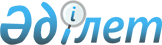 2023 жылға арналған республикалық бюджеттің көрсеткіштерін түзету және "2023 – 2025 жылдарға арналған республикалық бюджет туралы" Қазақстан Республикасының Заңын іске асыру туралы" Қазақстан Республикасы Үкіметінің 2022 жылғы 6 желтоқсандағы № 987 қаулысына өзгерістер енгізу туралыҚазақстан Республикасы Үкіметінің 2023 жылғы 13 желтоқсандағы № 1111 қаулысы
      ЗҚАИ-ның ескертпесі!
      Осы қаулы 2023 жылғы 1 қаңтардан бастап қолданысқа енгiзiледi.
      Қазақстан Республикасы Бюджет кодексінің 41, 79 және 111-баптарына сәйкес Қазақстан Республикасының Үкіметі ҚАУЛЫ ЕТЕДІ:
      1. Осы қаулыға 1-қосымшаға сәйкес 2023 жылға арналған республикалық бюджеттің көрсеткіштерін түзету жүзеге асырылсын.
      2. "2023 – 2025 жылдарға арналған республикалық бюджет туралы" Қазақстан Республикасының Заңын іске асыру туралы" Қазақстан Республикасы Үкіметінің 2022 жылғы 6 желтоқсандағы № 987 қаулысына мынадай өзгерістер енгізілсін:
      көрсетілген қаулыға 2-1-қосымшада:
      мына:
       "
      "
      деген жолдар мынадай редакцияда жазылсын:
       "
      ";
      көрсетілген қаулыға 2-3-қосымшада:
      мына:
       "
      "
      деген жолдар мынадай редакцияда жазылсын:
       "
      ";
      көрсетілген қаулыға 2-8-қосымшада:
      мына:
       "
      "
      деген жолдар мынадай редакцияда жазылсын:
       "
      ";
      көрсетілген қаулыға 3-қосымша алып тасталсын;
      көрсетілген қаулыға 3-2-қосымшада:
      мына:
      "
      "
      деген жолдар мынадай редакцияда жазылсын:
       "
      ";
      көрсетілген қаулыға 10-қосымшада:
      реттік нөмірі 1-жол мынадай редакцияда жазылсын: 
      "
      ";
      реттік нөмірі 8-жол мынадай редакцияда жазылсын: 
       "
      ";
      реттік нөмірлері 12 және 13-жолдар мынадай редакцияда жазылсын: 
       "
      ";
      реттік нөмірі 15-жол мынадай редакцияда жазылсын: 
       "
      ";
      реттік нөмірі 20-жол мынадай редакцияда жазылсын: 
       "
      ";
      реттік нөмірі 26-жол мынадай редакцияда жазылсын: 
       "
      ";
      реттік нөмірі 31-жол алып тасталсын;
      реттік нөмірі 32-жол мынадай редакцияда жазылсын: 
       "
      ";
      реттік нөмірлері 35 және 36-жолдар мынадай редакцияда жазылсын: 
       "
      ";
      реттік нөмірі 39-жол мынадай редакцияда жазылсын: 
       "
      ";
      реттік нөмірлері 42 және 43-жолдар мынадай редакцияда жазылсын: 
       "
      ";
      реттік нөмірі 47-жол мынадай редакцияда жазылсын: 
       "
      ";
      реттік нөмірі 53-жол мынадай редакцияда жазылсын: 
       "
      ";
      реттік нөмілері 86, 87, 88 және 89-жолдар мынадай редакцияда жазылсын: 
       "
      ";
      реттік нөмірі 95-жол мынадай редакцияда жазылсын: 
       "
      ";
      реттік нөмірі 97-жол мынадай редакцияда жазылсын: 
       "
      ";
      реттік нөмірі 101-жол мынадай редакцияда жазылсын: 
       "
      ";
      көрсетілген қаулыға 1, 2, 2-4, 2-6, 2-9, 3-8 және 8-қосымшалар осы қаулыға 2, 3, 4, 5, 6, 7 және 8-қосымшаларға сәйкес жаңа редакцияда жазылсын;
      көрсетілген қаулыға 3-қосымша алып тасталсын.
      3. Қазақстан Республикасының Қаржы министрлігі мүдделі республикалық бюджеттік бағдарламалардың әкімшілерімен бірлесіп тиісті қаржы жылына арналған міндеттемелер мен төлемдер бойынша жиынтық қаржыландыру жоспарына өзгерістер енгізсін.
      4. Осы қаулы 2023 жылғы 1 қаңтардан бастап қолданысқа енгiзiледi. 2023 жылға арналған республикалық бюджет көрсеткіштерін түзету Басым республикалық бюджеттік инвестициялардың тізбесі Қазақстан Республикасы Төтенше жағдайлар, Қорғаныс, Өнеркәсіп және құрылыс министрліктерінің, Президенті Іс Басқармасының басым республикалық бюджеттік инвестицияларының тізбесі Маңғыстау облысына ветеринариялық қауіпсіздікті қамтамасыз етуге берілетін ағымдағы нысаналы трансферттерінің сомаларын бөлу Облыстық бюджеттерге, республикалық маңызы бар қалалардың, астананың бюджеттеріне ішкі нарыққа реттеушілік әсер ету үшін азық-түлік астығын өткізу кезінде агроөнеркәсіптік кешен саласындағы ұлттық компанияның шеккен шығыстарын өтеуді субсидиялауға берілетін ағымдағы нысаналы трансферттерінің сомаларын бөлу Облыстық бюджеттерге, республикалық маңызы бар қалалардың, астананың бюджеттеріне жұмыспен қамту мәселелері бойынша азаматтарды әлеуметтік қолдауды қамтамасыз етуге берілетін ағымдағы нысаналы трансферттерінің сомаларын бөлу Облыстық бюджеттерге, республикалық маңызы бар қалалардың, астананың бюджеттеріне халықтың әлеуметтік жағынан осал топтарына коммуналдық тұрғын үй қорынан тұрғын үй сатып алуға берілетін ағымдағы нысаналы трансферттерінің сомаларын бөлу Қазақстан Республикасының Үкіметі резервінің сомаларын бөлу
					© 2012. Қазақстан Республикасы Әділет министрлігінің «Қазақстан Республикасының Заңнама және құқықтық ақпарат институты» ШЖҚ РМК
				 Барлығы 4 824 579
9.
Қостанай облысы
306 391
10.
Қызылорда облысы
492 922
11.
Маңғыстау облысы
109 907
15.
Солтүстік Қазақстан облысы
447 534 Барлығы  4 774 237
9.
Қостанай облысы
300 091
10.
Қызылорда облысы
471 462
11.
Маңғыстау облысы
104 388
15.
Солтүстік Қазақстан облысы
430 471 Барлығы  8 147 647
1.
Ақмола облысы
237 891
4.
Атырау облысы
435 826
7.
Қарағанды облысы
346 058
8.
Қостанай облысы
536 262
11.
Жетісу облысы
784 821
12.
Ұлытау облысы
158 010 Барлығы  8 084 039
1.
Ақмола облысы
237 283
4.
Атырау облысы
423 671
7.
Қарағанды облысы
338 293
8.
Қостанай облысы
516 432
11.
Жетісу облысы
768 134
12.
Ұлытау облысы
151 447 Барлығы 27 799 880
5.
Шығыс Қазақстан облысы
847 844
7.
Батыс Қазақстан облысы
913 713
19.
Астана қаласы
1 442 277 Барлығы 27 799 880
5.
Шығыс Қазақстан облысы
928 844
7.
Батыс Қазақстан облысы
993 713
19.
Астана қаласы
1 281 277 Барлығы 12 182 781 11 199 654 983 127
3.
Алматы облысы
429 402
387 590
41 812 Барлығы 12 160 369 11 199 654 960 715
3.
Алматы облысы
406 990
387 590
19 400
1
Шетелдегі отандастарға және Қазақстан Республикасына келген этникалық қазақтарға қолдауды қамтамасыз ету жөніндегі көрсетілетін қызметтер
Қандастарды ақпараттық қолдау орталығының жұмыс істеуі арқылы шетелдегі отандастарға және Қазақстан Республикасына келген этникалық қазақтарға ақпараттық-консультациялық қолдау көрсету;
шетелдегі отандастармен және Қазақстан Республикасына келген этникалық қазақтармен мәдени-гуманитарлық байланыстарды қамтамасыз ету үшін іс-шаралар өткізу;
шетелдегі отандастардың мәселелері бойынша талдамалық зерттеулер; шетелдегі отандастарға Қазақ ұлттық мәдени орталықтарының жұмысын ұйымдастыруға және жарақтандыруға көмек көрсету;
шетелдегі отандастар мен Қазақстан Республикасына келген этникалық қазақтар (қатысумен) үшін мәдени-бұқаралық және білім беру-танымдық іс-шаралар мен жобаларды ұйымдастыру;
шетелде отандастарды және Қазақстан Республикасына келген этникалық қазақтарды қолдау мәселелері бойынша өзекті ақпаратты тарату және сапалы контент дайындау.
Қазақстан Республикасы Сыртқы істер министрлігі
"Отандастар қоры" КЕАҚ
022 "Шетелдегі отандастармен және Қазақстан Республикасына келген этникалық қазақтармен байланыстарды және қатынастарды дамытуға жәрдемдесу"
101 "Шетелдегі отандастар мен Қазақстан Республикасына келген этникалық қазақтарды қолдау үшін жағдай жасау"
610 572
8
Топографиялық-геодезиялық және картографиялық жұмыстар, материалдар мен деректерді есепке алу, сақтау
Аумақтардың ғарыштық түсірілім материалдарын өңдеу, қалалар мен елді-мекендердің топографиялық жоспарларын жасау және жаңарту бойынша жұмыстарды жүргізу, I, ІІ сыныпты нивелирлеу, пункттерді зерттеу, қалпына келтіру, үйлестіру және пункттерді салу, жиынтық каталогтарды жасау, цифрлы мемлекеттік топографиялық карталардың масштабтық қатарын құру және жаңарту, тақырыптық карталарды және жоспарларды жасау және/немесе жаңарту, топографиялық карталарды басып шығару, географиялық атаулардың мемлекеттік каталогтары дерекқорының мониторингін жүргізу, техникалық жобаларды құру, топографиялық-геодезиялық және картографиялық материалдарды мемлекеттік есепке алу және сақтау.
Қазақстан Республикасы Цифрлық даму, инновациялар және аэроғарыш өнеркәсібі министрлігі
"Ұлттық геодезия және кеңістіктік ақпарат орталығы" ШЖҚ РМК
007 Еліміздің мемлекеттік геодезиялық және картографиялық қамтамасыз ету жүйесінің деңгейін арттыру"
101 "Топографиялық-геодезиялық және картографиялық өнімдерді және олардың сақталуын қамтамасыз ету"
4 486 020
12
KazSTSat технологиялық мақсаттағы ғарыш жүйесін тәжірибелік пайдалану
Мемлекеттік тапсырманы орындау шеңберінде KazSTSat тәжірибелік пайдалану және ғарыш аппараттарының белсенді өмір сүру ұзақтығын айқындау арқылы қазақстандық технологиялардың оң ұшу тарихын алу үшін технологиялық мақсаттағы ғарыш жүйесінің (KazSTSat) жұмыс істеуін қамтамасыз ету көзделуде
Қазақстан Республикасы Цифрлық даму, инновациялар және аэроғарыш өнеркәсібі министрлігі
"Ghalam" ЖШС
010 "Ғарыш инфрақұрылымының сақталуы мен оны пайдалануды кеңейтуді қамтамасыз ету"
100 "Ғарыш аппараттарын басқаруды қамтамасыз ету"
180 732
13
"Зенит-М" ғарыш зымыран кешенінің жердегі ғарыш инфрақұрылымы объектілерін ұстау және пайдалану
Мемлекеттік тапсырманы орындау шеңберінде "Зенит-М" ҒЗК ЖҒИ техникалық және технологиялық объектілерін жұмыстық жай-күйде ұстау үшін кешенді жұмыстар мен іс-шараларды жүзеге асыру, оның ішінде "Зенит-М" ҒЗК-ның табысталған объектілерін күзетуді ұйымдастыру және қамтамасыз ету, "Зенит-М" ҒЗК объектілеріне жұмыскерлерді жеткізу үшін көлікпен қамту, жұмыскерлерді жеке қорғаныс құралдарымен және арнайы киімдермен қамтамасыз ету, регламенттік және профилактикалық жұмыстар жүргізу, сондай-ақ осы объектіні (жүйелер мен агрегаттар) пайдалану құжаттамаларында белгіленген нормативтік талаптарға сәйкес ғарыш жүйелерін пайдалануда тәжірибесі бар ұйымдар қажет етілген жағдайда, оларды тартумен техникалық қызмет көрсету, және де осы жұмыстарды ұйымдастыру үшін қажетті басқа да іс-шараларды жүзеге асыру көзделуде
Қазақстан Республикасы Цифрлық даму, инновациялар және аэроғарыш өнеркәсібі министрлігі
"Бәйтерек" Қазақстан-Ресей бірлескен кәсіпорыны" АҚ
010 "Ғарыш инфрақұрылымының сақталуы мен оны пайдалануды кеңейтуді қамтамасыз ету"
103 ""Байқоңыр" кешенінің Ресей Федерациясы жалдайтын құрамға кірмеген және ол құрамнан шығарылған объектілерінің сақталуын қамтамасыз ету"
1 153 338
15
Ақпараттық-коммуникациялық технологиялар нарығын дамытуды ынталандыруға бағытталған іс-шараларды өткізу
Қатысушыларды технологиялық бизнес-инкубациялау, қатысушылар үшін маркетингтік және өзге де іс-шараларды жүргізу, "Астана Хаб" халықаралық технологиялық паркіне қатысушылардың дамуын ынталандыру үшін консультациялық, ақпараттық, талдамалық, білім беру іс-шараларын жүргізу, қатысушылардың жобаларын іске асыру үшін әлеуетті инвесторларды іздеу, "Астана Хаб" халықаралық технологиялық парктен акселерациядан өтіп жатқан адамдарға тұрғын үй беру және тұру үшін жағдайлар жасау
Қазақстан Республикасы Цифрлық даму, инновациялар және аэроғарыш өнеркәсібі министрлігі
"Astana Hub" IT-стартаптардың халықаралық технопаркі" Корпоративтік Қоры
205 "Қазақстан Республикасының инновациялық дамуын қамтамасыз ету"
103 "Астана Хаб" IT-стартаптардың халықаралық технопаркі негізінде инновациялық экожүйе құру"
4 731 945
20
Білім беру саласында дене шынықтыру және спорт саласындағы іс-шараларды ұйымдастыру және өткізу
Мемлекеттік тапсырманы орындау шеңберінде келесі жұмыстар жүргізіледі:
көзделген қызметтер көлемі шеңберінде іс-шараны сапалы дайындау және уақтылы өткізу;
санитарлық-гигиеналық талаптарға және өртке қарсы қауіпсіздікке сәйкес спорттық іс-шараларды өткізу орындарымен қамтамасыз ету (дәретхана, себезгі бөлмесі, киім шешетін бөлме, өртке қарсы жабдық);
тізімдерді қалыптастыру және төрешілер бригадасымен, медициналық персоналмен және қызмет көрсетуші персоналмен қамтамасыз ету;
мандаттық комиссияның отырысын өткізу;
жарысқа қатысушыларды вокзалдан тұрғылықты жеріне дейін және кері, сондай-ақ тұратын жерінен жарыс орнына дейін және кері көлікпен қамтамасыз ету;
спорттық жарыстарды өткізу үшін спорттық мүкәммалмен қамтамасыз ету;
спорттық іс-шараларға қатысушыларды марапаттауға марапаттау белгілерімен (кубоктар, дипломдар, грамоталар, медальдар) қамтамасыз ету;
баннерлік өніммен қамтамасыз ету;
ашылу және жабылу, сондай-ақ қатысушыларды марапаттау рәсімі.
Қазақстан Республикасы Оқу-ағарту министрлігі
"Ұлттық ғылыми-практикалық дене тәрбиесі орталығы" РМҚК
004 "Сапалы мектеп біліміне қолжетімділікті қамтамасыз ету"
103 "Республикалық мектеп олимпиадаларын, конкурстар, мектептен тыс республикалық маңызы бар іс-шаралар өткізу"
249 649
26
Денсаулық сақтауды реформалауды әдіснамалық қолдау
Озық халықаралық тәжірибе негізінде денсаулық сақтауды реформалауды әдіснамалық қолдау. Денсаулық сақтаудың ұлттық шоттарын қалыптастыру, Халықаралық жіктеуішті енгізуді, оқытуды ұйымдастыру және Қазақстан Республикасының аумағында он бірінші қайта қаралған (ХАЖ-11), денсаулыққа байланысты аурулар мен проблемалардың халықаралық статистикалық жіктемесіне бейімдеу, Денсаулық сақтау жүйесі үшін кадрлар даярлау саласындағы медициналық білім беру және ғылым ұйымдары қызметінің тиімділігін зерттеу, адами ресурстарды басқару және адами капиталды дамыту жүйесінің тиімділігін зерттеу, практикалық денсаулық сақтауда (медициналық ұйымдарда) клиникалық хаттамаларды енгізу мониторингі, Қазақстан брендін ілгерілету арқылы денсаулық сақтау саласындағы халықаралық ынтымақтастықты дамыту бойынша әдіснамалық тәсілдерді зерттеу, практикалық денсаулық сақтауға енгізу үшін денсаулық сақтау технологияларын бағалауды жүргізу, амбулаториялық дәрі-дәрмекпен қамтамасыз етуді жетілдіруді талдамалық сүйемелдеу және Қазақстан Республикасының формулярлық жүйесін дамытуды сараптамалық-талдамалық сүйемелдеу үшін денсаулық сақтау жүйесіндегі қаржылық шығыстарды талдау мәселелері бойынша жобаларды іске асыру.
Қазақстан Республикасы Денсаулық сақтау министрлігі
"Салидат Қайырбекова атындағы ұлттық ғылыми денсаулық сақтауды дамыту орталығы" ШЖҚ РМК
001 "Денсаулық сақтау саласындағы мемлекеттік саясатты қалыптастыру"
103 "Әлеуметтанушылық, талдамалық зерттеулер жүргізу және консалтингтік қызметтер көрсету"
600 203
32
Денсаулық сақтау саласындағы кейбір бағдарламалық кешендер мен электрондық тіркелімдерді (ақпараттық жүйелерді) сүйемелдеу, Қазақстан Республикасының ұлттық телемедицина желісін пайдалануды қамтамасыз ету жөніндегі көрсетілетін қызметтер
Денсаулық сақтау саласындағы бағдарламалық кешендерді (ақпараттық жүйелерді) сүйемелдеу
Қазақстан Республикасы Денсаулық сақтау министрлігі
"Республикалық электрондық денсаулық сақтау орталығы" ШЖҚ РМК
001 "Денсаулық сақтау саласындағы мемлекеттік саясатты қалыптастыру"
104 "Ақпараттық жүйелердің жұмыс істеуін қамтамасыз ету және мемлекеттік органды ақпараттық-техникалық қамтамасыз ету"
3 359 329
35
Қазақстан Республикасында трансплантациялық үйлестіруді дамыту
Қазақстан Республикасында транспланттау қызметін үйлестіруді қамтамасыз ету
Қазақстан Республикасы Денсаулық сақтау министрлігі
"Транспланттауды және жоғары технологиялық медициналық қызметті үйлестіру жөніндегі республикалық орталық" ШЖҚ РМК
067 "Тегін медициналық көмектің кепілдік берілген көлемін қамтамасыз ету"
114 "Трансплантация саласында үйлестіру жүйесін құру бойынша көрсетілетін қызметтер"
274 765
36
Инфекцияның аса қауіпті табиғи ошақтарының аумақтарында халықтың санитариялық-эпидемиологиялық саламаттылығын қамтамасыз ету
Оба және басқа да аса қауіпті инфекциялар бойынша энзоотиялық аумақтарды эпизоотологиялық зерттеу. Оба және басқа да аса қауіпті инфекциялар бойынша елді-мекендердің аумағын кеміргіштердің мекендеуіне зерттеу. Оба және басқа да аса қауіпті инфекциялар бойынша елді-мекендердің аумағын бүргемен және кенемен зақымдауына зерттеу. Оба бойынша энзоотиялық аумақта кемінде 898 500 шаршы метр кенттік дезинсекция жүргізу (Бас мемлекеттік санитариялық дәрігердің 26.02.2021 жылғы № 8 қаулысына сәйкес), оба бойынша энзоотиялық аумақта кенттік дератизация жүргізу.Аса қауіпті (бактериологиялық, бактериоскопиялық, иммунологиялық, молекулярлық-генетикалық) деген күдігі бар науқастардан және байланыста болған адамдардан алынған материалды зертханада зерттеу. Аса қауіпті инфекциялар қоздырғыштарының ДНҚ спецификалық гендерін детекциялауға арналған праймерлер синтезі. Жануарлардан және қоршаған ортадан алынған сынамаларды аса қауіпті инфекциялар қоздырғыштарының болуына зертханада зерттеу (бактериологиялық, бактериоскопиялық, иммунологиялық, молекулярлық-генетикалық). Обаның және басқа да жұқпалы аурулардың табиғи ошақтарынан материал жинау, алу және тасымалдау.
ПТР әдісімен аса қауіпті инфекциялар қоздырғыштарының штаммдарын молекулярлық-генетикалық зерттеу. ҚР аумағында бөлінген АҚИ қоздырғыштарының штаммдарын түрішілік саралау үшін melt-MAMA әдісімен және фрагменттік талдау әдісімен SNP локустары бойынша және мультиокусты VNTR талдауды (MLVA) пайдалана отырып, АҚИ қоздырғыштарының штаммаларын генетикалық типтеу. ПТР жүргізу және Melt-MAMA әдісімен бірлі-жарым нкулеотидті алмастыруларды (SNP) анықтау үшін ерекше олигонуклеотидтерді синтездеу, амплификацияның оңтайлы параметрлерін таңдау. 2023 жылға бекітілген жоспарға сәйкес аса қауіпті инфекцияларды диагностикалау үшін иммунобиологиялық және диагностикалық препараттарды дайындау. Аса қауіпті инфекциялардың коллекциялық штаммдарын және Қазақстан Республикасы Денсаулық сақтау министрлігі бойынша өндірістік қажеттіліктер үшін сұраныс бойынша алынған штаммдарды депонирлеу. Қазақстан Республикасы Денсаулық сақтау министрлігі микроағзалардың ұлттық және жұмыс коллекциясының депонирленген, референттік, вакциналық, өндірістік және оқу штаммдарының өміршеңдігін сақтау және негізгі биологиялық қасиеттерін бактериологиялық әдістермен бақылау. Қазақстан Республикасы аумағындағы обаның табиғи ошақтарының эпизоотиялық ахуалын және оба бойынша энзоотиялық аумақта жүргізілген санитариялық-алдын алу шараларын талдау, болжамдау, тәуекелдерді бағалау. Аса қауіпті инфекциялардың табиғи және топырақтық ошақтарының таралуының электрондық геоақпараттық карталарын құру.ДДҰ және ProMed халықаралық ақпараттық желісінің ресми деректері бойынша әлемдегі аса қауіпті инфекциялар бойынша ақпарат жинау, бағалау және сырқаттанушылығының ай сайынғы талдауын дайындау. АМСК буындарының қызметкерлерімен биологиялық қатерлерге ден қоюға әзірлікті арттыру және адамның және (немесе) ауыл шаруашылығы жануарларының аса қауіпті инфекциясына күдікті науқаспен қарым-қатынас кезінде жұқтырудан жеке биологиялық қорғау әдістері бойынша жаттығу оқуларын, лекциялар, нұсқамалар өткізу. Медициналық және өзге де мекемелер үшін биоқауіпсіздік, аса қауіпті инфекциялар диагностикасы мәселелері бойынша тренингтер мен семинарлар өткізу. I-II топтағы патогенді инфекция қоздырғыштарымен жұмыс істеу кезінде қолданылатын нұсқаулық-әдістемелік құжаттарды дайындау.
Қазақстан Республикасы Денсаулық сақтау министрлігі
"Масғұт Айқымбаев атындағы аса қауіпті инфекциялар ұлттық ғылыми орталығы" ШЖҚ РМК
070 "Қоғамдық денсаулықты сақтау"
100 "Халықтың санитариялық-эпидемиологиялық саламаттылығын қамтамасыз ету"
8 
292 806
39
Қоғамдық денсаулықты сақтау
1. Референттік зертханалық зерттеулер мен аспаптық өлшеулер жүргізу.
2. Сапаны сырттай бағалау бағдарламаларын жүргізу.
3. Санитариялық-эпидемиологиялық саламаттылық мәселелері бойынша ұйымдастыру-әдістемелік, практикалық көмек көрсету, эпидемиологиялық тексеру жүргізу.
4. Қазақстан Республикасы Денсаулық сақтау министрлігі және Санитариялық-эпидемиологиялық бақылау комитеті үшін Қазақстан Республикасы халқының санэпидсаламаттылығын қамтамасыз ету бойынша санитариялық-эпидемиологиялық мониторинг жүргізу, Қазақстан Республикасы өңірлерінен ақпарат жинау, статистикалық өңдеу жүргізу, ұсынымдармен алынған деректерді агрегаттау және талдау.
5. Санитариялық-эпидемиологиялық бақылау комитеті және ынтымақтасатын министрліктер (ведомстволар) өңірлік мамандарының кадрлық әлеуетін республикалық семинарлар, дөңгелек үстелдер, вебинарлар, тренингтер және жұмыс орындарында оқыту әдісімен арттыру.
6. Қазақстан Республикасында микробқа қарсы төзімділікті шолғыншы эпидемиологиялық қадағалау және бақылау ұлттық жүйесін енгізу.
7. Қоғамдық денсаулық сақтау саласындағы төтенше жағдайлар жөніндегі жедел орталықтың қызметін қамтамасыз ету.
8. Медициналық көмек көрсетуге байланысты инфекцияларды есепке алу жөніндегі ақпараттық жүйені (МКАЖ) әзірлеу және енгізу.
9. Санитариялық қағидаларды, әдістемелік ұсынымдарды, әдістемелік нұсқауларды әзірлеу (қайта қарау). "Балалардың сауықтыру және санаторий объектілеріне қойылатын санитариялық-эпидемиологиялық талаптар" санитариялық қағидаларының жобасын әзірлеу.
10. Астана қаласының санитариялық-эпидемиологиялық бақылау департаментінің базасында бұрын әзірленген "Айнымалы электромагниттік өрістердің Қазақстан Республикасы халқының денсаулығына әсер ету қаупін бағалау" әдістемелік ұсынымдарын сынамалау.
Қазақстан Республикасы Денсаулық сақтау министрлігі
"Қоғамдық денсаулық сақтау ұлттық орталығы" ШЖҚ РМК
070 "Қоғамдық денсаулықты сақтау" 
100 "Халықтың санитариялық-эпидемиологиялық саламаттылығын қамтамасыз ету"
1 149 903
42
ЖИТС профилактикасы және оған қарсы күрес жөніндегі іс-шараларды жүзеге асыру
1) АИТВ-инфекциясының жағдайларын электрондық қадағалау, осал топтарда АИТВ-инфекциясының таралуын эпидемиологиялық қадағалау, эпидемиологиялық жағдайды болжау және ықтимал өршуіне уақтылы ден қою мақсатында АИТВ-инфекциясы бойынша эпидемиологиялық іс-шараларды мониторингтеу және бағалау;
2) эпидемиологиялық ахуалды мониторингтеу және талдау, ҚР-дағы халықтың түрлі топтарының скринингі;
3) ҚР осал топтарындағы АИТВ инфекциясын Шолғыншы эпидемиологиялық қадағалаудың далалық кезеңінің сапасын бақылау;
4) эпидемиологиялық қадағалау мәселелері бойынша ЖИТС өңірлік орталықтарының жұмысын үйлестіру және ұйымдастыру-әдістемелік басшылық ету;
5) ЖИТС орталықтарына АИТВ-инфекциясы мәселелері бойынша консультациялық көмек, эпидемиологиялық қадағалау мәселелері бойынша семинарлар, тренингтер, кеңестер мен ғылыми-практикалық конференциялар ұйымдастыру және өткізу;
6) нормативтік-құқықтық актілердің жобаларын, АИТВ жұқтырғандарға көмек көрсетудің бірыңғай стандарттарын, сондай-ақ АИТВ-инфекциясы мәселелері бойынша ҚР Денсаулық сақтау министрлігінің Стратегиялық құжаттарына ұсыныстар әзірлеу;
7) халық үшін, оның ішінде негізгі топтар арасында алдын алу іс-шараларын іске асыру мониторингі;
8) Қазақстан Республикасында АИТВ-инфекциясының профилактикасы бойынша ақпараттық жұмысты ұйымдастыру және мониторингтеу (ҚР бойынша өңірлік орталықтар жүргізетін ақпараттық жұмыстың ай сайынғы деректерін жинау мен жинақтауды, Дүниежүзілік ЖИТС-ке қарсы күрес күніне, ЖИТС-тен қайтыс болғандарды еске алу күніне орайластырылған ақпараттық науқандарды ұйымдастыру және т.б. кіреді);
9) АИТВ-инфекциясы бойынша іс-шараларды мониторингтеу және бағалау, алдын алу бағдарламаларының клиенттерін есепке алу, сондай-ақ деректердің толықтығы мен сапасына бағалау жүргізеді (ҚР-да жарты жыл және бір жыл ішінде негізгі топтар арасында алдын алу бағдарламаларының іске асырылу деректерін талдауды қамтиды, көрсеткіштердің тоқсан сайынғы мониторингімен және АИТВ-инфекциясының алдын алу бойынша өңірлік орталықтарға консультациялық және ұйымдастырушылық-әдістемелік көмек көрсете отырып, және жұмыс барысында);
10) халықты АИТВ-ға зерттеп-қарау, АИТВ/ЖИТС-тың профилактикасы, диагностикасы және ЖИТС-пен ауыратын науқастарды емдеу мәселелері бойынша аумақтық ЖИТС орталықтары мен басқа да денсаулық сақтау ұйымдарының жұмысын ұйымдастырушылық-әдістемелік басқару және үйлестіру;
11) ЮНЭЙДС-те (Женева қ., Швейцария) АИТВ/ЖИТС жөніндегі саяси декларацияны және ЮНЭЙДС 95/95/95 саяси Декларацияны іске асыру жөніндегі Стратегиясын орындау бойынша "Қазақстан Республикасында ЖҚТБ-ға жауап ретінде жаһандық шараларды жүзеге асыруда қол жеткізілген прогресс туралы Ұлттық баяндама" жаһандық есептілік шеңберінде деректерді жинақтау және дайындау.
Қазақстан Республикасы Денсаулық сақтау министрлігі
"Қазақ дерматология және инфекциялық аурулар ғылыми орталығы" ШЖҚ РМК
070 "Қоғамдық денсаулықты сақтау"
105 "ЖИТС профилактикасы және оған қарсы күрес жөніндегі іс- шараларды іске асыру"
186 821
43
Денсаулық сақтау саласындағы биологиялық қауіпсіздікті қамтамасыз ету
Биологиялық қауіпсіздікті, биофармацевтикалық нарықтың инфрақұрылымын орнықты дамыту және жетілдіруді қамтамасыз ету, биофармацевтикалық ғылым мен өнеркәсіпті дамытуды ынталандыру, сондай-ақ мемлекет пен қоғамның биофармацевтикалық өнімге қажеттілігін қамтамасыз ету
Қазақстан Республикасы Денсаулық сақтау министрлігі
"QazBioPharm" ұлттық холдингі" АҚ
070 "Қоғамдық денсаулықты сақтау"
114 ""QazBioPharm" Ұлттық холдингі" АҚ базасында жаңа биологиялық және фармацевтикалық препараттарды әзірлеу, байқаудан өткізу және енгізу жөніндегі қызметтер"
1 005 344
47
Ұлттық бірыңғай тестілеуді өткізуге байланысты іс-шараларды сүйемелдеуді қамтамасыз ету жөніндегі көрсетілетін қызметтері
Ұлттық бірыңғай тестілеуді өткізуге және тест тапсырмаларының базасын қалыптастыруға байланысты ұйымдастыру іс-шаралары:
орта білім беру ұйымдарының ағымдағы жылғы, өткен жылдардағы бітірушілерін, техникалық және кәсіптік немесе орта білімнен кейінгі білім беру бітірушілерін, халықаралық оқушылар алмасу желісі бойынша шетелде оқыған орта білім беру ұйымдарының бітірушілерін, сондай-ақ шетелде оқу орындарын бітірген, Қазақстан Республикасының азаматтары болып табылмайтын ұлты қазақ адамдарды ҰБТ-ның тест тапсырмаларын әзірлеу, сараптау, түзету және сынақтан өткізу бойынша жұмыстарды жүзеге асыру;
қысқартылған оқу мерзімдерін көздейтін жоғары білімнің білім беру бағдарламалары бойынша оқуға түсетін техникалық және кәсіптік немесе орта білімнен кейінгі білім беру бітірушілерінің ҰБТ тест тапсырмаларын әзірлеу, сараптау, сынақтан өткізу және түзету жұмыстарын жүзеге асыру;
ҰБТ-ны ұйымдастыру және өткізу.
Қазақстан Республикасы Ғылым және жоғары білім министрлігі
"Ұлттық тестілеу орталығы" РМҚК
204 "Жоғары және жоғары оқу орнынан кейінгі білімі бар кадрлармен қамтамасыз ету"
109 "Білім сапасына сырттай бағалау жүргізу"
1 812 451
53
Мемлекеттік тапсырманы орындау шеңберінде не тартылған инвестициялар есебінен жалпыға ортақ пайдаланылатын халықаралық және республикалық маңызы бар, оның ішінде сенімгерлік басқаруға берілген автомобиль жолдарын салуды, реконструкциялауды ұйымдастыру бойынша мемлекеттік қызметтер көрсету
Республикалық деңгейдегі автомобиль жолдарын дамыту
Қазақстан Республикасы Көлік министрлігі
"ҚазАвтоЖол" ұлттық компаниясы" АҚ
003 "Республикалық деңгейде автомобиль жолдарын дамыту"
032 "Қазақстан Республикасының Ұлттық қорынан бөлінетін нысаналы трансферт есебінен"
36
158 197
86
Этносаралық қатынастар саласында қолданбалы этносаяси зерттеулер мен іс-шаралар жүргізу жөніндегі көрсетілетін қызметтер
1. Елдегі этносаралық жағдайға әлеуметтік зерттеу жүргізу.
2. Мониторингтік шығуларды жүзеге асыру.
3. Этносаралық қатынастар саласындағы мемлекеттік саясаттың мәселелері бойынша әдістемелік құралдар.
4. Қазақстан халқы Ассамблеясы жанындағы Ғылыми-сарапшылық кеңесінің сараптамалық жұмысын ұйымдастыру.
5. Қазақстан халқы Ассамблеясы жанындағы Ғылыми-сарапшылық кеңес өңірлерінің ғылыми сараптамалық тізім мүшелері мен Қазақстан халқы Ассамблеясы кафедралары қауымдастығы зерттеулерінің нәтижелерімен этносаралық қатынастар, этностар саласындағы ақпараттық-талдамалық басылым шығару.
6. Жыл сайын Қазақстан халқы Ассамблеясының аясында жетекші отандық және халықаралық сарапшыларды тарта отырып, этносаралық қатынастар және ұлт бірлігін нығайту мәселелері бойынша жалпы республикалық ғылыми-практикалық конференция өткізу.
7. "Бірегейлік формуласын анықтау" зерттеуін жүргізу.
8. "Бұқаралық коммуникация құралдарының этносаралық қатынастардағы қақтығыс әлеуетінің деңгейіне әсері" зерттеуін жүргізу.
9. Оқыту іс-шараларын ұйымдастыру және өткізу.
10. Этномедитация мәселелері бойынша әдістемелік сүйемелдеу.
11. Аймақтарға профилактикалық және дағдарысқа қарсы шығулар.
12. Этникалық келіспеушіліктердің семантикалық картасын және этносаралық қақтығыстардың әлеуетін әзірлеу.
Қазақстан Республикасы Мәдениет және ақпарат министрлігі
"Қолданбалы этносаяси зерттеулер институты" ЖШС
002 "Қоғамдық келісім саласындағы мемлекеттік саясатты іске асыру"
100 "Этносаралық келісімді нығайту бойынша мемлекеттік саясатты іске асыру"
438 300
87
Дін қызметі саласындағы конфессияаралық және өркениетаралық диалогты қамтамасыз ету жөніндегі халықаралық орталықтардың бірі ретінде Қазақстанды ілгерілету жөніндегі көрсетілетін қызметтер
1. Әлемдегі діни ахуалдың жай-күйі мен даму серпінін мониторингтеу және талдау.
2. Съездің XXI Хатшылығының және Хатшылық жұмыс тобының негізгі тұжырымдамалық құжаттары мен материалдарын дайындау және қалыптастыруды қамтамасыз ету.
3. Съездің ХХІ Хатшылығы және Хатшылықтың жұмыс тобының отырыстарын ұйымдастыру және өткізу.
4. Әлемдік және дәстүрлі діндер лидерлерінің съезі мен оның институттарының бастамаларын жүзеге асыруға және ілгерілетуге жәрдемдесу.
5. Дінаралық және мәдениетаралық диалог мәселелері бойынша халықаралық құрылымдармен өзара іс-қимыл.
6. Дінаралық, мәдениетаралық және өркениетаралық диалогты қамтамасыз ету және сақтау жөнінде халықаралық құрылымдармен ынтымақтастық туралы меморандумдар жасасу.
7. Мәдениеттер мен діндердің рухани жақындасуына бағытталған халықаралық деңгейдегі іс-шараларды өткізу.
8. Дінтану сараптамасын жүргізу.
9. Қазақстан Республикасындағы діни ахуалды талдау.
10. Мемлекеттік-конфессиялық қатынастар саласындағы әдістемелік материалдарын, оқу құралдарын және басқа оқу-әдістемелік әдебиеттер дайындау бойынша жұмысты ұйымдастыру.
11. "Қазақстан Республикасындағы діни конверсиялар: ағымдағы жай-күйіне талдау" тақырыбында зерттеу жүргізу.
12. "Діни ғибадат орындары: діни туризм мен қажылық тәжірибесінің қазіргі жай-күйін талдау" тақырыбында зерттеу жүргізу.
13. "Қазақстандағы исламдық бағыттар мен ағымдар: қазіргі жағдайы, әлеуеті, тәуекелдер мен қауіп-қатерлері" тақырыбында зерттеу жүргізу.
Қазақстан Республикасы Мәдениет және ақпарат министрлігі
"Н. Назарбаевтың конфессияаралық және өркениетаралық диалогты дамыту жөніндегі орталығы" КЕАҚ
002 "Қоғамдық келісім саласындағы мемлекеттік саясатты іске асыру"
102 "Конфессияаралық келісімді нығайту бойынша мемлекеттік саясатты іске асыру"
804 583
88
ҚБП
1 055 886
89
"Хабар" агенттігі" АҚ арқылы мемлекеттік ақпараттық саясатты жүргізу жөніндегі көрсетілетін қызметтер
"Хабар", "Хабар24", "Ел арна" телеарналары арқылы мемлекеттік ақпараттық саясатты жүргізу жөніндегі көрсетілетін қызметтер
Қазақстан Республикасы Мәдениет және ақпарат министрлігі
"Хабар" агенттігі" АҚ
003 "Мемлекеттік ақпараттық саясатты жүргізу"
100 "Мемлекеттік ақпараттық тапсырысты орналастыру"
19 
474 830
95
Қоғамдық даму саласында мемлекеттік саясатты ғылыми-әдістемелік қамтамасыз ету жөніндегі көрсетілетін қызметтер
1. Қоғамдық сананы жаңғырту.
2. Отбасылық саясатты дамыту.
Қазақстан Республикасы Мәдениет және ақпарат министрлігі
"Қазақстандық қоғамдық даму институты" КЕАҚ
004 "Азаматтық қоғам институттары мен мемлекеттің өзара қарым-қатынасын нығайтуды қамтамасыз ету, қоғамдық сананы жаңғырту"
102 "Қоғамдық сананы жаңғырту саласындағы іс-шараларды өткізу"
1 148 858
97
Қоғамдық даму үшін "Балалар мемлекеттік тілдегі тұтынатын контентті ұлғайту үшін мультипликациясы бар танымал балалар арналарын қазақ тіліне аудару" жобасы
Балалар мемлекеттік тілдегі тұтынатын контентті ұлғайту үшін мультипликациясы бар танымал балалар арналарын қазақ тіліне аудару және құқығын алу.
Қазақстан Республикасы Мәдениет және ақпарат министрлігі
"Қазақстандық қоғамдық даму институты" КЕАҚ
004 "Азаматтық қоғам институттары мен мемлекеттің өзара қарым-қатынасын нығайтуды қамтамасыз ету, қоғамдық сананы жаңғырту"
102 "Қоғамдық сананы жаңғырту саласындағы іс-шараларды өткізу"
696 455
101
Мемлекет басшысының қатысуымен өтетін іс-шаралар
Қазақстан Республикасының мемлекеттік, ұлттық, кәсіби және басқа да мерекелеріне арналған мерекелік іс-шаралар мен салтанатты концерттерді өткізу, Қазақстан халқы Ассамблеясы, "Ұлттық Домбыра күні", Қазақстан Республикасының Мемлекет басшысы, Премьер-Министрінің шетелдік делегациялармен ресми кездесулері шеңберінде концерттік бағдарламалар ұйымдастыру, Тәуелсіз Мемлекеттер Достастығы, Еуразиялық экономикалық одағы, Шанхай ынтымақтастық ұйымы, ТҮРКСОЙ, ЮНЕСКО және ИСЕСКО іс-шараларына қатысуды қамтамасыз ету, қазақстандық орындаушылардың халықаралық конкурстарға қатысуын, әлемнің үздік залдарында жас дарындар мен жетекші орындаушылардың қатысуын, өнер көрсетуін қамтамасыз ету, халықаралық конкурстар, республикалық ақындар айтысы, мерейтойлық іс-шаралар ұйымдастыру, концерттер, Қазақстандағы және шетелдегі мәдениет күндерін өткізу.
Қазақстан Республикасы Мәдениет және ақпарат министрлігі
"Қазақ әуендері" АҚ
033 "Мәдениет және өнер саласындағы бәсекелестікті жоғарылату, қазақстандық мәдени мұраны сақтау, зерделеу мен насихаттау және архив ісінің іске асырылу тиімділігін арттыру"
105 "Әлеуметтік маңызы бар және мәдени іс-шаралар өткізу"
2 540 239
      Қазақстан РеспубликасыныңПремьер-Министрі 

Ә. Смайылов
Қазақстан Республикасы
Үкіметінің
2023 жылғы 13 желтоқсандағы
№ 1111 қаулысына
1-қосымша
мың теңге
мың теңге
мың теңге
мың теңге
мың теңге
ФТ
ББӘ
БҒД
Атауы
Өзгерістер (+, -)
1
2
3
4
5
Жиыны
0
Шығындар
0
001
Жалпы сипаттағы мемлекеттiк көрсетілетін қызметтер
-2 161 163
106
Адам құқықтары жөніндегі ұлттық орталық
-7 000
001
Адамның және азаматтың құқықтары мен бостандықтарының сақталуын қадағалау жөніндегі көрсетілетін қызметтер
-7 000
201
Қазақстан Республикасы Iшкi iстер министрлiгi
2 066 991
001
Қоғамдық тәртіпті қорғау және қоғамдық қауіпсіздікті қамтамасыз ету, қылмыстық-атқару жүйесі саласындағы мемлекеттік саясатты айқындау және оның іске асырылуын ұйымдастыру жөніндегі көрсетілетін қызметтер
2 066 991
204
Қазақстан Республикасы Сыртқы iстер министрлiгi
105 359
001
Сыртқы саяси қызметті үйлестіру жөніндегі көрсетілетін қызметтер
-21 157
005
Шетелдік іссапарлар
201 516
013
Халықаралық ұйымдарда, Тәуелсіз Мемлекеттер Достастығының жарғылық және басқа органдарында Қазақстан Республикасының мүдделерін білдіру
-35 000
022
Шетелдегі отандастармен және Қазақстан Республикасына келген этникалық қазақтармен байланыстарды және қатынастарды дамытуға жәрдемдесу
-40 000
207
Қазақстан Республикасы Экология және табиғи ресурстар министрлігі
-304 660
001
Экология және табиғи ресурстар саласындағы қызметті үйлестіру жөніндегі көрсетілетін қызметтер
-304 660
211
Қазақстан Республикасы Сауда және интеграция министрлігі
-500 700
001
Ішкі жəне сыртқы сауда саясаты, халықаралық экономикалық интеграция, тұтынушылардың құқықтарын қорғау, техникалық реттеу, стандарттау жəне өлшем бірлігін қамтамасыз ету, шикізаттық емес экспортты дамыту жəне ілгерілету саласында мемлекеттік саясатты қалыптастыру және іске асыру
-500 700
217
Қазақстан Республикасы Қаржы министрлiгi
-160 903
001
Бюджеттік жоспарлауды, мемлекеттік бюджетті атқаруды және оның атқарылуын бақылауды қамтамасыз ету жөніндегі көрсетілетін қызметтер
-89 030
094
Мемлекеттік активтерді басқару
-71 873
227
Қазақстан Республикасы Ғылым және жоғары білім министрлігі
-1 643 215
130
Ғылыми және (немесе) ғылыми-техникалық қызмет субъектілерін базалық қаржыландыру
-645 270
217
Ғылымды дамыту
-997 945
243
Қазақстан Республикасы Ұлттық экономика министрлігі
7 081
001
Инвестициялар тарту жөніндегі мемлекеттік саясатты қалыптастыру, экономикалық саясатты дамыту, табиғи монополиялар субъектілерінің қызметін peттеу, өңірлік даму және кәсіпкерлікті дамыту саласындағы қызметті үйлестіру жөніндегі көрсетілетін қызметтер
9 078
057
Қазақстанның Экономикалық ынтымақтастық және даму ұйымымен ынтымақтастығы шеңберінде Қазақстанның Экономикалық ынтымақтастық және даму ұйымының бастамалары мен құралдарына қатысуы
-12
096
Қазақстан Республикасы мен Экономикалық ынтымақтастық және даму ұйымының арасындағы ынтымақтастық шеңберінде Қазақстан Республикасының әлеуметтік-экономикалық жағдайына зерттеулер жүргізу
-1 985
608
Қазақстан Республикасы Мемлекеттiк қызмет iстерi агенттiгi
-11 225
001
Мемлекеттік қызмет саласындағы бірыңғай мемлекеттiк саясатты қалыптастыру және іске асыру
-8 561
017
Қазақстан Республикасы Мемлекеттік қызмет істері агенттігінің ақпараттық жүйелерін құру және дамыту
-2 664
625
Қазақстан Республикасы Қаржы нарығын реттеу және дамыту агенттігі
-1 053
001
Қаржы нарығын реттеу және дамыту жөніндегі мемлекеттік саясатты қалыптастыру және іске асыру
-1 053
626
Қазақстан Республикасы Стратегиялық жоспарлау және реформалар агенттігі
-16 529
001
Реформаларды қалыптастыруға және тиімді іске асыруға жәрдемдесу жөніндегі көрсетілетін қызметтер, стратегиялық жоспарлау, мемлекеттік статистикалық қызмет салаларында мемлекеттік саясатты жүзеге асыру, мемлекеттік басқару жүйесі мен квазимемлекеттік секторды жетілдіруге қатысу
-15 514
003
Халықаралық міндеттемелерді орындау және тұрақты даму мақсаттарына қол жеткізу мақсатында Қазақстан Республикасындағы балалар мен әйелдердің жағдайын мониторингтеу үшін мультииндикаторлық кластерлік зерттеп-қарауды өткізу
-1 015
628
Қазақстан Республикасы Қаржылық мониторинг агенттігі
92 342
001
Кірістерді заңдастыруға (жылыстатуға) және терроризмді қаржыландыруға қарсы іс-қимылды, экономикалық және қаржылық құқық бұзушылықтарға қарсы күресті қамтамасыз ету жөніндегі көрсетілетін қызметтер
92 342
651
Қазақстан Республикасы Мәдениет және ақпарат министрлігі
-41 600
002
Қоғамдық келісім саласындағы мемлекеттік саясатты іске асыру
-41 600
652
Қазақстан Республикасы Су ресурстары және ирригация министрлігі
143 484
001
Су қорын пайдалану және қорғау, сумен жабдықтау, су бұру саласындағы қызметті үйлестіру жөніндегі көрсетілетін қызметтер
143 484
690
Қазақстан Республикасы Орталық сайлау комиссиясы
-365 169
002
Сайлау өткізу
-365 169
693
Материалдық-техникалық қамтамасыз ету басқармасы
147 344
001
Қазақстан Республикасы Парламентінің қызметін қамтамасыз ету жөніндегі көрсетілетін қызметтер
147 344
694
Қазақстан Республикасы Президентiнiң Іс Басқармасы
-1 671 710
001
Қазақстан Республикасы Президенті Іс Басқармасының мемлекеттік функциялары мен өкілеттіктерін жүзеге асыруды қамтамасыз ету жөніндегі көрсетілетін қызметтер
-1 148 523
009
Қазақстан Республикасы Президенттік орталығының қызметін қамтамасыз ету жөніндегі көрсетілетін қызметтер
-3 057
055
Мемлекеттік органдар үшін автомашиналар паркін жаңарту
-520 130
002
Қорғаныс
-20 356 551
202
Қазақстан Республикасы Төтенше жағдайлар министрлiгi
-7 314 549
001
Табиғи және техногендік сипаттағы төтенше жағдайлардың алдын алу және оларды жою, өнеркәсіптік қауіпсіздік саласындағы мемлекеттік саясатты айқындау және оның іске асырылуын ұйымдастыру, мемлекеттік материалдық резервті қалыптастыру және іске асыру жөніндегі көрсетілетін қызметтер
40 293
002
Табиғи және техногендік сипаттағы төтенше жағдайлардың алдын алу және оларды жою саласындағы қызметті ұйымдастыру
-295 987
006
Табиғи және техногендік сипаттағы төтенше жағдайлардан қорғау объектілерін салу және реконструкциялау
-605 483
007
Төтенше жағдайлар жөніндегі органдар мен мекемелердің күрделі шығыстары
-6 453 372
208
Қазақстан Республикасы Қорғаныс министрлiгi
22 761 970
047
Қазақстан Республикасы Қарулы Күштерінің жауынгерлік, жұмылдыру дайындығын қамтамасыз ету
22 761 970
229
Қазақстан Республикасы Өнеркәсіп және құрылыс министрлігі
-35 803 972
004
Мемлекеттік қорғаныстық тапсырысты орындауды қамтамасыз ету
-35 803 972
003
Қоғамдық тәртіп, қауіпсіздік, құқықтық, сот, қылмыстық-атқару қызметі
2 772 053
109
Қазақстан Республикасы Үкіметінің Аппараты
-6 793
002
Мемлекеттік мекемелерді фельдъегерлік байланыспен қамтамасыз ету жөніндегі көрсетілетін қызметтер
-6 793
201
Қазақстан Республикасы Iшкi iстер министрлiгi
7 334 657
076
Қоғамдық тәртіпті сақтау және қоғамдық қауіпсіздікті қамтамасыз ету
3 931 159
077
Қылмыстық-атқару жүйесінің қызметін ұйымдастыру
3 352 305
078
Ішкі істер органдарының жедел-іздестіру қызметтерін жүзеге асыру
51 193
221
Қазақстан Республикасы Әдiлет министрлiгi
-1 211 787
005
Адвокаттардың және заң консультанттарының заң көмегін көрсетуі
44 800
006
Мемлекеттік органдардың заң шығару қызметін ғылыми сүйемелдеу
-11 898
047
Төреліктерде, шетелдік төреліктерде, шетелдік мемлекеттік және сот органдарында, сондай-ақ төрелікке дейінгі және сотқа дейінгі дауларды реттеу процесінде мемлекеттің мүдделерін қорғау және білдіру, Қазақстан Республикасы Үкіметінің қатысуымен шетелде өткізілетін сот немесе төрелік талқылаулардың перспективаларын бағалау
-1 618 103
065
Сот сараптамалары жөніндегі көрсетілетін қызметтер
373 414
410
Қазақстан Республикасы Ұлттық қауiпсiздiк комитетi
-3 035 375
001
Ұлттық қауіпсіздікті қамтамасыз ету
-3 005 512
002
Ұлттық қауіпсіздік жүйесін дамыту бағдарламасы
-29 863
501
Қазақстан Республикасы Жоғарғы Соты
-13 917
001
Сот органдарының азаматтардың және ұйымдардың құқықтарын, бостандықтары мен заңды мүдделерін сотта қорғауды қамтамасыз етуі
-13 917
502
Қазақстан Республикасы Бас прокуратурасы
-2 740
001
Қазақстан Республикасында заңдардың және заңға тәуелді актілердің дәлме-дәл және бірізді қолданылуына жоғары қадағалауды жүзеге асыру
-289
015
Құқықтық статистикалық ақпаратпен қамтамасыз етудің жедел жүйесін құру
-2 451
624
Қазақстан Республикасы Сыбайлас жемқорлыққа қарсы іс-қимыл агенттігі (Сыбайлас жемқорлыққа қарсы қызмет)
-169 597
001
Сыбайлас жемқорлыққа қарсы іс-қимыл жөніндегі бірыңғай мемлекеттік саясатты қалыптастыру және іске асыру
-23 249
002
Сыбайлас жемқорлық қылмыстарға және құқық бұзушылықтарға қарсы іс-қимыл бойынша жедел-іздестіру қызметі
-42 549
015
Нормативтік құқықтық актілердің жобаларына сыбайлас жемқорлыққа қарсы сараптама жүргізу
-103 799
628
Қазақстан Республикасы Қаржылық мониторинг агенттігі
-92 342
002
Жедел-іздестіру қызметін жүзеге асыру
-90 050
004
Экономикалық тергеудің ақпараттық жүйесін құру
-2 292
681
Қазақстан Республикасы Мемлекеттік күзет қызметі
-30 053
001
Күзетілетін адамдар мен объектілердің қауіпсіздігін қамтамасыз ету
-30 053
004
Бiлiм беру
12 239 430
201
Қазақстан Республикасы Iшкi iстер министрлiгi
6 523
079
Қазақстан Республикасы Ішкі істер министрлігінің кадрларын оқыту, біліктілігін арттыру және қайта даярлау
6 523
202
Қазақстан Республикасы Төтенше жағдайлар министрлiгi
-3 465
003
Қазақстан Республикасы Төтенше жағдайлар министрлігінің кадрларын оқыту, біліктілігін арттыру және қайта даярлау
-3 465
208
Қазақстан Республикасы Қорғаныс министрлiгi
10 345
011
Жоғары және жоғары оқу орнынан кейінгі кәсіптік білімі бар мамандар даярлау
10 345
221
Қазақстан Республикасы Әдiлет министрлiгi
-1 121
060
Сот-сараптама кадрларының біліктілігін арттыру
-1 121
224
Қазақстан Республикасы Оқу-ағарту министрлігі
22 983 778
001
Оқу-ағарту саласындағы мемлекеттік саясатты қалыптастыру және іске асыру
-110 400
004
Сапалы мектеп біліміне қолжетімділікті қамтамасыз ету
23 345 287
006
Техникалық және кәсіптік білімі бар кадрлармен қамтамасыз ету
-88 436
007
Мектепке дейінгі мемлекеттік білім беру ұйымдары педагогтерінің біліктілігін арттыру
-113 082
009
Техникалық және кәсіптік білім беру мемлекеттік ұйымдары педагогтерінің біліктілігін арттыру
-49 591
226
Қазақстан Республикасы Денсаулық сақтау министрлігі
-285 475
005
Денсаулық сақтау ұйымдары кадрларының біліктілігін арттыру және оларды қайта даярлау
-108 757
006
Жоғары және жоғары оқу орнынан кейінгі білімі бар мамандарды даярлау және білім алушыларға әлеуметтік қолдау көрсету
-176 718
227
Қазақстан Республикасы Ғылым және жоғары білім министрлігі
-10 086 296
204
Жоғары және жоғары оқу орнынан кейінгі білімі бар кадрлармен қамтамасыз ету
-9 965 710
230
Мемлекеттік тілді және Қазақстан халқының басқа да тілдерін дамыту
-120 586
501
Қазақстан Республикасы Жоғарғы Соты
-911
017
Сот кадрларына жоғары оқу орнынан кейінгі білім беруді ұйымдастыру, оларды қайта даярлау және біліктілігін арттыру
-911 608 Қазақстан Республикасы Мемлекеттiк қызмет iстерi агенттiгi -4 559
002
Мемлекеттік қызметшілердің біліктілігін арттыру
-585
013
Мемлекеттік қызметшілерді даярлау, қайта даярлау және олардың біліктілігін арттыру жөніндегі көрсетілетін қызметтер
-3 974 650 Қазақстан Республикасы Туризм және спорт министрлігі -200 280
038
Спорт саласында дарынды балаларды оқыту және тәрбиелеу
-25 633
045
Туризм саласында кадрлар даярлау үшін білім беру қызметін ұйымдастыру жөніндегі көрсетілетін қызметтер
-174 647 651 Қазақстан Республикасы Мәдениет және ақпарат министрлігі -179 109
005
Мәдениеттегі және өнердегі дарынды балаларды оқыту және тәрбиелеу
-25 934
006
Мәдениет пен өнер саласындағы техникалық, кәсіптік, орта білімнен кейінгі білім беру ұйымдарында мамандар даярлау және білім алушыларға әлеуметтік қолдау көрсету
-3 358
007
Мәдениет пен өнер саласында кадрлардың біліктілігін арттыру және оларды қайта даярлау
-869
041
Мәдениет пен өнер саласында кадрлар даярлау
-148 948
005
Денсаулық сақтау
8 603 610 201 Қазақстан Республикасы Iшкi iстер министрлiгi 224 231
014
Әскери қызметшілерді, құқық қорғау органдарының қызметкерлерін емдеу жөніндегі көрсетілетін қызметтер
224 231 202 Қазақстан Республикасы Төтенше жағдайлар министрлiгi 115 714
004
Әскери қызметшілерді, құқық қорғау органдарының қызметкерлерін және олардың отбасы мүшелерін емдеу және төтенше жағдай кезінде зардап шеккендерге медициналық көмек көрсету жөніндегі көрсетілетін қызметтер
115 714 208 Қазақстан Республикасы Қорғаныс министрлiгi 115 646
008
Қарулы Күштерді медициналық қамтамасыз ету
115 646 226 Қазақстан Республикасы Денсаулық сақтау министрлігі 8 148 019
001
Денсаулық сақтау саласындағы мемлекеттік саясатты қалыптастыру
-144 164
013
Денсаулық сақтау және халықтың санитариялық-эпидемиологиялық саламаттылығы саласындағы қолданбалы ғылыми зерттеулер
-44 465
024
"Назарбаев Университеті" ДБҰ-ға нысаналы салым
-85 822
053
Арнайы медициналық резервті сақтауды қамтамасыз ету және денсаулық сақтау инфрақұрылымын дамыту
-644 258
067
Тегін медициналық көмектің кепілдік берілген көлемін қамтамасыз ету
9 360 528
070
Қоғамдық денсаулықты сақтау
-293 800
006
Әлеуметтiк көмек және әлеуметтiк қамсыздандыру
-2 586 745 213 Қазақстан Республикасы Еңбек және халықты әлеуметтiк қорғау министрлiгi -2 586 745
001
Еңбек, халықты жұмыспен қамту, әлеуметтік қорғау және көші-қон саласындағы мемлекеттік саясатты қалыптастыру
-32 694
027
Азаматтардың жекелеген санаттарын әлеуметтік қамсыздандыру және олардың төлемдерін жүргізу
-2 554 051
007
Тұрғын үй-коммуналдық шаруашылық
-3 733 144 229 Қазақстан Республикасы Өнеркәсіп және құрылыс министрлігі -3 733 144
228
"Қуатты өңірлер – ел дамуының драйвері" ұлттық жобасы шеңберінде тұрғын үй салу саласындағы іс-шараларды іске асыру"
-2 502 021
229
Тұрғын үй-коммуналдық шаруашылық саласындағы іс-шараларды іске асыру
-1 231 123
008
Мәдениет, спорт, туризм және ақпараттық кеңістiк
-2 076 187
227
Қазақстан Республикасы Ғылым және жоғары білім министрлігі
-30 688
219
Ғылыми-тарихи құндылықтарға, ғылыми-техникалық және ғылыми-педагогикалық ақпаратқа қолжетімділікті қамтамасыз ету
-30 688
650
Қазақстан Республикасы Туризм және спорт министрлігі
-188 032
001
Спорт және туристік қызмет саласындағы мемлекеттік саясатты қалыптастыру
17 466
036
Жоғары жетістіктер спортын дамыту
68 753
043
Ұлттық туристік өнімді қалыптастыру мен оны халықаралық және ішкі нарықта ілгерілету
-274 241
051
Туризм мен туристік қызметті дамытуды ынталандыру
-10
651
Қазақстан Республикасы Мәдениет және ақпарат министрлігі
-2 116 912
001
Мәдениет және ақпарат саласындағы мемлекеттік саясатты қалыптастыру
-150 505
003
Мемлекеттік ақпараттық саясатты жүргізу
-1 999
004
Азаматтық қоғам институттары мен мемлекеттің өзара қарым-қатынасын нығайтуды қамтамасыз ету, қоғамдық сананы жаңғырту
-311 434
008
Мемлекеттік жастар және отбасы саясатын іске асыру
-23 909
017
Ішкі саяси тұрақтылықты қамтамасыз ету және қазақстандық патриотизмді нығайту
-3 168
033
Мәдениет және өнер саласындағы бәсекелестікті жоғарылату, қазақстандық мәдени мұраны сақтау, зерделеу мен насихаттау және архив ісінің іске асырылу тиімділігін арттыру
-1 553 521
046
Қолданбалы ғылыми зерттеулер
-66 418
049
Ономастикалық және геральдикалық қызметті дамыту
-5 958 694 Қазақстан Республикасы Президентiнiң Іс Басқармасы 259 445
006
Мемлекеттік ақпараттық саясатты жүргізу
499 445
015
Щучинск-Бурабай курорттық аймағының инфрақұрылымын дамыту
-240 000
009
Отын-энергетика кешенi және жер қойнауын пайдалану
-321 916 202 Қазақстан Республикасы Төтенше жағдайлар министрлiгi -959
025
Сейсмологиялық ақпарат мониторингі
-959 229 Қазақстан Республикасы Өнеркәсіп және құрылыс министрлігі -320 957
089
Жер қойнауын ұтымды және кешенді пайдалануды қамтамасыз ету және Қазақстан Республикасы аумағының геологиялық зерттелуін арттыру
-283 607
244
"Қарағандышахтатарату" жауапкершілігі шектеулі серіктестігіне берілген, таратылған шахталардың жұмыскерлеріне келтірілген залалды өтеу"
-37 350
010
Ауыл, су, орман, балық шаруашылығы, ерекше қорғалатын табиғи аумақтар, қоршаған ортаны және жануарлар дүниесін қорғау, жер қатынастары
-3 157 353 207 Қазақстан Республикасы Экология және табиғи ресурстар министрлігі -1 002 334
037
Қоршаған ортаның сапасын тұрақтандыру және жақсарту
-335 335
038
Парниктік газдар шығарындыларын азайту
-9
256
Орман ресурстары мен жануарлар әлемін сақтау мен дамытуды басқару, қамтамасыз ету
-666 990 212 Қазақстан Республикасы Ауыл шаруашылығы министрлiгi -1 686 018
001
Ауыл шаруашылығы және жер ресурстарын пайдалану саласындағы жоспарлау, реттеу, басқару жөніндегі көрсетілетін қызметтер
-69 284
249
Мал шаруашылығын дамыту үшін және мал шаруашылығы өнiмiн өндіруге, өткізуге жағдай жасау
-893 292
255
Өсімдік шаруашылығы өнiмiн өндіруді, өткізуді дамыту үшін жағдай жасау
-442 442
259
Жер ресурстары туралы ақпаратқа қолжетімділікті арттыру
-281 000 223 Қазақстан Республикасы Цифрлық даму, инновациялар және аэроғарыш өнеркәсібі министрлігі -325 517
007
Еліміздің мемлекеттік геодезиялық және картографиялық қамтамасыз ету жүйесінің деңгейін арттыру
-325 517 652 Қазақстан Республикасы Су ресурстары және ирригация министрлігі -143 484
254
Су ресурстарын тиімді басқару
-143 484
011
Өнеркәсіп, сәулет, қала құрылысы және құрылыс қызметі
-830 326 211 Қазақстан Республикасы Сауда және интеграция министрлігі -99 973
002
Қабылданған халықаралық міндеттемелерді ескере отырып, шикізаттық емес экспортты дамыту және ілгерілету саласындағы ұлттық даму институты тарапынан сақтандырылуға тиіс отандық өңдеуші өнеркәсіптің жоғары технологиялық тауарларын, көрсетілетін қызметтерін және жұмыстарын шетелдік сатып алушыларға екінші деңгейдегі банктер, "Қазақстанның Даму Банкі" АҚ және лизингтік қызметті жүзеге асыратын өзге де заңды тұлғалар беретін кредиттер және олар жасайтын лизингтік мәмілелер бойынша сыйақы мөлшерлемесін субсидиялау
-64 973
090
Қазақстандық тауарлардың сыртқы нарыққа экспортын ілгерілетуге жәрдемдесу
-35 000 229 Қазақстан Республикасы Өнеркәсіп және құрылыс министрлігі -730 353
057
Өнеркәсіп саласындағы технологиялық сипаттағы қолданбалы ғылыми зерттеулер
-48 844
090
Өнеркәсіп салаларының дамуына жәрдемдесу
-681 509
012
Көлiк және коммуникация
-1 901 135 223 Қазақстан Республикасы Цифрлық даму, инновациялар және аэроғарыш өнеркәсібі министрлігі -546 683
003
"Электрондық үкіметті", инфокоммуникациялық инфрақұрылымды және ақпараттық қауіпсіздікті дамыту
-107 163
008
Ғарыш қызметі және ақпараттық қауіпсіздік салаларындағы қолданбалы ғылыми зерттеулер
-433
010
Ғарыш инфрақұрылымының сақталуы мен оны пайдалануды кеңейтуді қамтамасыз ету
-439 087 228 Қазақстан Республикасы Көлік министрлігі -1 354 452
003
Республикалық деңгейде автомобиль жолдарын дамыту
1 000 000
013
Тұрақты авиатасымалдарды субсидиялау
-126 760
015
Әлеуметтік маңызы бар облысаралық қатынастар бойынша теміржол жолаушылар тасымалдарын субсидиялау
3 079 993
207
Шекара бөлімшелерін жобалау және салу
-2 227 692
212
Әлеуметтік маңызы бар қатынастар бойынша жолаушылар тасымалдаушының және вагондар (контейнерлер) операторларының вагондарды сатып алуына кредит беру немесе қаржы лизингі кезінде сыйақы мөлшерлемелерін субсидиялау
-1 906 332
213
Қалалық рельстік көліктің дамуын қамтамасыз ету
-1 173 661
013
Басқалар
14 996 427 202 Қазақстан Республикасы Төтенше жағдайлар министрлiгi -16 631
005
Мемлекеттік материалдық резервті қалыптастыру және сақтау бойынша іс-шараларды іске асыру
-16 631 204 Қазақстан Республикасы Сыртқы iстер министрлiгi -219 112
006
Өкілдік шығындар
-229 040
024
Инвестицияларды тарту жөніндегі мемлекеттік саясатты іске асыру
24 928
026
Қазақстан Республикасына инвестициялар тартуға жәрдемдесу
-15 000 211 Қазақстан Республикасы Сауда және интеграция министрлігі -224 776
061
Техникалық реттеу және метрология саласындағы көрсетілетін қызметтер
-224 776 217 Қазақстан Республикасы Қаржы министрлiгi 16 242 314
010
Қазақстан Республикасы Үкіметінің резерві
16 294 165
044
Жай вексельдерді өтеу
-51 851 223 Қазақстан Республикасы Цифрлық даму, инновациялар және аэроғарыш өнеркәсібі министрлігі -196 242
006
Өнімді инновацияларды ынталандыру
-60 890
205
Қазақстан Республикасының инновациялық дамуын қамтамасыз ету
-135 352 243 Қазақстан Республикасы Ұлттық экономика министрлігі -534 306
062
Бюджеттік инвестициялық жобалардың техникалық-экономикалық негіздемелерін және мемлекеттік-жекешелік әріптестік жобаларының, концессиялық жобалардың конкурстық құжаттамаларын әзірлеу немесе түзету, сондай-ақ қажетті сараптамаларын жүргізу, мемлекеттік-жекешелік әріптестік жобаларын және концессиялық жобаларды консультациялық сүйемелдеу
-25 581
087
2021 – 2025 жылдарға арналған кәсіпкерлікті дамыту жөніндегі ұлттық жоба және Басым жобаларға кредит беру тетігі шеңберінде іс-шараларды іске асыру
-508 725 694 Қазақстан Республикасы Президентiнiң Іс Басқармасы -54 820
008
Қазақстан Республикасы Президенті Іс Басқармасының объектілерін салу және реконструкциялау
-54 820
014
Борышқа қызмет көрсету
-1 487 000 217 Қазақстан Республикасы Қаржы министрлiгi -1 487 000
013
Үкіметтік борышқа қызмет көрсету
-1 487 000Қазақстан Республикасы
Үкіметінің
2023 жылғы 13 желтоқсандағы
№ 1111 қаулысына
2-қосымшаҚазақстан Республикасы
Үкіметінің
2022 жылғы 6 желтоқсандағы
№ 987 қаулысына
1-қосымша
Функционалдық топ
Функционалдық топ
Функционалдық топ
Функционалдық топ
Атауы
Атауы
Сомасы, мың теңге
Сомасы, мың теңге
Сомасы, мың теңге
Әкімші
Әкімші
Әкімші
Атауы
Атауы
2023 жыл
2024 жыл
2025 жыл
Бағдарлама
Бағдарлама
Атауы
Атауы
2023 жыл
2024 жыл
2025 жыл
Кіші бағдарлама
Атауы
Атауы
2023 жыл
2024 жыл
2025 жыл
Барлығы:
Барлығы:
2 401 697 370
1 601 864 120
1 154 292 724
I. Республикалық бюджеттік инвестициялық жобалар
I. Республикалық бюджеттік инвестициялық жобалар
365 566 640
219 009 111
109 141 897
1
Жалпы сипаттағы мемлекеттiк көрсетілетін қызметтер 
Жалпы сипаттағы мемлекеттiк көрсетілетін қызметтер 
45 259 239
31 636 014
204
Қазақстан Республикасы Сыртқы iстер министрлiгi
Қазақстан Республикасы Сыртқы iстер министрлiгi
256 655
028
Қазақстан Республикасы Сыртқы істер министрлігінің дипломатиялық қызметтің бірыңғай ақпараттық жүйесін құру
Қазақстан Республикасы Сыртқы істер министрлігінің дипломатиялық қызметтің бірыңғай ақпараттық жүйесін құру
256 655
оның ішінде инвестициялық жобалар: Өзгелер 256 655
Қазақстан Республикасы Сыртқы істер министрлігінің дипломатиялық қызметтің бірыңғай ақпараттық жүйесін құру
256 655 217 Қазақстан Республикасы Қаржы министрлiгi Қазақстан Республикасы Қаржы министрлiгi 44 681 765 31 636 014
030
Қазақстан Республикасы Қаржы министрлігінің ақпараттық жүйелерін құру және дамыту
Қазақстан Республикасы Қаржы министрлігінің ақпараттық жүйелерін құру және дамыту
259 981
102
"Cалықтық әкімшілендірудің біріктірілген жүйесі" ақпараттық жүйесін құру, енгізу және дамыту
259 981
оның ішінде инвестициялық жобалар: Өзгелер 259 981
Салық әкімшілігі жүйелерін реформалау
259 981
205
Шекарадағы өткізу пункттерін жаңғырту және техникалық толық жарақтандыру 
Шекарадағы өткізу пункттерін жаңғырту және техникалық толық жарақтандыру 
44 421 784
31 636 014
004
Cыртқы қарыздар есебiнен
43 852 766
31 208 933
оның ішінде инвестициялық жобалар: Өзгелер 43 852 766 31 208 933
Еуразиялық экономикалық одақтың кедендік шекарасының қазақстандық учаскесінде орналасқан өткізу пункттерін және Қазақстан Республикасы Қаржы министрлігі Мемлекеттік кірістер комитетінің Бас диспетчерлік басқармасын жаңғырту және техникалық жете жарақтандыру
43 852 766
31 208 933
030
Республикалық бюджеттің қаражаты есебінен
569 018
427 081
оның ішінде инвестициялық жобалар: Өзгелер 569 018 427 081
Еуразиялық экономикалық одақтың кедендік шекарасының қазақстандық учаскесінде орналасқан өткізу пункттерін және Қазақстан Республикасы Қаржы министрлігі Мемлекеттік кірістер комитетінің Бас диспетчерлік басқармасын жаңғырту және техникалық жете жарақтандыру
569 018
427 081 608 Қазақстан Республикасы Мемлекеттік қызмет істері агенттігі Қазақстан Республикасы Мемлекеттік қызмет істері агенттігі 163 931
017
Қазақстан Республикасы Мемлекеттік қызмет істері агенттігінің ақпараттық жүйелерін құру және дамыту
Қазақстан Республикасы Мемлекеттік қызмет істері агенттігінің ақпараттық жүйелерін құру және дамыту
163 931
оның ішінде инвестициялық жобалар: Өзгелер 163 931
"Е-Қызмет" интеграцияланған ақпараттық жүйесін ("Е-Қызмет" жүйесі, ИАЖ) дамыту және жаңғырту 
163 931 693 Материалдық-техникалық қамтамасыз ету басқармасы Материалдық-техникалық қамтамасыз ету басқармасы 156 888
001
Қазақстан Республикасы Парламентінің қызметін қамтамасыз ету жөніндегі көрсетілетін қызметтер
Қазақстан Республикасы Парламентінің қызметін қамтамасыз ету жөніндегі көрсетілетін қызметтер
156 888
101
Материалдық-техникалық қамтамасыз ету басқармасы ғимараттарын, құрылыстарын салу
156 888
оның ішінде инвестициялық жобалар: Астана қаласы 156 888
Нұр-Сұлтан қаласы, Есіл ауданы, Мәңгілік Ел даңғылы, №2 және №4 үйде орналасқан Қазақстан Республикасы Парламентінің (Сенат, Мәжіліс) қолданыстағы әкімшілік ғимараттарына резервтік электрмен жабдықтау желілерін салу
95 340
"Астана қаласы, "Есіл" ауданы, Мәңгілік Ел даңғылы, №4 үйдегі қойманың жапсарлас құрылысымен Қазақстан Республикасы Парламенті Сенатының ғимаратын қайта жаңарту" объектінің мемлекеттік сараптамасын жүргізумен ЖСҚ түзету
1 100
"Е 9-62 көшесі, №9 үйде орналасқан қосалқы тұрмыстық блогы мен ЖҚС бар 200 автомашинаға арналған гараж" объектісіндегі автомашиналарға арналған автоматтандырылған жуу орнының құрылысы" объектінің мемлекеттік сараптамасын жүргізумен ЖСҚ түзету
22 000
"Нұр-Сұлтан қаласы Е-128 көшесі ауданындағы қолданыстағы қазандықты жаңғырту және көшіру" объектінің мемлекеттік сараптамасын жүргізумен ЖСҚ әзірлеу
20 995
"Астана қаласы, Е 181, Е 706 көшелер ауданы мекенжайында орналасқан үш отын-таратушы құбырбағанасы және жерасты резервуары бар автожанармай станциясының құрылысы" объектінің мемлекеттік сараптамасын жүргізумен ЖСҚ әзірлеу
17 453 2 Қорғаныс Қорғаныс 53 239 260 51 764 332 13 155 941 202 Қазақстан Республикасы Төтенше жағдайлар министрлігі Қазақстан Республикасы Төтенше жағдайлар министрлігі 38 003 859 21 812 004
006
Табиғи және техногендік сипаттағы төтенше жағдайлардан қорғау объектілерін салу және реконструкциялау
Табиғи және техногендік сипаттағы төтенше жағдайлардан қорғау объектілерін салу және реконструкциялау
38 003 859
21 812 004
100
Табиғи және техногендік сипаттағы төтенше жағдайлардан қорғау объектілерін салу және реконструкциялау
38 003 859
21 812 004
оның ішінде инвестициялық жобалар: Ақмола облысы 20 317 045 21 812 004
Қызмет бабында пайдалану үшін
19 966 600
21 812 004
Ақмола облысы Целиноград ауданының Қосшы ауылында геологиялық жағдайлары қалыпты ІІІА және ІВ климаттық кіші аудандары үшін ІІ типті 4 автомобильге арналған өрт сөндіру депосы кешенін салу
347 724
Ақмола облысы, Аршалы ауданы, Жібек жолы ауылында "Әдеттегі геологиялық жағдайлары бар ІВ, ІІІА климаттық шағын аудандар үшін V үлгідегі 2 автомобильге арналған өрт депо кешенінің" құрылысына" үлгілік жобаны байланыстыру бойынша ЖСҚ мемлекеттік сараптамасынан өту
629
Ақмола облысы, Целиноград ауданы, Талапкер ауылында "Әдеттегі геологиялық жағдайлары бар ІВ және ІІІА климаттық шағын аудандар үшін V үлгідегі 2 автомобильге арналған өрт депо кешенінің" құрылысына" үлгілік жобаны байланыстыру бойынша ЖСҚ мемлекеттік сараптамасынан өту
2 092 Алматы облысы 12 012 914
"Қорғас" халықаралық шекара маңы ынтымақтастығы орталығы ауданындағы Қорғас өзенінде қорғау құрылыстарын және "Қорғас" (Қорғас-1) кедені ғимараттарын салу
7 307 750
Алматы облысы Панфилов ауданында "Қорғас" шекара маңы ынтымақтастығы халықаралық орталығы (ШЫХО), "Қорғас-Шығыс қақпасы" шекара маңы сауда-экономикалық аймағы (ШСЭА), Басқыншы, Қорғас кенттері және шекара маңы бекеті учаскелерінде Қорғас өзені бойынша арна қалыптастыру және қорғау құрылыстары 
4 705 164 Қостанай облысы 2 969
"Рудный қаласында әдеттегі геологиялық жағдайлары бар ІВ және ІІІА климаттық шағын аудандар үшін II үлгідегі 4 автомобильге арналған өрт сөндіру депосының кешенін салу" үлгілік жобаны байланыстыру бойынша ЖСҚ әзірлеу
2 969 Жетісу облысы 300 000
Талдықорған қаласы, Балапанов көшесі 45/4 мекенжайында сейсмикалық белсенділігі 8 балл II, IIIА, IIIВ, IVГ климаттық аудандары үшін ІІ типті 4 автомобильге арналған өрт сөндіру депосы кешенін салу
300 000 Ұлытау облысы 1 734 279
Жезқазған қаласында геологиялық жағдайлары қалыпты ІВ және ІІІА климаттық кіші аудандары үшін ІІ типті 4 автомобильге арналған өрт сөндіру депосы кешенін салу
927 980
Сәтпаев қаласында геологиялық жағдайлары қалыпты IВ және IIIА климаттық кіші аудандары үшін ІІ типті 4 автомобильге арналған өрт сөндіру депосы кешенін салу
806 299 Солтүстік Қазақстан облысы 1 218 555
Солтүстік Қазақстан облысы Петропавл қаласының "Береке" ықшам ауданында 4 автомобильге арналған өрт сөндіру депосы кешенін салу
1 046 705
СҚО Қызылжар өңіріндегі Пестрое көлінің жағасында Жедел-құтқару жасағының кешенін жеке жобаға сәйкес ІВ және ІІІА климаттық қалыпты аймақтары бар климаттық аймақтар үшін салу. Сметалық хаттаманы түзету
132 084
Солтүстік Қазақстан облысы Төтенше жағдайлар Департаментінің әкімшілік ғимаратына 3 қабатты қосымша құрылыс салуға ведомстводан тыс кешенді сараптама жүргізе отырып ЖСҚ әзірлеу
19 542
"Солтүстік Қазақстан облысы Айыртау ауданы Шалқар көлінің жағасында суда құтқару станциясының модульдік ғимаратын салу" ведомстводан тыс кешенді сараптаманы жүргізе отырып ЖСҚ әзірлеу
20 224 Түркістан облысы 165 993
Түркістан қаласында, Кентау трассасы бойынша 048 квартал сейсмикалық белсенділігі 7 балл болатын IV IVГ климаттық шағын аудандар үшін ІІ үлгідегі 4 автокөлікке арналған өрт депосы кешенін салу 
163 003
"Түркістан облысының Түркістан қаласында, Шәуілдер трассасы бойынша әдеттегі геологиялық жағдайлары бар IVA, IVГ климаттық шағын аудандар үшін II үлгідегі 4 автомобильге арналған өрт депо кешенін" салу" жұмыс жобасы бойынша ведомстводан тыс кешенді сараптаманы жүргізу
1 480
"Түркістан облысы, Келес ауданы, Ақтөбе ауылдық округінің Қызыласкер ауылында сейсмикалық белсенділігі 8 балл болатын климаттық шағын аудандардың ІІІА, ІІІВ, IVГ үлгідегі 2 автокөлігіне арналған өрт депо кешенін" салу" жұмыс жобасы бойынша ведомстводан тыс кешенді сараптаманы жүргізу
1 510 Алматы қаласы 2 221 374
Ақсай өзенінің бассейнінде сел ұстайтын бөгетін салу
1 205 925
"Үлкен Алматы өзенінің жоғарғы жағы мен Аюсай өзені сағасынан төмен селді ұстаптұру бөгетін салу". Сметалық құжаттаманы түзету
1 015 449 Атырау облысы 30 730
ӘК (әуе кемелерін) сақтау және техникалық қызмет көрсету үшін ангарлар салуға ЖСҚ әзірлеу
30 730 208 Қазақстан Республикасы Қорғаныс министрлiгi Қазақстан Республикасы Қорғаныс министрлiгi 15 235 401 29 952 328 13 155 941
047
Қазақстан Республикасы Қарулы Күштерінің жауынгерлік, жұмылдыру дайындығын қамтамасыз ету
Қазақстан Республикасы Қарулы Күштерінің жауынгерлік, жұмылдыру дайындығын қамтамасыз ету
15 235 401
29 952 328
13 155 941
104
Қарулы Күштердің объектілерін салу
14 242 282
11 570 476
1 500 000
оның ішінде инвестициялық жобалар: Өзгелер 14 242 282 11 570 476 1 500 000
Қызмет бабында пайдалану үшін
14 242 282
11 570 476
1 500 000
107
Қарулы Күштердің автоматтандырылған басқару жүйесін құру
993 119
18 381 852
11 655 941
оның ішінде инвестициялық жобалар: Өзгелер 993 119 18 381 852 11 655 941
Қызмет бабында пайдалану үшін
993 119
18 381 852
11 655 941 3 Қоғамдық тәртіп, қауіпсіздік, құқықтық, сот, қылмыстық-атқару қызметі Қоғамдық тәртіп, қауіпсіздік, құқықтық, сот, қылмыстық-атқару қызметі 27 060 459 1 818 651 201 Қазақстан Республикасы Ішкі істер министрлігі Қазақстан Республикасы Ішкі істер министрлігі 16 791 592
076
Қоғамдық тәртіпті сақтау және қоғамдық қауіпсіздікті қамтамасыз ету
Қоғамдық тәртіпті сақтау және қоғамдық қауіпсіздікті қамтамасыз ету
9 555 420
110
Қоғамдық тәртіп, қауіпсіздік объектілерін салу, реконструкциялау
5 616 003
оның ішінде инвестициялық жобалар: Атырау облысы 1 446
"Атырау қаласында Қазақстан Республикасының Ұлттық ұланы үшін 300 орындық казарма салу" объектісі бойынша мемлекеттік сараптама қорытындысын алып, ЖСҚ әзірлеу
1 446 Батыс Қазақстан облысы 1 400
"Орал қаласында Қазақстан Республикасының Ұлттық ұланы үшін 300 орындық казарма салу" объектісі бойынша мемлекеттік сараптама қорытындысын алып, ЖСҚ әзірлеу
1 400 Қызылорда облысы 1 358
"Қызылорда қаласында Қазақстан Республикасының Ұлттық ұланы үшін 300 орындық казарма салу" объектісі бойынша мемлекеттік сараптама қорытындысын алып, ЖСҚ әзірлеу
1 358 Ұлытау облысы 5 394
"Жезқазған қаласында Қазақстан Республикасының Ұлттық ұланы үшін әскери қалашық салу" объектісі бойынша мемлекеттік сараптама қорытындысын алып, ЖСҚ әзірлеу
5 394 Түркістан облысы 6 033
"Түркістан қаласында Қазақстан Республикасының Ұлттық ұланы үшін әскери қалашық салу" объектісі бойынша мемлекеттік сараптама қорытындысын алып, ЖСҚ әзірлеу
6 033 Алматы қаласы 8 315
"Алматы қаласында Қазақстан Республикасының Ұлттық ұланы үшін әскери қалашық салу" объектісі бойынша мемлекеттік сараптама қорытындысын алып, ЖСҚ әзірлеу
8 315 Астана қаласы 5 592 057
Астана қаласында Қазақстан Республикасы Ұлттық ұланының 3656 әскери бөлім объектілерін (кешендер) салу және құру (авиациялық база)
4 182 498
"Нұр-Сұлтан қаласында Қазақстан Республикасы Ұлттық ұланының Бас қолбасшылығы мен қамтамасыз ету бөлімшесінің объектілерін салу" объектісі бойынша мемлекеттік сараптама қорытындысын ала отырып ЖСҚ әзірлеу
913 004
"Қабанбай батыр даңғылы мен Хусейн бен Талал көшесінің қиылысындағы Қазақстан Республикасы Ішкі істер министрлігі ғимараттарының әкімшілік кешенінің құрылысы. І-кезектің 2-этапы және ІІ-кезек" объектісі бойынша ведомстводан тыс кешенді сараптамадан өте отырып, жобалау-іздестіру жұмыстары
496 555
125
Қазақстан Республикасы Ішкі істер министрлігінің ақпараттық жүйелерін дамыту
3 939 417
оның ішінде инвестициялық жобалар: Өзгелер 3 939 417
"Жеке басты биометриялық сәйкестендіру" автоматтандырылған ақпараттық жүйесі
3 939 417
077
Қылмыстық-атқару жүйесінің қызметін ұйымдастыру
Қылмыстық-атқару жүйесінің қызметін ұйымдастыру
7 236 172
102
Қылмыстық-атқару жүйесінің объектілерін салу, реконструкциялау
7 139 466
оның ішінде инвестициялық жобалар: Ақмола облысы 3 768 131
Ақмола облысы, Аршалы ауданы, Аршалы кенті "№2 мекемесі" РММ жалпы толтыру лимиті 280 орынға дейінгі екі тұрғын үй блогының құрылысы (әр тұрғын блокта 140 орыннан)
1 879 902
Ақмола облысы, Зеренді ауданы, Қонысбай ауылдық округі, Гранитный кенті "№7 мекемесі" РММ жалпы толтыру лимиті 280 орынға дейінгі екі тұрғын үй блогының құрылысы (әр тұрғын блокта 140 орыннан)
1 888 229 Атырау облысы 1 634 344
ҚР ІІМ ҚАЖК УГ-157/9 мекемесінде жалпы толтыру лимиті 280 орынға дейінгі екі тұрғын үй блогының құрылысы. Байланыстыру
1 634 344 Шығыс Қазақстан облысы 59 816
"ШҚО Өскемен қаласындағы Грейдерная көшесі бойында 1500 орынды тергеу изоляторы" объектісі бойынша мемлекеттік сараптама қорытындысын ала отырып, ЖСҚ түзетуге
59 816 Қарағанды облысы 18 881
"ҚР ТЖ 1500 МТМ (ІВ, IIIА)-2.2-2012) қалыпты геологиялық жағдайлармен ІВ, IIIА климаттық кіші аудандар үшін "1500 орынға арналған мамандандырылған түзеу мекемесі" үлгілік жобасынан алынған "АК-159/6 мекемесінде" жалпы толтыру лимиті 276 орынды үш тұрғын блогын (модульдік қазандық орнатумен) салу" объектісі бойынша мемлекеттік сараптама қорытындысын ала отырып, ЖСҚ әзірлеу
18 881 Қостанай облысы 8 600
"(ҚР ТЖ 1500 МТМ (IВ, IIIA)-2.2-2012) қалыпты геологиялық жағдайлармен (IВ, ША) климаттық кіші аудандар үшін "1500 орынға арналған мамандандырылған түзеу мекемесі үлгілік жобасынан алынған ҚР ІІМ ҚАЖК "УК-161/3 мекемесі" РММ жалпы толтыру лимиті 92 орынды тұрғын блогын салу" объектісі бойынша мемлекеттік сараптама қорытындысын ала отырып, ЖСҚ әзірлеу
8 600 Маңғыстау облысы  102 499
"Маңғыстау облысының Ақтау қаласындағы ГМ-172/6 мекемесінің базасында 840 орынды толтыру лимитімен ұстаудың аралас түрі бар мамандандырылған түзеу мекемесін салу (орташа және қауіпсіздігі барынша жоғары) (ТЖ ҚР 1500 МТМ (ІVA, IVГ)-2.2-2012) қалыпты геологиялық жағдайлармен ІVA, IVГ климаттық кіші аудандар үшін "1500 орынға арналған мамандандырылған түзеу мекемесі" үлгілік жобасынан алынған ғимараттар мен құрылыстарды жергілікті жерге байланыстыру" объектісі бойынша мемлекеттік сараптама қорытындысын ала отырып, ЖСҚ әзірлеу
102 499 Павлодар облысы 1 547 195
ҚР ІІМ ҚАЖК АП-162/2 мекемесінде жалпы толтыру лимиті 280 орынға дейінгі екі тұрғын үй блогының құрылысы. Байланыстыру
1 547 195
104
Қылмыстық - атқару жүйесінің ақпараттық жүйелерін дамыту
96 706
оның ішінде инвестициялық жобалар: Өзгелер 96 706
Қылмыстық-атқару жүйесінің Орталықтандырылған автоматтандырылған деректер базасын дамыту
96 706 410 Қазақстан Республикасы Ұлттық қауiпсiздiк комитетi Қазақстан Республикасы Ұлттық қауiпсiздiк комитетi 1 479 146 1 494 491
002
Ұлттық қауіпсіздік жүйесін дамыту бағдарламасы
Ұлттық қауіпсіздік жүйесін дамыту бағдарламасы
1 479 146
1 494 491
оның ішінде инвестициялық жобалар: Өзгелер 1 479 146 1 494 491
Ұлттық қауіпсіздік жүйесін дамыту бағдарламасы
1 479 146
1 494 491 501 Қазақстан Республикасы Жоғарғы Соты Қазақстан Республикасы Жоғарғы Соты 7 080 732 324 160
001
Сот органдарының азаматтардың және ұйымдардың құқықтарын, бостандықтары мен заңды мүдделерін сотта қорғауды қамтамасыз етуі
Сот органдарының азаматтардың және ұйымдардың құқықтарын, бостандықтары мен заңды мүдделерін сотта қорғауды қамтамасыз етуі
7 080 732
324 160
107
"Төрелік 2.0" Қазақстан Республикасы сот органдарының автоматтандырылған ақпараттық-талдау жүйесінің" компоненттерін жаңғырту
565 600
324 160
оның ішінде инвестициялық жобалар: Өзгелер 565 600 324 160
"Төрелік 2.0" Қазақстан Республикасы сот органдарының автоматтандырылған ақпараттық-талдау жүйесінің" компоненттерін жаңғырту 
565 600
324 160
112
Сот жүйесі органдарының объектілерін салу
6 515 132
оның ішінде инвестициялық жобалар: Абай облысы 338 932
Шығыс Қазақстан облысы Семей қаласында сот ғимаратын салу. Түзету
338 932 Солтүстік Қазақстан облысы 74 576
Солтүстік Қазақстан облысы Ғ. Мүсірепов атындағы ауданның Новоишимск ауылында 3 құрамдық сот ғимаратын салу. Түзету
74 576 Түркістан облысы 6 101 624
Түркістан облысы, Түркістан қаласындағы № 1 әкімшілік ғимаратының құрылысы 
6 101 624 502 Қазақстан Республикасы Бас прокуратурасы Қазақстан Республикасы Бас прокуратурасы 1 170 800
001
Қазақстан Республикасында заңдардың және заңға тәуелді актілердің дәлме-дәл және бірізді қолданылуына жоғары қадағалауды жүзеге асыру
Қазақстан Республикасында заңдардың және заңға тәуелді актілердің дәлме-дәл және бірізді қолданылуына жоғары қадағалауды жүзеге асыру
40 676
102
Прокуратура органдары үшін объектілер салу, реконструкциялау
40 676
оның ішінде инвестициялық жобалар: Астана қаласы 40 676
Қосшы қаласында 350 орындық жатақхана салуға жобалау-сметалық құжаттаманы әзірлеу
40 676
015
Құқықтық статистикалық ақпаратпен қамтамасыз етудің жедел жүйесін құру
Құқықтық статистикалық ақпаратпен қамтамасыз етудің жедел жүйесін құру
1 130 124
104
"Электрондық іс" ақпараттық жүйесін құру
1 130 124
оның ішінде инвестициялық жобалар: Өзгелер 1 130 124
"Электрондық іс" ақпараттық жүйесін құру
943 644
Қазақстан Республикасы Бас прокуратурасының Бірыңғай ақпараттық-талдау жүйесін дамыту
186 480 628 Қазақстан Республикасы Қаржылық мониторинг агенттігі Қазақстан Республикасы Қаржылық мониторинг агенттігі 416 002
004
Экономикалық тергеудің ақпараттық жүйесін құру
Экономикалық тергеудің ақпараттық жүйесін құру
416 002
оның ішінде инвестициялық жобалар: Өзгелер 416 002
Экономикалық тергеудің ақпараттық жүйесін құру
416 002 681 Қазақстан Республикасы Мемлекеттік күзет қызметі Қазақстан Республикасы Мемлекеттік күзет қызметі 122 187
002
Қазақстан Республикасының Мемлекеттік күзет қызметін дамыту бағдарламасы
Қазақстан Республикасының Мемлекеттік күзет қызметін дамыту бағдарламасы
122 187
оның ішінде инвестициялық жобалар: Өзгелер 122 187
Қазақстан Республикасының Мемлекеттік күзет қызметін дамыту бағдарламасы
122 187 4 Бiлiм беру Бiлiм беру 4 573 919 3 995 827 201 Қазақстан Республикасы Ішкі істер министрлігі Қазақстан Республикасы Ішкі істер министрлігі 4 573 919 3 995 827
079
Қазақстан Республикасы Ішкі істер министрлігінің кадрларын оқыту, біліктілігін арттыру және қайта даярлау
Қазақстан Республикасы Ішкі істер министрлігінің кадрларын оқыту, біліктілігін арттыру және қайта даярлау
4 573 919
3 995 827
105
Білім беру объектілерін салу
4 573 919
3 995 827
оның ішінде инвестициялық жобалар: Солтүстік Қазақстан облысы 4 573 919 3 995 827
Қазақстан Республикасы Ұлттық ұланы Әскери институтының ғимараттары мен құрылыстарын салу
4 573 919
3 995 827 5 Денсаулық сақтау Денсаулық сақтау 24 961 790 16 163 310 226 Қазақстан Республикасы Денсаулық сақтау министрлігі Қазақстан Республикасы Денсаулық сақтау министрлігі 24 961 790 16 163 310
053
Арнайы медициналық резервті сақтауды қамтамасыз ету және денсаулық сақтау инфрақұрылымын дамыту
Арнайы медициналық резервті сақтауды қамтамасыз ету және денсаулық сақтау инфрақұрылымын дамыту
24 961 790
16 163 310
114
Республикалық бюджет есебінен республикалық деңгейде денсаулық сақтау объектілерін салу және реконструкциялау
24 961 790
16 163 310
оның ішінде инвестициялық жобалар: Астана қаласы 24 961 790 16 163 310
Нұр-Сұлтан қаласында Ұлттық ғылыми онкология орталығын салу үшін инжинирингтік қызметтер (техникалық және авторлық қадағалау, жобаны басқару)
61 379
77 687
Нұр-Сұлтан қаласында Ұлттық ғылыми онкология орталығын салу (құрылыс-монтаж жұмыстары)
24 900 411
16 085 623 8 Мәдениет, спорт, туризм және ақпараттық кеңістiк Мәдениет, спорт, туризм және ақпараттық кеңістiк 43 825 912 651 Қазақстан Республикасы Мәдениет және ақпарат министрлігі Қазақстан Республикасы Мәдениет және ақпарат министрлігі 1 528 087
033
Мәдениет және өнер саласындағы бәсекелестікті жоғарылату, қазақстандық мәдени мұраны сақтау, зерделеу мен насихаттау және архив ісінің іске асырылу тиімділігін арттыру
Мәдениет және өнер саласындағы бәсекелестікті жоғарылату, қазақстандық мәдени мұраны сақтау, зерделеу мен насихаттау және архив ісінің іске асырылу тиімділігін арттыру
1 528 087
102
Республикалық бюджет қаражаты есебінен мәдениет объектілерін салу, реконструкциялау
1 528 087
оның ішінде инвестициялық жобалар: Астана қаласы 1 528 087
Нұр-Сұлтан қаласы "Есіл" ауданы "Ильинка" тұрғын алабының солтүстігіне қарай көне Бозоқ қалашығының археологиялық қазбаларының негізінде ашық аспан астындағы Ұлттық парктің орта ғасыр сәулет стиліндегі қоршауын салу
1 528 087 650 Қазақстан Республикасы Туризм және спорт министрлігі Қазақстан Республикасы Туризм және спорт министрлігі 40 247 449
036
Жоғары жетістіктер спортын дамыту
Жоғары жетістіктер спортын дамыту
40 247 449
101
Республикалық бюджет қаражаты есебінен спорт объектілерін салу, реконструкциялау
40 247 449
оның ішінде инвестициялық жобалар: Алматы облысы 30 044 521
Алматы облысында олимпиадалық дайындау республикалық базасы. Түзету
30 044 521 Астана қаласы 10 202 928
"Астана қаласындағы олимпиадалық дайындық орталығы" көп функционалды спорт кешені" базасында Қазақстан Республикасының Ұлттық спорт университетін салу. І кезек (сыртқы инженерлік желілерсіз)
9 702 928
"Астана қаласындағы олимпиадалық дайындық орталығы" көп функционалды спорт кешені" базасында Қазақстан Республикасының Ұлттық спорт университетін салу". II кезек
500 000 694 Қазақстан Республикасы Президентiнiң Іс Басқармасы Қазақстан Республикасы Президентiнiң Іс Басқармасы 2 050 376
015
Щучинск-Бурабай курорттық аймағының инфрақұрылымын дамыту
Щучинск-Бурабай курорттық аймағының инфрақұрылымын дамыту
2 050 376
оның ішінде инвестициялық жобалар: Ақмола облысы 2 050 376
Бурабай ауылынан Үлкен Шабақты және Текекөл және "Бурабай" МҰТП дейін инженерлік желілерінің құрылысы. 2-кезең
643 964
"AQBURA" курорттық аймағынан Бурабай көліне дейін Үлкен Шабақты көлінің жағалауы бойына велосипед және жаяу жүргіншілер жолын салу
314 001
Макинка кентінде "Бурабай" МҰТП-ның Бұланды орманшылығы кордонының жаңа ғимараттарын салу
284 827
"Қатаркөл кентінде "Бурабай" МҰТП Приозерный орманшылығы Приозерный кордонының жаңа ғимараттарын салу"
316 477
Щучинск қаласында "Бурабай" МҰТП Ақылбай орманшылығы Ақылбай кордонының жаңа ғимараттарын салу
312 629
"Бурабай" МҰТП Боровское орманшылығының "Голубой залив" кордонын салу. Түзету
138 618
"Бурабай" мемлекеттік ұлттық табиғи паркінің аумағында автотұрақ орындарын орналастыра отырып, келушілердің жаппай болуы үшін объектілер (құрылыстар) салу" ЖСҚ әзірлеу
39 860 10 Ауыл, су, орман, балық шаруашылығы, ерекше қорғалатын табиғи аумақтар, қоршаған ортаны және жануарлар дүниесін қорғау, жер қатынастары Ауыл, су, орман, балық шаруашылығы, ерекше қорғалатын табиғи аумақтар, қоршаған ортаны және жануарлар дүниесін қорғау, жер қатынастары 25 031 086 33 400 296 17 375 814 207 Қазақстан Республикасы Экология және табиғи ресурстар министрлігі Қазақстан Республикасы Экология және табиғи ресурстар министрлігі 33 400 296 17 375 814
254
Су ресурстарын тиімді басқару
Су ресурстарын тиімді басқару
20 373 852
17 375 814
113
Республикалық бюджет қаражаты есебінен сумен жабдықтау жүйелерін, гидротехникалық құрылыстарды салу және реконструкциялау
20 373 852
17 375 814
оның ішінде инвестициялық жобалар: Атырау облысы 1 948 707 2 361 005
Атырау облысы Индер ауданының "Ақсай" каналын реконструкциялау
448 707
Атырау облысы Қызылқоға ауданының "Тайсойған-Миялы" магистральды су құбырын салу
1 500 000
2 361 005 Батыс Қазақстан облысы 364 987 696 152
Батыс Қазақстан облысы Ақжайық ауданының Тоған кентіндегі Киров су қоймасын реконструкциялау
364 987
696 152 Қызылорда облысы 4 245 380 2 688 161
"Арал-Сарыбұлақ топтық су құбырының Арал-Тоқабай-Абай қосу тармақтарын салу және Қызылорда облысы Арал ауданының Тоқабай, Абай елді мекендерін сумен жабдықтау" ЖЖ
1 790 545
603 078
"Қызылорда облысы Қазалы ауданы Байқожа топтық су құбырының сумен жабдықтау жүйелерін реконструкциялау" ЖЖ
831 253
826 653
Көкарал бөгетін сақтау және Сырдария өзенінің сағасын қалпына келтіру
1 623 582
1 258 430 Жетісу облысы 2 959 800 1 500 000
"Алматы облысы Ақсу ауданының Қызылағаш суару алабын салу" ЖЖ
2 959 800
1 500 000 Солтүстік Қазақстан облысы 7 477 550 6 953 541
Солтүстік Қазақстан облысында Преснов топтық су құбырын реконструкциялау (І-кезек). Түзету
1 000 000
1 488 853
Көкшетау топтық су құбырын реконструкциялау, құрылыстың үшінші кезегі. Солтүстік Қазақстан облысы Айыртау ауданы мен Шал ақын ауданының төртінші көтеру сорғы станциясынан жетінші көтеру сорғы станциясына дейінгі учаске (бірінші кезең)
2 000 000
1 000 000
Солтүстік Қазақстан облысындағы Булаево топтық су құбырының авариялық учаскелерін реконструкциялау
1 000 000
1 239 090
Солтүстік Қазақстан облысындағы Есіл су құбырының авариялық учаскелерін реконструкциялау
1 500 000
1 356 734
Соколов топтық су құбырын реконструкциялау және ауылдық елді мекендерді қосып таратушы желілерді салу. 2-ші кезек
1 977 550
1 868 864 Түркістан облысы  3 377 428 3 176 955
ОҚО Бәйдібек ауданының Қапшағай су қоймасын реконструкциялау 
500 208
"Түркістан облысы Ордабасы ауданындағы "Найман" каналын реконструкциялау" ЖЖ
869 747
1 344 903
"Түркістан облысы Ордабасы ауданындағы "Р-6" каналын реконструкциялау" ЖЖ
252 218
"Түркістан облысы Ордабасы ауданындағы "Қазыналық" каналын реконструкциялау" ЖЖ
255 255
Оңтүстік Қазақстан облысы Сарыағаш ауданының жақын маңдағы ауылдық елді мекендерін қоса отырып, Сарыағаш топтық су құбырын толықтыру үшін магистральды су құбырын қайта жаңарту. 1-кезек 1-ші іске қосу кешені
1 500 000
1 832 052
268
Ирригациялық және дренаждық жүйелерді жетілдіру
Ирригациялық және дренаждық жүйелерді жетілдіру
13 026 444
004
Cыртқы қарыздар есебiнен
3 907 933
оның ішінде инвестициялық жобалар:
Өзгелер
3 907 933
Ирригациялық және дренаждық жүйелерді жетілдіру
3 907 933
016
Республикалық бюджеттен сыртқы қарыздарды бірлесіп қаржыландыру есебінен
9 118 511
оның ішінде инвестициялық жобалар:
Өзгелер
9 118 511
Ирригациялық және дренаждық жүйелерді жетілдіру
9 118 511
652
Қазақстан Республикасы Су ресурстары және ирригация министрлігі
Қазақстан Республикасы Су ресурстары және ирригация министрлігі
25 031 086
254
Су ресурстарын тиімді басқару
Су ресурстарын тиімді басқару
12 059 982
113
Республикалық бюджет қаражаты есебінен сумен жабдықтау жүйелерін, гидротехникалық құрылыстарды салу және реконструкциялау
12 059 982
оның ішінде инвестициялық жобалар:
Ақмола облысы
195 866
"Ақмола облысының ұзындығы 337 км Нұра топтық су құбырын реконструкциялау" ЖСҚ әзірлеу
195 866
Алматы облысы
500 000
Алматы облысы Қарасай ауданында Қасқелең топтық су таратқышын салу. Құрылыстың I кезегі (2-іске қосу кешені). Түзету
500 000
Атырау облысы
756 099
Атырау облысы Индер ауданының "Ақсай" каналын реконструкциялау
500 000
Атырау облысы Қызылқоға ауданының "Тайсойған-Миялы" магистральды су құбырын салу
126 453
Атырау облысы Құрманғазы ауданы Қоянды топтық су құбырының 6 ұңғымасын (Азғыр аймағы) салу
129 646
Шығыс Қазақстан облысы
1 000
"ШҚО Тарбағатай ауданының Қандысу өзеніндегі Қандысу су қоймасын реконструкциялау" жобасы бойынша ЖСҚ әзірлеу
1 000
Жамбыл облысы
100 000
"Сарысу ауданының Шабақты өзенінде Ынталы су қоймасының құрылыстарын реконструкциялау және техникалық реконструкциялау" ЖЖ
100 000
Батыс Қазақстан облысы
1 174 446
Батыс Қазақстан облысы Ақжайық ауданының Тоған кентіндегі Киров су қоймасын реконструкциялау
674 446
Батыс Қазақстан облысы Орал-Көшім ССЖ Шаған тармағы және Көшім магистральды каналын механикаландырылған тазарту
500 000
Қызылорда облысы
4 121 991
Қызылорда облысы Жаңақорған ауданындағы "Тақыркөл" бас су алғышынан № 1 сорғы станциясына дейін магистральды су өткізгішінің екінші желісін салу
580 835
"Арал-Сарыбұлақ топтық су құбырының Қосаман-Ақбастыға қосылатын тармағын салу және Қызылорда облысы Арал ауданының Ақбасты елді мекенін сумен жабдықтау" ЖЖ
321 573
"Арал-Сарыбұлақ топтық су құбырының Арал-Тоқабай-Абай қосу тармақтарын салу және Қызылорда облысы Арал ауданының Тоқабай, Абай елді мекендерін сумен жабдықтау" ЖЖ
855 260
"Қызылорда облысы Қазалы ауданы Байқожа топтық су құбырының сумен жабдықтау жүйелерін реконструкциялау" ЖЖ
700 000
Қызылорда облысы Жаңақорған ауданының қолданыстағы Талап топтық су құбырын кеңейту (5 жаңа ұңғыма бұрғылау)
584 323
Көкарал бөгетін сақтау және Сырдария өзенінің сағасын қалпына келтіру
1 080 000
Жетісу облысы
1 350 000
"Алматы облысы Ақсу ауданының Қызылағаш суару алабын салу" ЖЖ
1 350 000
Солтүстік Қазақстан облысы
2 883 932
Солтүстік Қазақстан облысындағы Булаево топтық су құбырының авариялық учаскелерін реконструкциялау
1 216 575
Солтүстік Қазақстан облысындағы Есіл су құбырының авариялық учаскелерін реконструкциялау
1 063 731
Соколов топтық су құбырын реконструкциялау және ауылдық елді мекендерді қосып таратушы желілерді салу. 2-ші кезек
549 526
"Солтүстік Қазақстан облысында Есіл топтық су құбырына қосылған ауылдық елді мекендердің су тартқыштарын, бұрғыштарын және тарату желілерін қайта жаңарту" ЖСҚ түзету
21 600
"Солтүстік Қазақстан облылысы, Шал ақын ауданы, Мерген а., Куприяновка а., Крещенка а., Белоградовка., Городецкое а., Кривощеково а., Алкагаш а., Ровное а., Ақанбарақ а., Коноваловка а., Көктерек а., бойынша Есіл топтық су құбырына қосылған ауылдық елді мекендердің құбырларын, бұрғыштарын қайта жаңарту" ЖСҚ түзету
32 500
Түркістан облысы 
976 648
Оңтүстік Қазақстан облысы Түлкібас ауданының суару жүйесінің бірінші кезектегі магистральды каналдарын қалпына келтіру және реконстукциялау
168 392
ОҚО Бәйдібек ауданының Қапшағай су қоймасын реконструкциялау 
301 173
"Түркістан облысы Ордабасы ауданындағы "Найман" каналын реконструкциялау" ЖЖ
200 000
"Түркістан облысы Ордабасы ауданындағы "Р-6" каналын реконструкциялау" ЖЖ
100 000
"Түркістан облысы Ордабасы ауданындағы "Қазыналық" каналын реконструкциялау" ЖЖ
100 000
Оңтүстік Қазақстан облысы Сарыағаш ауданының жақын маңдағы ауылдық елді мекендерін қоса отырып, Сарыағаш топтық су құбырын толықтыру үшін магистральды су құбырын қайта жаңарту. 1-кезек 1-ші іске қосу кешені
107 083
268
Ирригациялық және дренаждық жүйелерді жетілдіру
Ирригациялық және дренаждық жүйелерді жетілдіру
12 971 104
004
Cыртқы қарыздар есебiнен
3 891 331
оның ішінде инвестициялық жобалар:
Өзгелер
3 891 331
Ирригациялық және дренаждық жүйелерді жетілдіру
3 891 331
016
Республикалық бюджеттен сыртқы қарыздарды бірлесіп қаржыландыру есебінен
9 079 773
оның ішінде инвестициялық жобалар:
Өзгелер
9 079 773
Ирригациялық және дренаждық жүйелерді жетілдіру
9 079 773
12
Көлiк және коммуникация
Көлiк және коммуникация
95 316 834
77 382 552
75 858 832
223
Қазақстан Республикасы Цифрлық даму, инновациялар жəне аэроғарыш өнеркəсібі министрлігі
Қазақстан Республикасы Цифрлық даму, инновациялар жəне аэроғарыш өнеркəсібі министрлігі
6 699 433
4 304 576
007
Еліміздің мемлекеттік геодезиялық және картографиялық қамтамасыз ету жүйесінің деңгейін арттыру
Еліміздің мемлекеттік геодезиялық және картографиялық қамтамасыз ету жүйесінің деңгейін арттыру
5 699 433
4 304 576
102
Қазақстан Республикасының Ұлттық кеңістіктік деректер инфрақұрылымын құру
5 699 433
4 304 576
оның ішінде инвестициялық жобалар:
Өзгелер
5 699 433
4 304 576
Қазақстан Республикасының Ұлттық кеңістіктік деректер инфрақұрылымын құру
5 699 433
4 304 576
013
"KazEOSat-MR" айыру қабілеті орташа Жерді қашықтықтан зондтау ғарыш жүйесін құру және қолданысқа енгізу
"KazEOSat-MR" айыру қабілеті орташа Жерді қашықтықтан зондтау ғарыш жүйесін құру және қолданысқа енгізу
1 000 000
оның ішінде инвестициялық жобалар:
Өзгелер
1 000 000
Айыру қабілеті орташа "KazEOSat-MR" спутниктер тобын құру
1 000 000
249
Қазақстан Республикасы Индустрия жəне инфрақұрылымдық даму министрлігі
Қазақстан Республикасы Индустрия жəне инфрақұрылымдық даму министрлігі
73 077 976
75 858 832
003
Республикалық деңгейде автомобиль жолдарын дамыту
Республикалық деңгейде автомобиль жолдарын дамыту
48 881 331
75 858 832
004
 Сыртқы қарыздар есебінен
41 586 464
1 113 285
оның ішінде инвестициялық жобалар:
Өзгелер
41 586 464
1 113 285
Республикалық маңызы бар "Ұзынағаш - Отар" автомобиль жолын реконструкциялау
5 950 000
"Орталық - Оңтүстік" "Астана - Қарағанды - Балқаш - Күрті - Қапшағай - Алматы" дәлізінің "Күрті - Бурылбайтал" учаскесін реконструкциялау және жобалау-іздестіру жұмыстарын 
2 911 464
"Орталық - Оңтүстік" "Астана - Қарағанды - Балқаш - Күрті - Қапшағай - Алматы" дәлізін реконструкциялау және жобалау-іздестіру жұмыстарына "Балқаш - Бурылбайтал" учаскесі
23 715 000
1 113 285
Түркістан қаласының Шығыс айналма жолын салу
9 010 000
005
 Iшкі көздер есебінен
74 549 085
оның ішінде инвестициялық жобалар:
Өзгелер
74 549 085
0-144 км "Подстепное - Федоровка - РФ шекарасы" республикалық маңызы бар автомобиль жолдарын реконструкциялау және жобалау-іздестіру жұмыстары
11 110 560
"Атырау - Орал" республикалық маңызы бар автомобиль жолын реконструкциялау және жобалау-іздестіру жұмыстары
24 000 000
"Ақтөбе - Қарабұтақ - Ұлғайсын" автомобиль жолын реконструкциялау және жобалау-іздестіру жұмыстары 
10 438 525
"Қызылорда - Павлодар - Успенка - РФ шек." республикалық маңызы бар автомобиль жолының "Жезқазған - Қарағанды" учаскесін реконструкциялау
29 000 000
016
Республикалық бюджеттен сыртқы қарыздарды қоса қаржыландыру есебінен
7 294 867
196 462
оның ішінде инвестициялық жобалар:
Өзгелер
7 294 867
196 462
Республикалық маңызы бар "Ұзынағаш - Отар" автомобиль жолын реконструкциялау
1 050 000
"Орталық - Оңтүстік" "Астана - Қарағанды - Балқаш - Күрті - Қапшағай - Алматы" дәлізінің "Күрті - Бурылбайтал" учаскесін реконструкциялау және жобалау-іздестіру жұмыстары
469 867
"Орталық - Оңтүстік" "Астана - Қарағанды - Балқаш - Күрті - Қапшағай - Алматы" дәлізін реконструкциялау және жобалау-іздестіру жұмыстарына "Балқаш - Бурылбайтал" учаскесі
4 185 000
196 462
Түркістан қаласының шығыс айналма жолын салу
1 590 000
207
Шекара бөлімшелерін жобалау және салу
Шекара бөлімшелерін жобалау және салу
24 196 645
оның ішінде инвестициялық жобалар: Ақтөбе облысы 2 350 771
Ақтөбе облысы бойынша "Жайсан" шекара бөлімшесінің құрылысы
1 177 738
Ақтөбе облысы бойынша "Байтурасай" шекара бөлімшесінің құрылысы
1 173 033 Қостанай облысы 5 014 463
Қостанай облысы бойынша "Кенерал" шекара бөлімшесінің құрылысы
1 248 287
Қостанай облысы бойынша "Қайрақ" шекара бөлімшесінің құрылысы
1 216 047
Қостанай облысы бойынша "Бірлік" шекара бөлімшесінің құрылысы
1 275 556
Қостанай облысы бойынша "Ұзынағаш" шекара бөлімшесінің құрылысы
1 274 573 Павлодар облысы 2 284 923
Павлодар облысы бойынша "Арлан" шекара бөлімшесінің құрылысы
1 126 001
Павлодар облысы бойынша "Шарбақты" шекара бөлімшесінің құрылысы
1 158 922 Солтүстік Қазақстан облысы 14 546 488
Солтүстік Қазақстан облысы бойынша "Келтесай" шекара бөлімшесінің құрылысы
1 207 401
Солтүстік Қазақстан облысы бойынша "Талсай" шекара бөлімшесінің құрылысы
1 199 945
Солтүстік Қазақстан облысы бойынша "Қарақұдық" шекара бөлімшесінің құрылысы
1 227 903
Солтүстік Қазақстан облысы бойынша "Есіл" шекара бөлімшесінің құрылысы
1 222 386
Солтүстік Қазақстан облысы бойынша "Каскад" шекара бөлімшесінің құрылысы
1 193 784
Солтүстік Қазақстан облысы бойынша "Ақ көл" шекара бөлімшесінің құрылысы
1 184 292
Солтүстік Қазақстан облысы бойынша "Арал ағаш" шекара бөлімшесінің құрылысы
1 205 459
Солтүстік Қазақстан облысы бойынша "Жаңажол" шекара бөлімшесінің құрылысы
1 221 713
Солтүстік Қазақстан облысы бойынша "Ашикен" шекара бөлімшесінің құрылысы
1 227 340
Солтүстік Қазақстан облысы бойынша "Қызыл ту" шекара бөлімшесінің құрылысы
1 187 745
Солтүстік Қазақстан облысы бойынша "Жамбыл" шекара бөлімшесінің құрылысы
1 274 791
Солтүстік Қазақстан облысы бойынша "Баян батыр атындағы" шекара бөлімшесінің құрылысы
1 193 729 228 Қазақстан Республикасы Көлік министрлігі Қазақстан Республикасы Көлік министрлігі 88 617 401
003
Республикалық деңгейде автомобиль жолдарын дамыту
Республикалық деңгейде автомобиль жолдарын дамыту
68 568 166
004
 Сыртқы қарыздар есебінен
48 026 429
оның ішінде инвестициялық жобалар: Өзгелер 48 026 429
Республикалық маңызы бар "Ұзынағаш - Отар" автомобиль жолын реконструкциялау
2 246 677
"Орталық - Оңтүстік" "Астана - Қарағанды - Балқаш - Күрті - Қапшағай - Алматы" дәлізінің "Күрті - Бурылбайтал" учаскесін реконструкциялау және жобалау-іздестіру жұмыстарын 
11 117 143
"Орталық - Оңтүстік" "Астана - Қарағанды - Балқаш - Күрті - Қапшағай - Алматы" дәлізін реконструкциялау және жобалау-іздестіру жұмыстарына "Балқаш - Бурылбайтал" учаскесі
23 846 894
Республикалық маңызы бар "РФ шекарасы (Орск қаласына) - Ақтөбе - Атырау - РФ шекарасы (Астрахань қаласына)" автомобиль жолының "Қандыағаш - Мақат" учаскесін реконструкциялау
9 285 715
"Батыс Еуропа - Батыс Қытай" халықаралық транзиттік дәлізін реконструкциялау және жобалау-іздестіру жұмыстары
1 530 000
005
 Iшкі көздер есебінен
12 268 166
оның ішінде инвестициялық жобалар: Өзгелер 12 268 166
"Республикалық маңызы бар "Щучинск - Көкшетау - Петропавл - РФ шекарасы" транзиттік дәлізі учаскесінде 465-525 км Петропавл, Омск қалалары арқылы РФ шекарасы (Челябинскіге ) - РФ шекарасы (Новосибирскке) М-51 автомобиль жолын реконструкциялау", II учаске, 496-465 км". Сметалық құжаттаманы түзету. ЖЖ
1 000 000
Орталық-Оңтүстік "Астана - Қарағанды - Балқаш - Күрті - Қапшағай - Алматы" дәлізін қайта жаңарту және жобалау-іздестіру
5 877 082
Республикалық маңызы бар "Қарабұтақ - Комсомольское - Денисовка - Рудный - Қостанай" автожолын реконструкциялау және жобалау-іздестіру жұмыстары
700 696
Республикалық маңызы бар "РФ шекарасы (Орск қаласына)-Ақтөбе -Атырау - РФ шекарасы (Астрахань қаласына)" автожолын қайта жаңарту және жобалау-іздестіру 
690 388
Шығыс Қазақстан облысының Күршім ауданында Бұқтырма су қоймасы арқылы көпір өткелін салу
4 000 000
016
Республикалық бюджеттен сыртқы қарыздарды қоса қаржыландыру есебінен
8 273 571
оның ішінде инвестициялық жобалар: Өзгелер 8 273 571
Республикалық маңызы бар "Ұзынағаш - Отар" автомобиль жолын реконструкциялау
490 000
"Орталық - Оңтүстік" "Астана - Қарағанды - Балқаш - Күрті - Қапшағай - Алматы" дәлізінің "Күрті - Бурылбайтал" учаскесін реконструкциялау және жобалау-іздестіру жұмыстары
1 943 357
"Орталық - Оңтүстік" "Астана - Қарағанды - Балқаш - Күрті - Қапшағай - Алматы" дәлізін реконструкциялау және жобалау-іздестіру жұмыстарына "Балқаш - Бурылбайтал" учаскесі
4 435 000
Республикалық маңызы бар "РФ шекарасы (Орск қаласына) - Ақтөбе - Атырау - РФ шекарасы (Астрахань қаласына)" автомобиль жолының "Қандыағаш - Мақат" учаскесін реконструкциялау
1 085 714
"Батыс Еуропа - Батыс Қытай" халықаралық транзиттік дәлізін реконструкциялау және жобалау-іздестіру жұмыстары
319 500
207
Шекара бөлімшелерін жобалау және салу
Шекара бөлімшелерін жобалау және салу
20 049 235
оның ішінде инвестициялық жобалар: Қостанай облысы 2 466 379
Қостанай облысы бойынша "Кенерал" шекара бөлімшесінің құрылысы
1 217 669
Қостанай облысы бойынша "Қайрақ" шекара бөлімшесінің құрылысы
1 248 710 Солтүстік Қазақстан облысы 17 582 856
Солтүстік Қазақстан облысы бойынша "Келтесай" шекара бөлімшесінің құрылысы
1 029 283
Солтүстік Қазақстан облысы бойынша "Талсай" шекара бөлімшесінің құрылысы
2 029 595
Солтүстік Қазақстан облысы бойынша "Қарақұдық" шекара бөлімшесінің құрылысы
1 903 122
Солтүстік Қазақстан облысы бойынша "Есіл" шекара бөлімшесінің құрылысы
2 008 789
Солтүстік Қазақстан облысы бойынша "Каскад" шекара бөлімшесінің құрылысы
950 262
Солтүстік Қазақстан облысы бойынша "Ақ көл" шекара бөлімшесінің құрылысы
1 828 304
Солтүстік Қазақстан облысы бойынша "Жаңажол" шекара бөлімшесінің құрылысы
2 154 225
Солтүстік Қазақстан облысы бойынша "Ашикен" шекара бөлімшесінің құрылысы
1 875 839
Солтүстік Қазақстан облысы бойынша "Жамбыл" шекара бөлімшесінің құрылысы
1 985 187
Солтүстік Қазақстан облысы бойынша "Баян батыр атындағы" шекара бөлімшесінің құрылысы
1 818 250 13 Басқалар Басқалар 46 298 141 2 848 129 2 751 310 694 Қазақстан Республикасы Президентiнiң Іс Басқармасы Қазақстан Республикасы Президентiнiң Іс Басқармасы 46 298 141 2 848 129 2 751 310
008
Қазақстан Республикасы Президенті Іс Басқармасының объектілерін салу және реконструкциялау
Қазақстан Республикасы Президенті Іс Басқармасының объектілерін салу және реконструкциялау
46 298 141
2 848 129
2 751 310
оның ішінде инвестициялық жобалар: Алматы қаласы 3 242 894
Қызмет бабында пайдалану үшін
3 242 894 Астана қаласы 43 055 247 2 848 129 2 751 310
Қызмет бабында пайдалану үшін
41 648 053
2 848 129
2 751 310
Бейбітшілік, 4 көшесі бойында орналасқан "Әкімшілік ғимараты" объектісін резервті электрмен жабдықтауға арналған 10 кВ желісін салу
65 772
Астана қаласы, Жеңіс даңғылы, 11 мекенжайы бойынша орналасқан Қазақстан Республикасы Қаржы министрлігінің ғимаратында құрылымдалған кабель жүйені жаңғырту. Түзету
1 341 422
Функционалдық топ
Функционалдық топ
Функционалдық топ
Функционалдық топ
Атауы
Сомасы, мың теңге
Сомасы, мың теңге
Сомасы, мың теңге
Әкімші
Әкімші
Әкімші
Атауы
2023 жыл
2024 жыл
2025 жыл
Бағдарлама
Бағдарлама
Атауы
2023 жыл
2024 жыл
2025 жыл
Кіші бағдарлама
Атауы
2023 жыл
2024 жыл
2025 жыл
II. Заңды тұлғалардың жарғылық капиталында мемлекеттің қатысуы арқылы жоспарланатын бюджеттік инвестициялар
103 734 638
142 220
142 220
1
Жалпы сипаттағы мемлекеттiк қызметтер
142 220
142 220
142 220
217
Қазақстан Республикасы Қаржы министрлiгi
142 220
142 220
142 220
006
Халықаралық қаржы ұйымдарының акцияларын сатып алу
142 220
142 220
142 220
4
Бiлiм беру
2 917 807
227
Қазақстан Республикасы Ғылым және жоғары білім министрлігі
2 917 807
234
"Қазақ ұлттық қыздар педагогикалық университеті" коммерциялық емес акционерлік қоғамының жарғылық капиталын ұлғайту
2 917 807
8
Мәдениет, спорт, туризм және ақпараттық кеңістiк
674 611
651
Қазақстан Республикасы Мәдениет және ақпарат министрлігі
366 721
050
Шәкен Айманов атындағы "Қазақфильм" АҚ-ның жарғылық капиталын ұлғайту
366 721
054
"Мұхтар Әуезов атындағы Қазақ ұлттық драма театры" РМҚК-ның жарғылық капиталын ұлғайту
307 890
11
Өнеркәсіп, сәулет, қала құрылысы және құрылыс қызметі
100 000 000
229
Қазақстан Республикасы Өнеркәсіп және құрылыс министрлігі
100 000 000
211
Өңдеуші өнеркәсіптің жобаларын қаржыландыру үшін "Қазақстанның Даму Банкі" АҚ арқылы "Өнеркәсіпті дамыту қоры" АҚ-ның жарғылық капиталын кейіннен ұлғайта отырып, "Бәйтерек" ұлттық басқарушы холдингі" АҚ-ның жарғылық капиталын ұлғайту
100 000 000
Функционалдық топ
Функционалдық топ
Функционалдық топ
Функционалдық топ
Атауы
Атауы
Сомасы, мың теңге
Сомасы, мың теңге
Сомасы, мың теңге
Әкімші
Әкімші
Әкімші
Атауы
Атауы
2023 жыл
2024 жыл
2025 жыл
Бағдарлама
Бағдарлама
Атауы
Атауы
2023 жыл
2024 жыл
2025 жыл
Кіші бағдарлама
Атауы
Атауы
2023 жыл
2024 жыл
2025 жыл
III. Нысаналы даму трансферттері
III. Нысаналы даму трансферттері
335 349 328
978 712 789
1 041 108 607
2
Қорғаныс
Қорғаныс
4 562 013
2 621 000
2 798 166
202
Қазақстан Республикасы Төтенше жағдайлар министрлігі
Қазақстан Республикасы Төтенше жағдайлар министрлігі
4 562 013
2 621 000
2 798 166
006
Табиғи және техногендік сипаттағы төтенше жағдайлардан қорғау объектілерін салу және реконструкциялау
Табиғи және техногендік сипаттағы төтенше жағдайлардан қорғау объектілерін салу және реконструкциялау
4 562 013
2 621 000
2 798 166
101
Облыстық бюджеттерге, республикалық маңызы бар қалалардың, астананың бюджеттеріне халықты, объектілер мен аумақтарды табиғи дүлей зілзалалардан инженерлік қорғау жөніндегі жұмыстарды жүргізуге берілетін нысаналы даму трансферттері
4 562 013
2 621 000
2 798 166
оның ішінде өңірлер бойынша:
Ақтөбе облысы
204 034
Атырау облысы
2 894 328
1 500 000
1 099 987
Жамбыл облысы
261 414
Қызылорда облысы
1 121 000
1 698 179
Шымкент қаласы
500 000
Астана қаласы
702 237
3
Қоғамдық тәртіп, қауіпсіздік, құқықтық, сот, қылмыстық-атқару қызметі
Қоғамдық тәртіп, қауіпсіздік, құқықтық, сот, қылмыстық-атқару қызметі
2 629 427
201
Қазақстан Республикасы Ішкі істер министрлігі
Қазақстан Республикасы Ішкі істер министрлігі
2 267 067
076
Қоғамдық тәртіпті сақтау және қоғамдық қауіпсіздікті қамтамасыз ету
Қоғамдық тәртіпті сақтау және қоғамдық қауіпсіздікті қамтамасыз ету
2 267 067
132
Жамбыл облысының бюджетіне қоғамдық тәртіп пен қауіпсіздік объектілерін салуға берілетін нысаналы даму трансферттері
2 267 067
оның ішінде өңірлер бойынша:
Жамбыл облысы
2 267 067
221
Қазақстан Республикасы Әділет министрлігі
Қазақстан Республикасы Әділет министрлігі
362 360
066
Зираттар бар крематорийлер салу үшін республикалық маңызы бар қалалардың, астананың бюджеттеріне берілетін нысаналы даму трансферттері
Зираттар бар крематорийлер салу үшін республикалық маңызы бар қалалардың, астананың бюджеттеріне берілетін нысаналы даму трансферттері
362 360
оның ішінде өңірлер бойынша:
Астана қаласы
362 360
4
Бiлiм беру
Бiлiм беру
2 262 360
827 559 760
895 172 897
224
Қазақстан Республикасы Оқу-ағарту министрлігі
Қазақстан Республикасы Оқу-ағарту министрлігі
827 559 760
895 172 897
004
Сапалы мектеп біліміне қолжетімділікті қамтамасыз ету
Сапалы мектеп біліміне қолжетімділікті қамтамасыз ету
827 559 760
895 172 897
121
Республикалық бюджет қаражаты есебінен облыстық бюджеттерге, республикалық маңызы бар қалалардың, астананың бюджеттеріне "Жайлы мектеп" пилоттық ұлттық жобасы шеңберінде орта білім беру объектілерін салуға берілетін нысаналы даму трансферттері
827 559 760
895 172 897
оның ішінде өңірлер бойынша:
Ақмола облысы
52 646 926
57 477 736
Ақтөбе облысы
47 436 666
31 350 580
Алматы облысы 
128 007 849
195 352 810
Атырау облысы
31 975 533
20 810 333
Шығыс Қазақстан облысы
16 335 312
8 990 780
Жамбыл облысы
27 185 411
19 352 243
Батыс Қазақстан облысы
36 578 092
47 183 051
Қарағанды облысы
34 093 036
36 535 989
Қостанай облысы
19 965 358
14 035 560
Қызылорда облысы
37 921 380
40 369 183
Маңғыстау облысы 
55 188 307
46 336 520
Абай облысы
15 945 966
18 733 750
Жетісу облысы
13 272 904
37 220 458
Ұлытау облысы
6 017 769
24 156 967
Павлодар облысы
12 999 478
17 332 684
Солтүстік Қазақстан облысы
8 145 779
8 811 997
Түркістан облысы
93 236 009
173 117 518
Шымкент қаласы
68 695 903
89 647 687
Алматы қаласы
121 912 082
Астана қаласы
8 357 051
227
Қазақстан Республикасы Ғылым және жоғары білім министрлігі
Қазақстан Республикасы Ғылым және жоғары білім министрлігі
2 262 360
204
Жоғары және жоғары оқу орнынан кейінгі білімі бар кадрлармен қамтамасыз ету
Жоғары және жоғары оқу орнынан кейінгі білімі бар кадрлармен қамтамасыз ету
2 262 360
125
Солтүстік Қазақстан облысының бюджетіне М.Қозыбаев атындағы Солтүстік Қазақстан мемлекеттік университетінің екі студенттік жатақханасын салуға берілетін нысаналы даму трансферттері
2 262 360
оның ішінде өңірлер бойынша:
Солтүстік Қазақстан облысы
2 262 360
5
Денсаулық сақтау
Денсаулық сақтау
11 822 690
15 500 646
16 113 478
226
Қазақстан Республикасы Денсаулық сақтау министрлігі
Қазақстан Республикасы Денсаулық сақтау министрлігі
11 822 690
15 500 646
16 113 478
053
Арнайы медициналық резервті сақтауды қамтамасыз ету және денсаулық сақтау инфрақұрылымын дамыту
Арнайы медициналық резервті сақтауды қамтамасыз ету және денсаулық сақтау инфрақұрылымын дамыту
11 822 690
15 500 646
16 113 478
113
Республикалық бюджет қаражаты есебінен облыстық бюджеттерге, республикалық маңызы бар қалалардың, астананың бюджеттеріне денсаулық сақтау объектілерін салуға және реконструкциялауға және Алматы облысының және Жетісу облысының облыстық бюджеттеріне, Алматы қаласының бюджетіне денсаулық сақтау объектілерін сейсмикалық күшейтуге, сондай-ақ инфекциялық ауруханаларды орналастыру үшін тез салынатын кешендер құруға берілетін нысаналы даму трансферттерi 
11 822 690
15 500 646
16 113 478
оның ішінде өңірлер бойынша:
Алматы облысы
764 054
Жамбылская область
2 537 019
Қостанай облысы
1 200 000
713 131
Қызылорда облысы
1 617 269
4 193 310
11 254 233
Маңғыстау облысы 
200 000
7 594 205
Жетісу облысы
637 452
Павлодар облысы
4 866 896
3 000 000
4 859 245
6
Әлеуметтiк көмек және әлеуметтiк қамсыздандыру
Әлеуметтiк көмек және әлеуметтiк қамсыздандыру
13 860 304
8 384 455
612 547
213
Қазақстан Республикасы Еңбек және халықты әлеуметтік қорғау министрлігі 
Қазақстан Республикасы Еңбек және халықты әлеуметтік қорғау министрлігі 
13 860 304
8 384 455
612 547
058
Республикалық деңгейде халықты әлеуметтік қорғау және көмек көрсету, сондай-ақ әлеуметтік қорғау жүйесін жетілдіру және инфрақұрылымды дамыту
Республикалық деңгейде халықты әлеуметтік қорғау және көмек көрсету, сондай-ақ әлеуметтік қорғау жүйесін жетілдіру және инфрақұрылымды дамыту
13 860 304
8 384 455
612 547
106
Облыстық бюджеттерге, республикалық маңызы бар қалалардың, астананың бюджеттеріне әлеуметтiк қамтамасыз ету объектілерін салуға және реконструкциялауға берілетін нысаналы даму трансферттері
13 860 304
8 384 455
612 547
оның ішінде өңірлер бойынша:
Ақмола облысы
1 550 000
3 000 000
612 547
Ақтөбе облысы
3 864 679
Атырау облысы
1 000 000
Жамбыл облысы
2 180 122
Батыс Қазақстан облысы
3 786 917
3 905 869
Түркістан облысы 
1 478 586
1 478 586
7
Тұрғын үй-коммуналдық шаруашылық
Тұрғын үй-коммуналдық шаруашылық
185 851 542
80 143 605
26 095 494
249
Қазақстан Республикасы Индустрия жəне инфрақұрылымдық даму министрлігі
Қазақстан Республикасы Индустрия жəне инфрақұрылымдық даму министрлігі
80 143 605
26 095 494
007
Қарағанды облысының бюджетіне жылумен жабдықтау жүйелерін дамытуға берілетін нысаналы даму трансферттері
Қарағанды облысының бюджетіне жылумен жабдықтау жүйелерін дамытуға берілетін нысаналы даму трансферттері
1 172 781
030
Республикалық бюджеттің қаражаты есебінен
1 172 781
оның ішінде өңірлер бойынша:
Қарағанды облысы
1 172 781
228
"Қуатты өңірлер – ел дамуының драйвері" ұлттық жобасы шеңберінде тұрғын үй салу саласындағы іс-шараларды іске асыру
"Қуатты өңірлер – ел дамуының драйвері" ұлттық жобасы шеңберінде тұрғын үй салу саласындағы іс-шараларды іске асыру
18 967 637
2 721 293
101
Облыстық бюджеттерге, республикалық маңызы бар қалалардың, астананың бюджеттеріне инженерлік-коммуникациялық инфрақұрылымды дамытуға және (немесе) жайластыруға берілетін нысаналы даму трансферттері
18 967 637
2 721 293
оның ішінде өңірлер бойынша:
Ақтөбе облысы
2 560 760
Атырау облысы
953 177
Шығыс Қазақстан облысы
2 332 690
2 162 624
Жамбыл облысы
2 650 203
Қостанай облысы
3 138 157
Қызылорда облысы
2 304 864
Маңғыстау облысы 
3 551 639
Абай облысы
800 975
558 669
Жетісу облысы
675 172
229
Тұрғын үй-коммуналдық шаруашылық саласындағы іс-шараларды іске асыру
Тұрғын үй-коммуналдық шаруашылық саласындағы іс-шараларды іске асыру
60 003 187
23 374 201
100
"Қуатты өңірлер – ел дамуының драйвері" ұлттық жобасы шеңберінде облыстық бюджеттерге, республикалық маңызы бар қалалардың, астананың бюджеттеріне қалаларда сумен жабдықтау және су бұру жүйелерін дамытуға берілетін нысаналы даму трансферттері
49 004 978
16 344 931
оның ішінде өңірлер бойынша:
Ақмола облысы
3 390 680
2 365 935
Ақтөбе облысы
3 916 830
1 098 485
Жамбыл облысы
912 581
Батыс Қазақстан облысы
974 746
7 956
Қарағанды облысы
1 962 249
Қостанай облысы
458 935
Қызылорда облысы
5 462 433
5 147 373
Маңғыстау облысы
4 218 530
Абай облысы
2 077 342
800 000
Жетісу облысы
526 092
Ұлытау облысы
2 584 559
388 000
Павлодар облысы 
6 271 903
1 437 572
Түркістан облысы
6 722 450
2 300 090
Шымкент қаласы
2 504 134
1 698 872
Алматы қаласы
3 519 510
1 100 648
Астана қаласы
3 502 004
101
"Қуатты өңірлер – ел дамуының драйвері" ұлттық жобасы шеңберінде облыстық бюджеттерге ауылдық елді мекендерде сумен жабдықтау және су бұру жүйелерін дамытуға берілетін нысаналы даму трансферттері
5 349 320
4 686 744
оның ішінде өңірлер бойынша:
Ақмола облысы 
1 161 252
511 629
Шығыс Қазақстан облысы
2 626 305
917 550
Батыс Қазақстан облысы
440 080
Қарағанды облысы
296 275
Қостанай облысы
300 000
1 536 997
Абай облысы
525 408
Солтүстік Қазақстан облысы
1 000 000
Түркістан облысы
720 568
117
"Қуатты өңірлер – ел дамуының драйвері" ұлттық жобасы шеңберінде облыстық бюджеттерге, республикалық маңызы бар қалалардың, астананың бюджеттеріне нөсерлік кәріз жүйесін дамытуға республикалық бюджет қаражаты есебінен берілетін нысаналы даму трансферттерi
5 648 889
2 342 526
оның ішінде өңірлер бойынша:
Астана қаласы
5 648 889
2 342 526 229 Қазақстан Республикасы Өнеркәсіп және құрылыс министрлігі Қазақстан Республикасы Өнеркәсіп және құрылыс министрлігі 185 851 542
007
Қарағанды облысының бюджетіне жылумен жабдықтау жүйелерін дамытуға берілетін нысаналы даму трансферттері
Қарағанды облысының бюджетіне жылумен жабдықтау жүйелерін дамытуға берілетін нысаналы даму трансферттері
3 000 000
030
Республикалық бюджеттің қаражаты есебінен
3 000 000
оның ішінде өңірлер бойынша: Қарағанды облысы 3 000 000
228
"Қуатты өңірлер – ел дамуының драйвері" ұлттық жобасы шеңберінде тұрғын үй салу саласындағы іс-шараларды іске асыру
"Қуатты өңірлер – ел дамуының драйвері" ұлттық жобасы шеңберінде тұрғын үй салу саласындағы іс-шараларды іске асыру
66 282 795
101
Облыстық бюджеттерге, республикалық маңызы бар қалалардың, астананың бюджеттеріне инженерлік-коммуникациялық инфрақұрылымды дамытуға және (немесе) жайластыруға берілетін нысаналы даму трансферттері
65 135 200
оның ішінде өңірлер бойынша:
Ақмола облысы
139 728
Ақтөбе облысы
10 526 283
Алматы облысы 
2 675 390
Атырау облысы
6 215 010
Шығыс Қазақстан облысы
6 136 549
Жамбыл облысы
4 675 122
Батыс Қазақстан облысы
4 257 757
Қарағанды облысы
26 001
Қостанай облысы
5 188 514
Қызылорда облысы
3 767 182
Маңғыстау облысы 
5 836 827
Абай облысы
793 260
Жетісу облысы
1 637 549
Ұлытау облысы
218 005
Павлодар облысы
1 851 814
Солтүстік Қазақстан облысы
1 688 684
Түркістан облысы
7 410 430
Шымкент қаласы
211 314
Алматы қаласы
929 304
Астана қаласы
950 477
118
Жаңа схема бойынша пилоттық жобалар шеңберінде Астана қаласы, Жамбыл және Солтүстік Қазақстан облыстарының бюджеттеріне коммуналдық тұрғын үй қорының тұрғын үйін салуға және (немесе) реконструкциялауға берілетін нысаналы даму трансферттері
1 147 595
оның ішінде өңірлер бойынша:
Астана қаласы
1 147 595
229
Тұрғын үй-коммуналдық шаруашылық саласындағы іс-шараларды іске асыру
Тұрғын үй-коммуналдық шаруашылық саласындағы іс-шараларды іске асыру
116 568 747
100
"Қуатты өңірлер – ел дамуының драйвері" ұлттық жобасы шеңберінде облыстық бюджеттерге, республикалық маңызы бар қалалардың, астананың бюджеттеріне қалаларда сумен жабдықтау және су бұру жүйелерін дамытуға берілетін нысаналы даму трансферттері
80 760 194
оның ішінде өңірлер бойынша:
Ақмола облысы
3 302 281
Ақтөбе облысы
1 877 142
Атырау облысы 
3 379 671
Жамбыл облысы
4 501 503
Батыс Қазақстан облысы
900 000
Қарағанды облысы
1 608 184
Қостанай облысы
4 357 218
Қызылорда облысы
3 492 062
Маңғыстау облысы
5 243 467
Абай облысы
2 090 940
Жетісу облысы
530 467
Ұлытау облысы
7 801 017
Павлодар облысы 
3 419 646
Түркістан облысы
9 944 286
Шымкент қаласы
6 029 003
Алматы қаласы
5 353 975
Астана қаласы
16 929 332
101
"Қуатты өңірлер – ел дамуының драйвері" ұлттық жобасы шеңберінде облыстық бюджеттерге ауылдық елді мекендерде сумен жабдықтау және су бұру жүйелерін дамытуға берілетін нысаналы даму трансферттері
13 904 279
оның ішінде өңірлер бойынша:
Ақмола облысы 
1 742 907
Шығыс Қазақстан облысы
1 677 060
Жамбыл облысы
595 032
Батыс Қазақстан облысы
815 604
Қарағанды облысы
1 023 603
Қостанай облысы
488 436
Абай облысы
1 808 106
Жетісу облысы
1 235 835
Павлодар облысы 
2 327 673
Солтүстік Қазақстан облысы
1 160 154
Түркістан облысы
1 029 869
107
Облыстық бюджеттерге, республикалық маңызы бар қалалардың, астананың бюджеттеріне қалалар мен елді мекендерді абаттандыруға берілетін нысаналы даму трансферттері
9 500 000
оның ішінде өңірлер бойынша:
Астана қаласы
9 500 000
117
"Қуатты өңірлер – ел дамуының драйвері" ұлттық жобасы шеңберінде облыстық бюджеттерге, республикалық маңызы бар қалалардың, астананың бюджеттеріне нөсерлік кәріз жүйесін дамытуға республикалық бюджет қаражаты есебінен берілетін нысаналы даму трансферттерi
2 799 207
оның ішінде өңірлер бойынша:
Астана қаласы
2 799 207
122
Облыстық бюджеттерге, республикалық маңызы бар қалалардың, астананың бюджеттеріне жылумен жабдықтау жүйелерін дамытуға берілетін нысаналы даму трансферттері
9 605 067
оның ішінде өңірлер бойынша:
Шығыс Қазақстан облысы
5 045
Қостанай облысы
2 478 164
Абай облысы
365 167
Павлодар облысы
6 756 691
8
Мәдениет, спорт, туризм және ақпараттық кеңістiк
Мәдениет, спорт, туризм және ақпараттық кеңістiк
6 484 621
651
Қазақстан Республикасы Мәдениет және ақпарат министрлігі
Қазақстан Республикасы Мәдениет және ақпарат министрлігі
4 702 846
033
Мәдениет және өнер саласындағы бәсекелестікті жоғарылату, қазақстандық мәдени мұраны сақтау, зерделеу мен насихаттау және архив ісінің іске асырылу тиімділігін арттыру
Мәдениет және өнер саласындағы бәсекелестікті жоғарылату, қазақстандық мәдени мұраны сақтау, зерделеу мен насихаттау және архив ісінің іске асырылу тиімділігін арттыру
4 702 846
132
Облыстық бюджеттерге, республикалық маңызы бар қалалардың, астананың бюджеттеріне мәдениет объектілерін салуға республикалық бюджет қаражаты есебінен берілетін нысаналы даму трансферттері
4 702 846
оның ішінде өңірлер бойынша:
Түркістан облысы
1 702 846
Шымкент қаласы
3 000 000
650
Қазақстан Республикасы Туризм және спорт министрлігі
Қазақстан Республикасы Туризм және спорт министрлігі
1 781 775
036
Жоғары жетістіктер спортын дамыту
Жоғары жетістіктер спортын дамыту
1 781 775
112
Облыстық бюджеттерге, республикалық маңызы бар қалалардың, астананың бюджеттеріне спорт объектілерін дамыту үшін берілетін нысаналы даму трансферттері
1 781 775
оның ішінде өңірлер бойынша:
Түркістан облысы
1 781 775
9
Отын-энергетика кешенi және жер қойнауын пайдалану
Отын-энергетика кешенi және жер қойнауын пайдалану
27 559 462
13 858 839
21 940 528
241
Қазақстан Республикасы Энергетика министрлігі
Қазақстан Республикасы Энергетика министрлігі
27 559 462
13 858 839
21 940 528
003
Облыстық бюджеттерге, республикалық маңызы бар қалалардың, астананың бюджеттеріне газ тасымалдау жүйесін дамытуға берілетін нысаналы даму трансферттері
Облыстық бюджеттерге, республикалық маңызы бар қалалардың, астананың бюджеттеріне газ тасымалдау жүйесін дамытуға берілетін нысаналы даму трансферттері
12 669 627
10 274 403
21 940 528
030
Республикалық бюджеттің қаражаты есебінен
12 669 627
10 274 403
21 940 528
оның ішінде өңірлер бойынша:
Ақмола облысы
206 507
Ақтөбе облысы
7 836 892
2 430 400
3 843 924
Атырау облысы
195 380
Жамбыл облысы
41 294
Қарағанды облысы
967 045
5 000 000
Қостанай облысы
337 485
844 004
Қызылорда облысы
849 395
Жетісу облысы
2 300 000
Ұлытау облысы
2 000 000
500 000
Түркістан облысы
2 276 923
Шымкент қаласы
4 000 000
2 260 276
Астана қаласы
999 999
7 995 034
041
Жылу-электр энергетикасын дамыту
Жылу-электр энергетикасын дамыту
14 889 835
3 584 436
101
Облыстық бюджеттерге, республикалық маңызы бар қалалардың, астананың бюджеттеріне жылу-энергетика жүйесін дамытуға берілетін нысаналы даму трансферттері
14 889 835
3 584 436
оның ішінде өңірлер бойынша:
Батыс Қазақстан облысы
92 754
Түркістан облысы
2 545 484
Шымкент қаласы
3 584 436
Астана қаласы
12 251 597
10
Ауыл, су, орман, балық шаруашылығы, ерекше қорғалатын табиғи аумақтар, қоршаған ортаны және жануарлар дүниесін қорғау, жер қатынастары
Ауыл, су, орман, балық шаруашылығы, ерекше қорғалатын табиғи аумақтар, қоршаған ортаны және жануарлар дүниесін қорғау, жер қатынастары
17 568 465
17 324 669
16 486 878
207
Қазақстан Республикасы Экология және табиғи ресурстар министрлігі
Қазақстан Республикасы Экология және табиғи ресурстар министрлігі
5 056 475
17 324 669
16 486 878
037
Қоршаған ортаның сапасын тұрақтандыру және жақсарту
Қоршаған ортаның сапасын тұрақтандыру және жақсарту
5 056 475
7 022 718
3 895 108
105
Республикалық бюджет қаражаты есебінен облыстық бюджеттерге, республикалық маңызы бар қалалардың, астана бюджеттеріне қоршаған ортаны қорғау объектілерін салуға және реконструкциялауға берілетін нысаналы даму трансферттері
5 056 475
7 022 718
3 895 108
оның ішінде өңірлер бойынша:
Атырау облысы
3 102 152
1 744 486
1 588 042
Маңғыстау облысы
1 954 323
5 278 232
2 307 066
254
Су ресурстарын тиімді басқару
Су ресурстарын тиімді басқару
10 301 951
12 591 770
115
Республикалық бюджет қаражаты есебінен облыстық бюджеттерге, республикалық маңызы бар қалалардың, астананың бюджеттеріне жерүсті су ресурстарын ұлғайтуға берілетін нысаналы даму трансферттері
10 301 951
12 591 770
оның ішінде өңірлер бойынша:
Алматы облысы
4 300 000
5 675 467
Атырау облысы
3 000 000
5 241 422
Жамбыл облысы
443 031
Жетісу облысы
1 000 000
1 674 881
Павлодар облысы
348 849
Түркістан облысы 
1 210 071
652
Қазақстан Республикасы Су ресурстары және ирригация министрлігі
Қазақстан Республикасы Су ресурстары және ирригация министрлігі
12 511 990
254
Су ресурстарын тиімді басқару
Су ресурстарын тиімді басқару
12 511 990
115
Республикалық бюджет қаражаты есебінен облыстық бюджеттерге, республикалық маңызы бар қалалардың, астананың бюджеттеріне жерүсті су ресурстарын ұлғайтуға берілетін нысаналы даму трансферттері
12 511 990
оның ішінде өңірлер бойынша:
Алматы облысы
2 449 114
Атырау облысы
3 500 000
Жамбыл облысы
3 041 906
Қызылорда облысы
100 000
Жетісу облысы
1 000 000
Павлодар облысы
1 220 970
Түркістан облысы 
1 200 000
11
Өнеркәсіп, сәулет, қала құрылысы және құрылыс қызметі
Өнеркәсіп, сәулет, қала құрылысы және құрылыс қызметі
2 400 421
229
Қазақстан Республикасы Өнеркәсіп және құрылыс министрлігі
Қазақстан Республикасы Өнеркәсіп және құрылыс министрлігі
2 400 421
090
Өнеркәсіп салаларының дамуына жәрдемдесу
Өнеркәсіп салаларының дамуына жәрдемдесу
2 400 421
109
Республикалық бюджет қаражаты есебінен облыстық бюджеттерге, республикалық маңызы бар қалалардың, астананың бюджеттеріне арнайы экономикалық аймақтардың, индустриялық аймақтардың, индустриялық парктердің инфрақұрылымын дамыту үшін берілетін нысаналы даму трансферттері
2 400 421
оның ішінде өңірлер бойынша:
Павлодар облысы
1 154 584
Солтүстік Қазақстан облысы
500 000
Түркістан облысы
745 837
12
Көлiк және коммуникация
Көлiк және коммуникация
24 872 271
6 000 000
14 245 463
223
Қазақстан Республикасы Цифрлық даму, инновациялар жəне аэроғарыш өнеркəсібі министрлігі
Қазақстан Республикасы Цифрлық даму, инновациялар жəне аэроғарыш өнеркəсібі министрлігі
259 657
003
"Электрондық үкіметті", инфокоммуникациялық инфрақұрылымды және ақпараттық қауіпсіздікті дамыту
"Электрондық үкіметті", инфокоммуникациялық инфрақұрылымды және ақпараттық қауіпсіздікті дамыту
259 657
119
Облыстық бюджеттерге, республикалық маңызы бар қалалардың, астананың бюджеттеріне жеке және заңды тұлғаларға "бір терезе" қағидаты бойынша мемлекеттік қызметтерді көрсету жөніндегі "Азаматтарға арналған үкімет" мемлекеттік корпорациясы" КЕАҚ-қа арналған мамандандырылған халыққа көмек көрсету орталықтарын салуға берілетін нысаналы даму трансферттері
259 657
оның ішінде өңірлер бойынша:
Шығыс Қазақстан облысы
259 657
249
Қазақстан Республикасы Индустрия жəне инфрақұрылымдық даму министрлігі
Қазақстан Республикасы Индустрия жəне инфрақұрылымдық даму министрлігі
6 000 000
14 245 463
091
Ортақ пайдаланымдағы автомобиль жолдарын жөндеу және олардың сапасын жақсартуға бағытталған күтіп-ұстауды ұйымдастыру
Ортақ пайдаланымдағы автомобиль жолдарын жөндеу және олардың сапасын жақсартуға бағытталған күтіп-ұстауды ұйымдастыру
6 000 000
14 245 463
110
 Республикалық бюджет қаражат есебінен облыстық бюджеттерге, республикалық маңызы бар қалалардың, астананың бюджеттеріне көліктік инфрақұрылымды дамытуға берілетін нысаналы даму трансферттері
6 000 000
14 245 463
оның ішінде өңірлер бойынша:
Алматы облысы
1 000 000
4 013 450
Шығыс Қазақстан облысы 
2 000 000
2 000 000
Батыс Қазақстан облысы
3 000 000
3 000 000
Қызылорда облысы
1 732 013
Абай облысы
1 500 000
Жетісу облысы
710 083
Түркістан облысы
1 289 917
228
Қазақстан Республикасы Көлік министрлігі
Қазақстан Республикасы Көлік министрлігі
24 612 614
091
Ортақ пайдаланымдағы автомобиль жолдарын жөндеу және олардың сапасын жақсартуға бағытталған күтіп-ұстауды ұйымдастыру
Ортақ пайдаланымдағы автомобиль жолдарын жөндеу және олардың сапасын жақсартуға бағытталған күтіп-ұстауды ұйымдастыру
15 223 318
110
 Республикалық бюджет қаражат есебінен облыстық бюджеттерге, республикалық маңызы бар қалалардың, астананың бюджеттеріне көліктік инфрақұрылымды дамытуға берілетін нысаналы даму трансферттері
15 223 318
оның ішінде өңірлер бойынша:
Ақтөбе облысы
136 000
Алматы облысы
1 000 000
Шығыс Қазақстан облысы 
1 000 000
Батыс Қазақстан облысы
1 371 542
Қарағанды облысы
398 927
Қызылорда облысы
410 000
Маңғыстау облысы
1 000 000
Абай облысы
1 500 000
Жетісу облысы
2 327 082
Түркістан облысы
568 378
Шымкент қаласы
2 300 000
Астана қаласы
3 211 389
213
Қалалық рельстік көліктің дамуын қамтамасыз ету
Қалалық рельстік көліктің дамуын қамтамасыз ету
9 389 296
102
Алматы қаласының бюджетіне метрополитен салуға заңды тұлғалардың жарғылық капиталын ұлғайтуға берілетін нысаналы даму трансферттері
9 389 296
оның ішінде өңірлер бойынша:
Алматы қаласы
9 389 296
13
Басқалар
Басқалар
35 475 752
7 319 815
47 643 156
243
Қазақстан Республикасы Ұлттық экономика министрлігі
Қазақстан Республикасы Ұлттық экономика министрлігі
35 475 752
7 319 815
47 643 156
082
Облыс орталықтарында, моно-, шағын қалалар мен ауылдық аумақтарда инженерлік, көліктік және әлеуметтік инфрақұрылымды дамыту жөніндегі іс-шараларды іске асыру
Облыс орталықтарында, моно-, шағын қалалар мен ауылдық аумақтарда инженерлік, көліктік және әлеуметтік инфрақұрылымды дамыту жөніндегі іс-шараларды іске асыру
17 271 820
3 668 198
38 393 545
100
Облыстық бюджеттерге шағын және моноқалалардағы бюджеттік инвестициялық жобаларды іске асыруға берілетін нысаналы даму трансферттері
4 422 120
1 000 000
4 980 427
оның ішінде өңірлер бойынша:
Жамбыл облысы
628 693
Қарағанды облысы
1 972 348
1 175 016
Қызылорда облысы
427 488
1 000 000
1 000 000
Павлодар облысы
1 393 591
Түркістан облысы
2 805 411
102
Облыстық бюджеттерге облыс орталықтарына инженерлік және көлік (аббаттандыру) инфрақұрылымын дамытуға берілетін нысаналы даму трансферттері
10 120 234
2 668 198
16 666 412
оның ішінде өңірлер бойынша:
Ақтөбе облысы
40 800
800 000
Алматы облысы
2 000 000
Атырау облысы
3 371 788
2 000 000
7 208 873
Шығыс Қазақстан облысы
8 104 573
Жамбыл облысы
781 345
Батыс Қазақстан облысы
100 000
668 198
Қызылорда облысы
400 000
Жетісу облысы
552 966
Түркістан облысы
3 426 301
107
Түркістан және Жамбыл облыстарының бюджеттеріне мемлекеттік мекемелердің әкімшілік ғимараттарын салуға және реконструкциялауға берілетін нысаналы даму трансферттері
1 729 466
оның ішінде өңірлер бойынша: Түркістан облысы 1 729 466
108
Облыстық бюджеттерге "Ауыл-Ел бесігі" жобасы шеңберінде ауылдық елді мекендердегі әлеуметтік және инженерлік инфрақұрылымдарды дамытуға берілетін нысаналы даму трансферттері
1 000 000
16 746 706
оның ішінде өңірлер бойынша: Ақмола облысы 1 000 000 3 000 000 Алматы облысы 1 314 858 Атырау облысы 11 695 087 Түркістан облысы 736 761
087
2021 – 2025 жылдарға арналған кәсіпкерлікті дамыту жөніндегі ұлттық жоба және Басым жобаларға кредит беру тетігі шеңберінде іс-шараларды іске асыру
2021 – 2025 жылдарға арналған кәсіпкерлікті дамыту жөніндегі ұлттық жоба және Басым жобаларға кредит беру тетігі шеңберінде іс-шараларды іске асыру
8 811 402
3 651 617
3 844 573
105
Облыстық бюджеттерге, республикалық маңызы бар қалалардың, астананың бюджеттеріне индустриялық инфрақұрылымды дамытуға берілетін нысаналы даму трансферттері
8 811 402
3 651 617
3 844 573
оның ішінде өңірлер бойынша:
Шығыс Қазақстан облысы
99 381
Жамбыл облысы
1 957 099
830 000
Қостанай облысы
1 301 127
Абай облысы
113 641
Павлодар облысы
1 967 105
Түркістан облысы
438 168
1 600 000
1 342 273
Шымкент қаласы
2 934 881
1 221 617
2 502 300
160
Ақмола облысының бюджетіне, республикалық маңызы бар қалалардың, астананың бюджеттеріне қалалардың шеткі аумақтарындағы әлеуметтік және инженерлік инфрақұрылымды дамытуға берілетін нысаналы даму трансферттері
Ақмола облысының бюджетіне, республикалық маңызы бар қалалардың, астананың бюджеттеріне қалалардың шеткі аумақтарындағы әлеуметтік және инженерлік инфрақұрылымды дамытуға берілетін нысаналы даму трансферттері
9 392 530
5 405 038
030
Республикалық бюджеттің қаражаты есебінен
9 392 530
5 405 038
оның ішінде өңірлер бойынша:
Ақмола облысы
1 623 143
Алматы қаласы
9 392 530
401 617
Астана қаласы
3 380 278
Функционалдық топ
Функционалдық топ
Функционалдық топ
Функционалдық топ
Атауы
Атауы
Сомасы, мың теңге
Сомасы, мың теңге
Сомасы, мың теңге
Әкімші
Әкімші
Әкімші
Атауы
Атауы
2023 жыл
2024 жыл
2025 жыл
Бағдарлама
Бағдарлама
Атауы
Атауы
2023 жыл
2024 жыл
2025 жыл
Кіші бағдарлама
Атауы
Атауы
2023 жыл
2024 жыл
2025 жыл
IV. Кредиттер
IV. Кредиттер
35 442 492
4 000 000
3 900 000
7
Тұрғын үй-коммуналдық шаруашылық
Тұрғын үй-коммуналдық шаруашылық
1 042 492
229
Қазақстан Республикасы Өнеркәсіп және құрылыс министрлігі
Қазақстан Республикасы Өнеркәсіп және құрылыс министрлігі
1 042 492
224
Облыстық бюджеттерге, республикалық маңызы бар қалалардың, астананың бюджеттеріне жылумен, сумен жабдықтау және су бұру жүйелерін реконструкциялау және салу үшін кредит беру
Облыстық бюджеттерге, республикалық маңызы бар қалалардың, астананың бюджеттеріне жылумен, сумен жабдықтау және су бұру жүйелерін реконструкциялау және салу үшін кредит беру
1 042 492
030
Республикалық бюджеттің қаражаты есебінен
1 042 492
оның ішінде өңірлер бойынша:
Қарағанды облысы
164 011
Қызылорда облысы
878 481
11
Өнеркәсіп, сәулет, қала құрылысы және құрылыс қызметі
Өнеркәсіп, сәулет, қала құрылысы және құрылыс қызметі
34 400 000
4 000 000
3 900 000
249
Қазақстан Республикасы Индустрия жəне инфрақұрылымдық даму министрлігі
Қазақстан Республикасы Индустрия жəне инфрақұрылымдық даму министрлігі
4 000 000
3 900 000
247
Қазақстанда өндірілген ауыл шаруашылығы техникасын қоспағанда, автокөлік құралдары мен арнайы мақсаттағы автотехниканы лизингке сатып алатын заңды тұлғалар мен дара кәсіпкерлерді лизингтік қаржыландыру үшін "Өнеркәсіпті дамыту қоры" АҚ-ға кейіннен кредит бере отырып, "Бәйтерек" ұлттық басқарушы холдингі" АҚ-ға кредит беру
Қазақстанда өндірілген ауыл шаруашылығы техникасын қоспағанда, автокөлік құралдары мен арнайы мақсаттағы автотехниканы лизингке сатып алатын заңды тұлғалар мен дара кәсіпкерлерді лизингтік қаржыландыру үшін "Өнеркәсіпті дамыту қоры" АҚ-ға кейіннен кредит бере отырып, "Бәйтерек" ұлттық басқарушы холдингі" АҚ-ға кредит беру
4 000 000
3 900 000
229
Қазақстан Республикасы Өнеркәсіп және құрылыс министрлігі
Қазақстан Республикасы Өнеркәсіп және құрылыс министрлігі
34 400 000
036
Өңдеуші өнеркәсіптің ірі жобаларын қаржыландыру үшін кейіннен "Қазақстанның Даму Банкі" АҚ-ға кредит бере отырып, "Бәйтерек" ұлттық басқарушы холдингі" АҚ-ға кредит беру
Өңдеуші өнеркәсіптің ірі жобаларын қаржыландыру үшін кейіннен "Қазақстанның Даму Банкі" АҚ-ға кредит бере отырып, "Бәйтерек" ұлттық басқарушы холдингі" АҚ-ға кредит беру
20 000 000
247
Қазақстанда өндірілген ауыл шаруашылығы техникасын қоспағанда, автокөлік құралдары мен арнайы мақсаттағы автотехниканы лизингке сатып алатын заңды тұлғалар мен дара кәсіпкерлерді лизингтік қаржыландыру үшін "Өнеркәсіпті дамыту қоры" АҚ-ға кейіннен кредит бере отырып, "Бәйтерек" ұлттық басқарушы холдингі" АҚ-ға кредит беру
Қазақстанда өндірілген ауыл шаруашылығы техникасын қоспағанда, автокөлік құралдары мен арнайы мақсаттағы автотехниканы лизингке сатып алатын заңды тұлғалар мен дара кәсіпкерлерді лизингтік қаржыландыру үшін "Өнеркәсіпті дамыту қоры" АҚ-ға кейіннен кредит бере отырып, "Бәйтерек" ұлттық басқарушы холдингі" АҚ-ға кредит беру
14 400 000
Функционалдық топ
Функционалдық топ
Функционалдық топ
Функционалдық топ
Атауы
Атауы
Сомасы, мың теңге
Сомасы, мың теңге
Сомасы, мың теңге
Әкімші
Әкімші
Әкімші
Атауы
Атауы
2023 жыл
2024 жыл
2025 жыл
Бағдарлама
Бағдарлама
Атауы
Атауы
2023 жыл
2024 жыл
2025 жыл
Кіші бағдарлама
Атауы
Атауы
2023 жыл
2024 жыл
2025 жыл
V. Ұлттық қордан бөлінген нысаналы трансферттер
V. Ұлттық қордан бөлінген нысаналы трансферттер
1 561 604 272
400 000 000
V.I. Республикалық бюджеттік инвестициялық жобалар
V.I. Республикалық бюджеттік инвестициялық жобалар
72 290 952
96 117 669
5
Денсаулық сақтау
Денсаулық сақтау
9 756 638
226
Қазақстан Республикасы Денсаулық сақтау министрлігі
Қазақстан Республикасы Денсаулық сақтау министрлігі
9 756 638
053
Арнайы медициналық резервті сақтауды қамтамасыз ету және денсаулық сақтау инфрақұрылымын дамыту
9 756 638
120
Республикалық деңгейдегі денсаулық сақтау объектілерін салу және реконструкциялау Қазақстан Республикасы Ұлттық қорынан бөлінетін нысаналы трансферт есебінен
9 756 638
оның ішінде инвестициялық жобалар:
Астана қаласы
9 756 638
Нұр-Сұлтан қаласында Ұлттық ғылыми онкология орталығын салу үшін инжинирингтік қызметтер (техникалық және авторлық қадағалау, жобаны басқару)
355 175
Нұр-Сұлтан қаласында Ұлттық ғылыми онкология орталығын салу (құрылыс-монтаж жұмыстары)
9 401 463 8 Мәдениет, спорт, туризм және ақпараттық кеңістiк Мәдениет, спорт, туризм және ақпараттық кеңістiк 11 662 290 651 Қазақстан Республикасы Мәдениет және ақпарат министрлігі Қазақстан Республикасы Мәдениет және ақпарат министрлігі 1 435 897
033
Мәдениет және өнер саласындағы бәсекелестікті жоғарылату, қазақстандық мәдени мұраны сақтау, зерделеу мен насихаттау және архив ісінің іске асырылу тиімділігін арттыру
Мәдениет және өнер саласындағы бәсекелестікті жоғарылату, қазақстандық мәдени мұраны сақтау, зерделеу мен насихаттау және архив ісінің іске асырылу тиімділігін арттыру
1 435 897
124
Қазақстан Республикасының Ұлттық қорынан берілетін нысаналы трансферт есебінен мәдениет объектілерін салу, реконструкциялау
1 435 897
оның ішінде инвестициялық жобалар:
Алматы облысы
901 647
Алматы облысы Еңбекшіқазақ ауданы Рахат ауылдық округінің Өрікті ауылында "Есік" сапар орталығын салу
901 647
Түркістан облысы
196 662
Түркістан облысы, Ордабасы ауданы, Ордабасы ауылы, "Ордабасы" сапар орталығының құрылысы (түзету)
152 337
Түркістан облысы, Түркістан қаласы "Әзірет Сұлтан" мемлекеттік тарихи-мәдени музей-қорығының "Гаухар ана" кесенесі аймағында қызметкерлерге арналған жатақханасы бар Сапар орталығының құрылысы
44 325
Алматы қаласы
112 588
"Орталық мемлекеттік мұрағат" РММ қосымша мұрағат қоймасы құрылысының жобалау-сметалық құжаттамасын әзірлеу
112 588
Астана қаласы
225 000
Нұр-Сұлтан қаласы "Есіл" ауданы "Ильинка" тұрғын алабының солтүстігіне қарай көне Бозоқ қалашығының археологиялық қазбаларының негізінде ашық аспан астындағы Ұлттық парктің орта ғасыр сәулет стиліндегі қоршауын салу
225 000
650
Қазақстан Республикасы Туризм және спорт министрлігі
Қазақстан Республикасы Туризм және спорт министрлігі
10 226 393
036
Жоғары жетістіктер спортын дамыту
Жоғары жетістіктер спортын дамыту
10 226 393
104
Қазақстан Республикасының Ұлттық қорынан берілетін нысаналы трансферт есебінен спорт объектілерін салу, реконструкциялау
10 226 393
оның ішінде инвестициялық жобалар: Астана қаласы 10 226 393
"Астана қаласындағы олимпиадалық дайындық орталығы" көп функционалды спорт кешені" базасында Қазақстан Республикасының Ұлттық спорт университетін салу. І кезек (сыртқы инженерлік желілерсіз)
10 226 393 10 Ауыл, су, орман, балық шаруашылығы, ерекше қорғалатын табиғи аумақтар, қоршаған ортаны және жануарлар дүниесін қорғау, жер қатынастары Ауыл, су, орман, балық шаруашылығы, ерекше қорғалатын табиғи аумақтар, қоршаған ортаны және жануарлар дүниесін қорғау, жер қатынастары 6 410 230 652 Қазақстан Республикасы Су ресурстары және ирригация министрлігі Қазақстан Республикасы Су ресурстары және ирригация министрлігі 6 410 230
254
Су ресурстарын тиімді басқару
Су ресурстарын тиімді басқару
6 410 230
119
Қазақстан Республикасының Ұлттық Қорынан берілетін нысаналы трансферт есебінен сумен жабдықтау жүйесін, гидротехникалық құрылыстарды салу және реконструкциялау
6 410 230
оның ішінде инвестициялық жобалар: Ақмола облысы 1 490 809
"Астана қаласының қорғаныш бөгетін бұрма каналы бар апаттық су ағызғыш орната отырып реконструкциялау" ЖСҚ түзету
83 125
Нұра топтық су құбырының Ақмола облысы Егіндікөл ауданының Егіндікөл ауылынан Степняк НҚП дейінгі учаскесін қайта жаңарту
530 000
Ақмола облысы Сандықтау ауданының Красная поляна, Петриковка және Арбузинка ауылдарында топтық су құбырын салу
100 804
Покровкалық жер асты сулары кен орнынан Ақмола облысы Целиноград ауданының Талапкер және Қажымұқан ауылдарына дейін су таратқыш салу. 1-кезек
760 880
"Астана су қоймасы құрылыстарын реконструкциялау мен жаңғыртудың" ЖСҚ әзірлеу
16 000 Алматы облысы 160 000
Алматы облысы Еңбекшіқазақ ауданы "Д. Қонаев атындағы ҮАК" магистральды каналының авариялық учаскелерін ПК-130-дан ПК-138+86-ға дейін; ПК-166+70-тен ПК-170+14-ге дейін; ПК-223-тен ПК-226-ға дейін реконструкциялау
160 000 Атырау облысы 488 261
Атырау облысы Индер ауданының "Бағырлай" каналын реконструкциялау
120 000
"Атырау облысы Құрманғазы ауданындағы, "Кобяков-Забұрын" каналын жаңғырту үшін жобалау сметалық құжаттамасын жасақтау
120 831
Атырау облысы Индер ауданының "Қурайлы сай" каналын реконструкциялау
137 090
Атырау облысы Қызылқоға ауданының Миялы ауылында "Ералы" гидроторабындағы гидротехникалық құрылыстарды реконструкциялау
110 340 Жамбыл облысы 196 195
"Жамбыл облысы Қордай ауданында Ырғайты өзенінде Ырғайты су қоймасын салу" ЖСҚ әзірлеу
58 781
"Жамбыл облысы Қордай ауданында Қалғұты өзенінде Қалғұты су қоймасын салу" ЖСҚ әзірлеу
46 280
"Жамбыл облысы Талас және Байзақ аудандарының шекарасында Талас өзенінде Ақмола су қоймасын салу" ЖСҚ әзірлеу
40 124
"Жамбыл облысының Жуалы ауданында Теріс-Ащыбұлақ су қоймасын реконструкциялау" ЖСҚ әзірлеу
26 260
"Жамбыл облысының Қордай ауданында Қарақоңыз су қоймасын реконструкциялау" ЖСҚ әзірлеу
24 750 Батыс Қазақстан облысы 335 398
БҚО Қазталов ауданы Ақпәтер ауылы маңындағы Үлкен Өзен Жайық-Көшім жүйесінен суды алапаралық бұру үшін, Киров-Шежін каналын қайта жаңғырту. IV кезең
135 398
Қазақстан Республикасы, Батыс Қазақстан облысы, Жәнібек ауданы мекенжайында орналасқан БҚО Орда топтық су құбырын реконструкциялау V кезегі (Мұратсай-Жәнібек су таратқышы)
200 000 Қостанай облысы 189 093
Қостанай облысы Жангелдин ауданының "Албарбөгет" бөгетін реконструкциялау
189 093 Қызылорда облысы 1 112 371
"Қызылорда облысы Қызылорда гидроторабын реконструкциялау 1-кезек" ЖЖ
149 351
Көкарал бөгетін сақтау және Сырдария өзенінің сағасын қалпына келтіру
963 020 Маңғыстау облысы  183 597
"Қазба-Ақшымырау-Қызан" топты су жүйелерінің Ақшымырау және Қызан елді мекендеріндегі су жүйелерін қайта құру құрылыстың 2-кезеңі (Ақшымырау және Қызан елді мекендерінің арасындағы екінші су құбырының құрылысы)" (түзету)
183 597 Ұлытау облысы 203 925
"Қарағанды обылысының Жезқазған қаласын сумен қамтамасыз ете отырып, Есқұла су құбырын салу" (№ 2 түзету)
203 925 Солтүстік Қазақстан облысы 1 550 373
"Солтүстік Қазақстан облысындағы ауылдық елді мекендерге Көкшетау сумен жабдықтау жүйесіне қосылған су құбырларының, су бұру жүйелерінің құрылысы" ЖЖ
500 000
Солтүстік Қазақстан облысындағы Булаево топтық су құбырының авариялық учаскелерін реконструкциялау. III-кезек
500 000
Солтүстік Қазақстан облысындағы Есіл су құбырының авариялық учаскелерін реконструкциялау. III-кезек
58 315
Солтүстік Қазақстан облысында Преснов топтық су құбырының авариялық учаскелерін реконструкциялау
200 000
Булаев топтық су құбырының IV сатыдағы №1 "Замотаевка" сорғы станциясының технологиялық жабдығын қайта құру
292 058 Түркістан облысы  500 208
ОҚО Бәйдібек ауданының Қапшағай су қоймасын реконструкциялау 
500 208 12 Көлiк және коммуникация Көлiк және коммуникация 44 461 794 96 117 669 249 Қазақстан Республикасы Индустрия жəне инфрақұрылымдық даму министрлігі Қазақстан Республикасы Индустрия жəне инфрақұрылымдық даму министрлігі 96 117 669
003
Республикалық деңгейде автомобиль жолдарын дамыту
Республикалық деңгейде автомобиль жолдарын дамыту
96 117 669
032
Қазақстан Республикасының Ұлттық қорынан бөлінетін нысаналы трансферт есебінен
96 117 669
оның ішінде инвестициялық жобалар: Өзгелер 96 117 669
0-144 км "Подстепное - Федоровка - РФ шекарасы" республикалық маңызы бар автомобиль жолдарын реконструкциялау және жобалау-іздестіру жұмыстары
15 944 720
"Атырау - Орал" республикалық маңызы бар автомобиль жолын реконструкциялау және жобалау-іздестіру жұмыстары
25 000 000
"Ақтөбе - Қарабұтақ - Ұлғайсын" автомобиль жолын реконструкциялау және жобалау-іздестіру жұмыстары 
30 000 000
"Қызылорда - Павлодар - Успенка - РФ шек." республикалық маңызы бар автомобиль жолының "Жезқазған - Қарағанды" учаскесін реконструкциялау
25 172 949 228 Қазақстан Республикасы Көлік министрлігі Қазақстан Республикасы Көлік министрлігі 44 461 794
003
Республикалық деңгейде автомобиль жолдарын дамыту
Республикалық деңгейде автомобиль жолдарын дамыту
36 159 731
032
Қазақстан Республикасының Ұлттық қорынан берілетін нысаналы трансферт есебінен
36 159 731
оның ішінде инвестициялық жобалар: Өзгелер 36 159 731
Республикалық маңызы бар "Үшарал - Достық" автожолын реконструкциялау және жобалау-іздестіру жұмыстары
10 885 507
Республикалық маңызы бар "Қарабұтақ - Комсомольское - Денисовка - Рудный - Қостанай" автожолын реконструкциялау және жобалау-іздестіру жұмыстары
10 436 586
Республикалық маңызы бар "РФ шекарасы (Орск қаласына)-Ақтөбе -Атырау - РФ шекарасы (Астрахань қаласына)" автожолын қайта жаңарту және жобалау-іздестіру 
3 278 774
0-144 км "Подстепное - Федоровка - РФ шекарасы" республикалық маңызы бар автомобиль жолдарын реконструкциялау және жобалау-іздестіру жұмыстары
8 000 000
"Атырау - Орал" республикалық маңызы бар автомобиль жолын реконструкциялау және жобалау-іздестіру жұмыстары
144 447
"Ақтөбе - Қарабұтақ - Ұлғайсын" автомобиль жолын реконструкциялау және жобалау-іздестіру жұмыстары 
336 706
"Қызылорда - Павлодар - Успенка - РФ шек." республикалық маңызы бар автомобиль жолының "Жезқазған - Қарағанды" учаскесін реконструкциялау
159 667
Орталық-Оңтүстік "Астана - Қарағанды - Балқаш - Күрті - Қапшағай - Алматы" дәлізін қайта жаңарту және жобалау-іздестіру
100 000
"Республикалық маңызы бар "Щучинск - Көкшетау - Петропавл - РФ шекарасы" транзиттік дәлізі учаскесінде 465-525 км Петропавл, Омск қалалары арқылы РФ шекарасы (Челябинскіге ) - РФ шекарасы (Новосибирскке) М-51 автомобиль жолын реконструкциялау", II учаске, 496-465 км" ЖЖ. Сметалық құжаттаманы түзету
2 500 000
1381 км "Қызылорда - Павлодар - Успенка - РФ шекарасы" республикалық маңызы бар автомобиль жолында Ертіс өзені арқылы өтетін көпір салу 
293 090
Республикалық маңызы бар "Қызылорда - Жезқазған" автомобиль жолын қайта жаңарту және жобалық-іздестіру жұмыстары 
24 954
240
Қазақстан Республикасының Мемлекеттiк шекарасы арқылы өткізу пункттерін салу және реконструкциялау
Қазақстан Республикасының Мемлекеттiк шекарасы арқылы өткізу пункттерін салу және реконструкциялау
8 302 063
032
Қазақстан Республикасының Ұлттық қорынан берілетін нысаналы трансферт есебінен
8 302 063
оның ішінде инвестициялық жобалар: Өзгелер 8 302 063
Қазақстан-Ресей шекарасындағы "Тасқала" автомобиль өткізу пунктінің жобалау-іздестіру жұмыстары, жаңғырту және реконструкциялау
5 858
Қазақстан-Ресей шекарасындағы "Сырым" автомобиль өткізу пунктінің жобалау-іздестіру жұмыстары, жаңғырту және реконструкциялау
5 865
Қазақстан-Ресей шекарасындағы "Үрлітөбе" автомобиль өткізу пунктінің жобалау-іздестіру жұмыстары, жаңғырту және реконструкциялау
6 673
Қазақстан-Ресей шекарасындағы "Әлімбет" автомобиль өткізу пунктінің жобалау-іздестіру жұмыстары, жаңғырту және реконструкциялау
6 682
Қазақстан-Ресей шекарасындағы "Жаңа жол" автомобиль өткізу пунктінің жобалау-іздестіру жұмыстары, жаңғырту және реконструкциялау
38 508
Қазақстан-Ресей шекарасындағы "Қосақ" автомобиль өткізу пунктінің жобалау-іздестіру жұмыстары, жаңғырту және реконструкциялау
6 236
Қазақстан-Қырғыз шекарасындағы "Қарасу" автомобиль өткізу пунктінің жобалау-іздестіру жұмыстары, жаңғырту және реконструкциялау
17 202
"Бесағаш" автомобиль өткізу пунктін салу 
8 215 039
V.II. Заңды тұлғалардың жарғылық капиталында мемлекеттің қатысуы арқылы жоспарланатын бюджеттік инвестициялар
V.II. Заңды тұлғалардың жарғылық капиталында мемлекеттің қатысуы арқылы жоспарланатын бюджеттік инвестициялар
104 477 662
10
Ауыл, су, орман, балық шаруашылығы, ерекше қорғалатын табиғи аумақтар, қоршаған ортаны және жануарлар дүниесін қорғау, жер қатынастары
Ауыл, су, орман, балық шаруашылығы, ерекше қорғалатын табиғи аумақтар, қоршаған ортаны және жануарлар дүниесін қорғау, жер қатынастары
20 000 000
212
Қазақстан Республикасы Ауыл шаруашылығы министрлiгi
Қазақстан Республикасы Ауыл шаруашылығы министрлiгi
20 000 000
204
Кейіннен лизингке беру үшін ауыл шаруашылығы техникасын, жем-шөп дайындау техникасын және суарудың ұтқыр жүйелерін сатып алуды қаржыландыру үшін "Аграрлық несие корпорациясы" акционерлік қоғамының жарғылық капиталын ұлғайту арқылы кейіннен "ҚазАгроҚаржы" акционерлік қоғамының жарғылық капиталын ұлғайта отырып, Қазақстан Республикасының Ұлттық қорынан берілетін нысаналы трансферттер есебінен "Бәйтерек" ұлттық басқарушы холдингі" акционерлік қоғамының жарғылық капиталын ұлғайту
Кейіннен лизингке беру үшін ауыл шаруашылығы техникасын, жем-шөп дайындау техникасын және суарудың ұтқыр жүйелерін сатып алуды қаржыландыру үшін "Аграрлық несие корпорациясы" акционерлік қоғамының жарғылық капиталын ұлғайту арқылы кейіннен "ҚазАгроҚаржы" акционерлік қоғамының жарғылық капиталын ұлғайта отырып, Қазақстан Республикасының Ұлттық қорынан берілетін нысаналы трансферттер есебінен "Бәйтерек" ұлттық басқарушы холдингі" акционерлік қоғамының жарғылық капиталын ұлғайту
20 000 000
11
Өнеркәсіп, сәулет, қала құрылысы және құрылыс қызметі
Өнеркәсіп, сәулет, қала құрылысы және құрылыс қызметі
35 000 000
229
Қазақстан Республикасы Өнеркәсіп және құрылыс министрлігі
Қазақстан Республикасы Өнеркәсіп және құрылыс министрлігі
35 000 000
216
Индустриялық-инновациялық даму тұжырымдамасының аясында жобаларды қаржыландыру мақсатында тікелей инвестициялар қорын (қорларын) қорландыру үшін "Қазына Капитал Менеджмент" АҚ-ның жарғылық капиталын кейіннен ұлғайта отырып, "Бәйтерек" ұлттық басқарушы холдингі" АҚ-ның жарғылық капиталын ұлғайту
Индустриялық-инновациялық даму тұжырымдамасының аясында жобаларды қаржыландыру мақсатында тікелей инвестициялар қорын (қорларын) қорландыру үшін "Қазына Капитал Менеджмент" АҚ-ның жарғылық капиталын кейіннен ұлғайта отырып, "Бәйтерек" ұлттық басқарушы холдингі" АҚ-ның жарғылық капиталын ұлғайту
35 000 000
032
Қазақстан Республикасының Ұлттық қорынан берілетін нысаналы трансферт есебінен
35 000 000
13
Басқалар
Басқалар
49 477 662
243
Қазақстан Республикасы Ұлттық экономика министрлігі
Қазақстан Республикасы Ұлттық экономика министрлігі
49 477 662
049
Ұлттық экономиканың бәсекеге қабілеттілігі мен орнықтылығын қамтамасыз ету үшін "Самұрық-Қазына" ұлттық әл-ауқат қоры" АҚ-ның жарғылық капиталын ұлғайту 
Ұлттық экономиканың бәсекеге қабілеттілігі мен орнықтылығын қамтамасыз ету үшін "Самұрық-Қазына" ұлттық әл-ауқат қоры" АҚ-ның жарғылық капиталын ұлғайту 
49 477 662
032
Қазақстан Республикасының Ұлттық қорынан бөлінетін нысаналы трансферт есебінен
49 477 662
V.III. Нысаналы даму трансферттері
V.III. Нысаналы даму трансферттері
1 384 835 658
303 882 331
4
Бiлiм беру
Бiлiм беру
499 999 715
146 535 491
224
Қазақстан Республикасы Оқу-ағарту министрлігі
Қазақстан Республикасы Оқу-ағарту министрлігі
499 999 715
146 535 491
004
Сапалы мектеп біліміне қолжетімділікті қамтамасыз ету
Сапалы мектеп біліміне қолжетімділікті қамтамасыз ету
499 999 715
146 535 491
123
Облыстық бюджеттерге, республикалық маңызы бар қалалардың, астананың бюджеттеріне "Жайлы мектеп" пилоттық ұлттық жобасы шеңберінде орта білім беру объектілерін салуға Қазақстан Республикасының Ұлттық қорынан берілетін нысаналы трансферт есебінен берілетін нысаналы даму трансферттері
499 999 715
146 535 491
оның ішінде өңірлер бойынша:
Ақмола облысы
26 983 688
Ақтөбе облысы
26 667 811
Алматы облысы 
59 227 110
Атырау облысы
18 013 020
Шығыс Қазақстан облысы
9 391 293
Жамбыл облысы
15 123 395
Батыс Қазақстан облысы
17 912 704
Қарағанды облысы
17 553 023
Қостанай облысы
11 127 231
Қызылорда облысы
19 601 161
Маңғыстау облысы 
29 889 377
Абай облысы
8 020 358
Жетісу облысы
4 184 400
Ұлытау облысы
1 058 290
Павлодар облысы
6 300 981
Солтүстік Қазақстан облысы
4 184 400
Түркістан облысы
54 641 056
23 610 268
Шымкент қаласы
33 521 921
Алматы қаласы
53 349 787
Астана қаласы
83 248 709
122 925 223
5
Денсаулық сақтау
Денсаулық сақтау
22 943 669
226
Қазақстан Республикасы Денсаулық сақтау министрлігі
Қазақстан Республикасы Денсаулық сақтау министрлігі
22 943 669
053
Арнайы медициналық резервті сақтауды қамтамасыз ету және денсаулық сақтау инфрақұрылымын дамыту
Арнайы медициналық резервті сақтауды қамтамасыз ету және денсаулық сақтау инфрақұрылымын дамыту
22 943 669
126
Облыстық бюджеттерге, республикалық маңызы бар қалалардың, астананың бюджеттеріне Қазақстан Республикасының Ұлттық қорынан берілетін нысаналы трансферт есебінен "Ауылдық денсаулық сақтауды жаңғырту" пилоттық ұлттық жобасы шеңберінде денсаулық сақтау объектілерін салуға және реконструкциялауға берілетін нысаналы даму трансферттері
22 943 669
оның ішінде өңірлер бойынша:
Ақтөбе облысы
1 134 325
Атырау облысы
621 738
Шығыс Қазақстан облысы
2 992 750
Жамбыл облысы
1 499 887
Батыс Қазақстан облысы 
3 588 597
Қарағанды облысы
1 956 671
Қостанай облысы
2 350 306
Қызылорда облысы
5 747 165
Ұлытау облысы
574 356
Солтүстік Қазақстан облысы
2 477 874
7
Тұрғын үй-коммуналдық шаруашылық
Тұрғын үй-коммуналдық шаруашылық
295 446 457
15 674 350
249
Қазақстан Республикасы Индустрия жəне инфрақұрылымдық даму министрлігі
Қазақстан Республикасы Индустрия жəне инфрақұрылымдық даму министрлігі
15 674 350
229
Тұрғын үй-коммуналдық шаруашылық саласындағы іс-шараларды іске асыру
Тұрғын үй-коммуналдық шаруашылық саласындағы іс-шараларды іске асыру
15 674 350
110
"Қуатты өңірлер – ел дамуының драйвері" ұлттық жобасы шеңберінде облыстық бюджеттерге ауылдық елді мекендердегі сумен жабдықтау және су бұру жүйелерін дамытуға Қазақстан Республикасының Ұлттық қорынан берілетін нысаналы трансферт есебінен берілетін нысаналы даму трансферттері
15 674 350
оның ішінде өңірлер бойынша:
Ақмола облысы 
3 968 566
Алматы облысы 
1 094 048
Шығыс Қазақстан облысы
2 147 811
Қостанай облысы
3 529 370
Абай облысы
788 226
Павлодар облысы
742 298
Солтүстік Қазақстан облысы
1 568 989
Түркістан облысы
1 835 042
229
Қазақстан Республикасы Өнеркәсіп және құрылыс министрлігі
Қазақстан Республикасы Өнеркәсіп және құрылыс министрлігі
295 446 457
228
"Қуатты өңірлер – ел дамуының драйвері" ұлттық жобасы шеңберінде тұрғын үй салу саласындағы іс-шараларды іске асыру
"Қуатты өңірлер – ел дамуының драйвері" ұлттық жобасы шеңберінде тұрғын үй салу саласындағы іс-шараларды іске асыру
54 310 216
105
Облыстық бюджеттерге, республикалық маңызы бар қалалардың, астананың бюджеттеріне инженерлік-коммуникациялық инфрақұрылымды дамытуға және (немесе) жайластыруға Қазақстан Республикасының Ұлттық қорынан берілетін нысаналы трансферт есебінен берілетін нысаналы даму трансферттері
24 289 130
оның ішінде өңірлер бойынша:
Ақмола облысы
123 670
Ақтөбе облысы 
2 082 967
Алматы облысы
540 289
Атырау облысы 
609 584
Шығыс Қазақстан облысы
4 247 093
Жамбыл облысы
1 223 409
Қарағанды облысы
1 193 270
Қостанай облысы
952 632
Қызылорда облысы
1 931 933
Маңғыстау облысы
1 315 438
Жетісу облысы
506 841
Ұлытау облысы
397 483
Павлодар облысы 
102 492
Солтүстік Қазақстан облысы
137 861
Түркістан облысы
4 349 560
Шымкент қаласы
2 292 743
Астана қаласы
2 281 865
123
Жаңа схема бойынша пилоттық жобалар шеңберінде Астана қаласының бюджетіне коммуналдық тұрғын үй қорының тұрғын үйін салуға және (немесе) реконструкциялауға Қазақстан Республикасының Ұлттық қорынан берілетін нысаналы трансферт есебінен берілетін нысаналы даму трансферттері
2 021 086
оның ішінде өңірлер бойынша:
Астана қаласы
2 021 086
124
Астана қаласының бюджетіне тұрғын үй құрылысының проблемалық объектілерін аяқтау үшін уәкілетті ұйымның жарғылық капиталын толықтыруға Қазақстан Республикасының Ұлттық қорынан берілетін нысаналы трансферт есебінен берілетін нысаналы даму трансферттері
28 000 000
оның ішінде өңірлер бойынша: Астана қаласы 28 000 000
229
Тұрғын үй-коммуналдық шаруашылық саласындағы іс-шараларды іске асыру
Тұрғын үй-коммуналдық шаруашылық саласындағы іс-шараларды іске асыру
241 136 241
110
"Қуатты өңірлер – ел дамуының драйвері" ұлттық жобасы шеңберінде облыстық бюджеттерге ауылдық елді мекендердегі сумен жабдықтау және су бұру жүйелерін дамытуға Қазақстан Республикасының Ұлттық қорынан берілетін нысаналы трансферт есебінен берілетін нысаналы даму трансферттері
99 280 724
оның ішінде өңірлер бойынша:
Ақмола облысы 
10 490 875
Ақтөбе облысы
3 856 007
Алматы облысы 
8 502 317
Атырау облысы
771 356
Шығыс Қазақстан облысы
5 097 772
Жамбыл облысы
7 868 633
Батыс Қазақстан облысы
2 149 864
Қарағанды облысы
10 929 534
Қостанай облысы
10 667 772
Қызылорда облысы
1 804 492
Манғыстау облысы
1 833 704
Абай облысы
5 560 061
Жетісу облысы
2 935 019
Ұлытау облысы
207 142
Павлодар облысы
7 603 093
Солтүстік Қазақстан облысы
7 204 945
Түркістан облысы
11 798 138
119
Облыстық бюджеттерге, республикалық маңызы бар қалалардың, астананың бюджеттеріне жылумен жабдықтау жүйелерін дамытуға Қазақстан Республикасының Ұлттық қорынан берілетін нысаналы трансферт есебінен берілетін нысаналы даму трансферттері
67 843 995
оның ішінде өңірлер бойынша:
Ақмола облысы
1 546 148
Шығыс Қазақстан облысы
1 767 763
Батыс Қазақстан облысы
402 824
Қарағанды облысы
7 785 864
Қостанай облысы
8 512 382
Қызылорда облысы 
6 906 887
Маңғыстау облысы 
3 482 987
Абай облысы
3 138 893
Ұлытау облысы
3 600 000
Павлодар облысы
1 604 043
Солтүстік Қазақстан облысы
2 477 492
Түркістан облысы
3 869 689
Шымкент қаласы
527 298
Астана қаласы
22 221 725
121
"Қуатты өңірлер-ел дамуының драйвері" ұлттық жобасы шеңберінде облыстық бюджеттерге, республикалық маңызы бар қалалардың, астананың бюджеттеріне қалаларда сумен жабдықтау және су бұру жүйелерін дамытуға Қазақстан Республикасының Ұлттық қорынан берілетін нысаналы трансферт есебінен берілетін нысаналы даму трансферттері
74 011 522
оның ішінде өңірлер бойынша:
Ақмола облысы
99 694
Ақтөбе облысы
1 597 890
Алматы облысы
10 095 837
Атырау облысы
5 334 822
Жамбыл облысы
132 413
Батыс Қазақстан облысы
1 725 546
Қарағанды облысы
1 055 759
Қостанай облысы
647 773
Қызылорда облысы
96 118
Маңғыстау облысы
454 806
Абай облысы
2 510 997
Жетісу облысы
477 380
Павлодар облысы
1 547 905
Солтүстік Қазақстан облысы
199 000
Түркістан облысы
6 580 401
Шымкент қаласы
9 523 547
Астана қаласы
31 931 634
8
Мәдениет, спорт, туризм және ақпараттық кеңістiк
Мәдениет, спорт, туризм және ақпараттық кеңістiк
3 948 131
651
Қазақстан Республикасы Мәдениет және ақпарат министрлігі
Қазақстан Республикасы Мәдениет және ақпарат министрлігі
3 948 131
033
Мәдениет және өнер саласындағы бәсекелестікті жоғарылату, қазақстандық мәдени мұраны сақтау, зерделеу мен насихаттау және архив ісінің іске асырылу тиімділігін арттыру
Мәдениет және өнер саласындағы бәсекелестікті жоғарылату, қазақстандық мәдени мұраны сақтау, зерделеу мен насихаттау және архив ісінің іске асырылу тиімділігін арттыру
3 948 131
136
Облыстық бюджеттерге, республикалық маңызы бар қалалардың, астананың бюджеттеріне мәдениет объектілерін салуға Қазақстан Республикасы Ұлттық қорынан бөлінетін нысаналы трансферт есебінен берілетін нысаналы даму трансферттері
3 948 131
оның ішінде өңірлер бойынша:
Шымкент қаласы
3 948 131
9
Отын-энергетика кешенi және жер қойнауын пайдалану
Отын-энергетика кешенi және жер қойнауын пайдалану
142 015 726
23 322 155
241
Қазақстан Республикасы Энергетика министрлігі
Қазақстан Республикасы Энергетика министрлігі
142 015 726
23 322 155
003
Облыстық бюджеттерге, республикалық маңызы бар қалалардың, астананың бюджеттеріне газ тасымалдау жүйесін дамытуға берілетін нысаналы даму трансферттері
Облыстық бюджеттерге, республикалық маңызы бар қалалардың, астананың бюджеттеріне газ тасымалдау жүйесін дамытуға берілетін нысаналы даму трансферттері
67 730 964
23 322 155
032
Қазақстан Республикасының Ұлттық қорынан берілетін нысаналы трансферт есебінен
67 730 964
23 322 155
оның ішінде өңірлер бойынша:
Ақмола облысы
5 815 460
Ақтөбе облысы
11 722 148
3 022 645
Алматы облысы
1 303 063
Атырау облысы
1 141 518
Жамбыл облысы
5 023 956
2 343 089
Қарағанды облысы
5 000 000
3 885 090
Қостанай облысы
1 213 578
Қызылорда облысы
6 669 183
1 268 834
Маңғыстау облысы
5 367 083
Жетісу облысы
5 280 407
2 188 929
Ұлытау облысы
2 500 000
2 924 772
Түркістан облысы
6 732 844
1 557 680
Шымкент қаласы
2 678 588
Астана қаласы
7 283 136
6 131 116
041
Жылу-электр энергетикасын дамыту
Жылу-электр энергетикасын дамыту
74 284 762
107
Облыстық бюджеттерге, республикалық маңызы бар қалалардың, астананың бюджеттеріне жылу-энергетика жүйесін дамытуға Қазақстан Республикасының Ұлттық қорынан берілетін нысаналы трансферт есебінен берілетін нысаналы даму трансферттері
74 284 762
оның ішінде өңірлер бойынша:
Ақмола облысы
600 000
Атырау облысы
2 133 223
Батыс Қазақстан облысы
1 511 243
Қостанай облысы
170 936
Астана қаласы
69 869 360 10 Ауыл, су, орман, балық шаруашылығы, ерекше қорғалатын табиғи аумақтар, қоршаған ортаны және жануарлар дүниесін қорғау, жер қатынастары Ауыл, су, орман, балық шаруашылығы, ерекше қорғалатын табиғи аумақтар, қоршаған ортаны және жануарлар дүниесін қорғау, жер қатынастары 10 624 186 652 Қазақстан Республикасы Су ресурстары және ирригация министрлігі Қазақстан Республикасы Су ресурстары және ирригация министрлігі 10 624 186
254
Су ресурстарын тиімді басқару
Су ресурстарын тиімді басқару
10 624 186
120
Қазақстан Республикасының Ұлттық қорынан берілетін нысаналы трансферт есебінен облыстық бюджеттерге, республикалық маңызы бар қалалардың, астананың бюджеттеріне жерүсті су ресурстарын ұлғайтуға берілетін нысаналы даму трансферттері
5 482 501
оның ішінде өңірлер бойынша:
Ақмола облысы
47 952
Ақтөбе облысы
623 574
Алматы облысы
3 000 000
Жамбыл облысы
869 452
Жетісу облысы
287 914
Түркістан облысы 
653 609
122
Қазақстан Республикасының Ұлттық қорынан берілетін нысаналы трансферттер есебінен облыстық бюджеттерге елді мекендерден тыс жерлерге сумен жабдықтау және су бұру жүйелерін дамытуға берілетін нысаналы даму трансферттері
5 141 685
оның ішінде өңірлер бойынша: Маңғыстау облысы  5 141 685 11 Өнеркәсіп, сәулет, қала құрылысы және құрылыс қызметі Өнеркәсіп, сәулет, қала құрылысы және құрылыс қызметі 36 701 644 229 Қазақстан Республикасы Өнеркәсіп және құрылыс министрлігі Қазақстан Республикасы Өнеркәсіп және құрылыс министрлігі 36 701 644
037
Қарағанды облысының бюджетіне Қарағанды облысының Саран қаласында тұрмыстық техника шығару жөніндегі жобаны іске асыру мақсатында "Сарыарқа" әлеуметтік-кәсіпкерлік корпорациясы" АҚ жарғылық капиталын ұлғайту үшін берілетін нысаналы даму трансферттері
Қарағанды облысының бюджетіне Қарағанды облысының Саран қаласында тұрмыстық техника шығару жөніндегі жобаны іске асыру мақсатында "Сарыарқа" әлеуметтік-кәсіпкерлік корпорациясы" АҚ жарғылық капиталын ұлғайту үшін берілетін нысаналы даму трансферттері
5 000 000
032
Қазақстан Республикасының Ұлттық қорынан берілетін нысаналы трансферт есебінен
5 000 000
оның ішінде өңірлер бойынша: Қарағанды облысы 5 000 000
062
Қостанай облысының бюджетіне Қостанай қаласындағы индустриялық аймақта "KIA" автомобильдерін шығаратын зауыт салу жобасын іске асыру үшін "KIA Qazaqstan" ЖШС жарғылық капиталына қатысу мақсатында "Тобыл" әлеуметтік-кәсіпкерлік корпорациясы" АҚ жарғылық капиталын ұлғайту үшін берілетін нысаналы даму трансферттері
Қостанай облысының бюджетіне Қостанай қаласындағы индустриялық аймақта "KIA" автомобильдерін шығаратын зауыт салу жобасын іске асыру үшін "KIA Qazaqstan" ЖШС жарғылық капиталына қатысу мақсатында "Тобыл" әлеуметтік-кәсіпкерлік корпорациясы" АҚ жарғылық капиталын ұлғайту үшін берілетін нысаналы даму трансферттері
15 000 000
032
Қазақстан Республикасының Ұлттық қорынан берілетін нысаналы трансферт есебінен
15 000 000
оның ішінде өңірлер бойынша: Қостанай облысы 15 000 000
090
Өнеркәсіп салаларының дамуына жәрдемдесу
Өнеркәсіп салаларының дамуына жәрдемдесу
1 701 644
110
Қазақстан Республикасының Ұлттық қорынан берілетін нысаналы трансферт есебінен облыстық бюджеттерге, республикалық маңызы бар қалалардың, астананың бюджеттеріне арнайы экономикалық аймақтардың, индустриялық аймақтардың, индустриялық парктердің инфрақұрылымын дамыту үшін берілетін нысаналы даму трансферттері
1 701 644
оның ішінде өңірлер бойынша: Жамбыл облысы 701 644 Солтүстік Қазақстан облысы 1 000 000
094
Қостанай облысының бюджетіне машина жасау саласының жобаларын іске асыру мақсатында "Тобыл" әлеуметтік-кәсіпкерлік корпорациясы" АҚ жарғылық капиталын ұлғайту үшін берілетін нысаналы даму трансферттері
Қостанай облысының бюджетіне машина жасау саласының жобаларын іске асыру мақсатында "Тобыл" әлеуметтік-кәсіпкерлік корпорациясы" АҚ жарғылық капиталын ұлғайту үшін берілетін нысаналы даму трансферттері
15 000 000
032
Қазақстан Республикасының Ұлттық қорынан берілетін нысаналы трансферт есебінен
15 000 000
оның ішінде өңірлер бойынша: Қостанай облысы 15 000 000 12 Көлiк және коммуникация Көлiк және коммуникация 174 560 553 41 036 156 249 Қазақстан Республикасы Индустрия жəне инфрақұрылымдық даму министрлігі Қазақстан Республикасы Индустрия жəне инфрақұрылымдық даму министрлігі 41 036 156
091
Ортақ пайдаланымдағы автомобиль жолдарын жөндеу және олардың сапасын жақсартуға бағытталған күтіп-ұстауды ұйымдастыру
Ортақ пайдаланымдағы автомобиль жолдарын жөндеу және олардың сапасын жақсартуға бағытталған күтіп-ұстауды ұйымдастыру
41 036 156
111
 Қазақстан Республикасының Ұлттық қорынан берілетін нысаналы трансферт есебінен облыстық бюджеттерге, республикалық маңызы бар қалалардың, астананың бюджеттеріне көліктік инфрақұрылымды дамытуға берілетін нысаналы даму трансферттері
41 036 156
оның ішінде өңірлер бойынша:
Ақтөбе облысы
1 155 626
Атырау облысы
1 273 342
Қарағанды облысы
2 556 085
Қостанай облысы
163 271
Қызылорда облысы
1 213 599
Маңғыстау облысы
1 489 974
Абай облысы
1 500 000
Жетісу облысы
8 653 420
Ұлытау облысы
4 715 695
Түркістан облысы
2 000 349
Шымкент қаласы
1 514 795
Алматы қаласы
3 300 000
Астана қаласы
11 500 000
228
Қазақстан Республикасы Көлік министрлігі
Қазақстан Республикасы Көлік министрлігі
174 560 553
034
"Астана қаласының жаңа көлік жүйесі. LRT (әуежайдан жаңа теміржол вокзалына дейінгі учаске)" жобасы шеңберінде іс-шараларды іске асыру
"Астана қаласының жаңа көлік жүйесі. LRT (әуежайдан жаңа теміржол вокзалына дейінгі учаске)" жобасы шеңберінде іс-шараларды іске асыру
52 434 322
102
Қазақстан Республикасының Ұлттық қорынан берілетін нысаналы трансферт есебінен Астана қаласының бюджетіне "Астана қаласының жаңа көлік жүйесі. LRT (әуежайдан жаңа теміржол вокзалына дейінгі учаске)" жобасы шеңберінде құрылысқа заңды тұлғалардың жарғылық капиталын ұлғайтуға берілетін нысаналы даму трансферттері
52 434 322
оның ішінде өңірлер бойынша: Астана қаласы 52 434 322
091
Ортақ пайдаланымдағы автомобиль жолдарын жөндеу және олардың сапасын жақсартуға бағытталған күтіп-ұстауды ұйымдастыру
Ортақ пайдаланымдағы автомобиль жолдарын жөндеу және олардың сапасын жақсартуға бағытталған күтіп-ұстауды ұйымдастыру
122 126 231
111
 Қазақстан Республикасының Ұлттық қорынан берілетін нысаналы трансферт есебінен облыстық бюджеттерге, республикалық маңызы бар қалалардың, астананың бюджеттеріне көліктік инфрақұрылымды дамытуға берілетін нысаналы даму трансферттері
122 126 231
оның ішінде өңірлер бойынша:
Ақмола облысы
272 293
Ақтөбе облысы
500 892
Алматы облысы
9 805 005
Атырау облысы
2 750 000
Шығыс Қазақстан облысы 
5 679 527
Батыс Қазақстан облысы 
1 500 000
Қарағанды облысы
6 823 444
Қостанай облысы
683 459
Қызылорда облысы
3 920 341
Маңғыстау облысы
2 424 030
Абай облысы
5 500 000
Жетісу облысы
3 096 008
Ұлытау облысы
3 500 000
Павлодар облысы
219 668
Солтүстік Қазақстан облысы
131 981
Түркістан облысы
12 232 653
Шымкент қаласы
13 040 574
Алматы қаласы
9 357 940
Астана қаласы
40 688 416
13
Басқалар
Басқалар
198 595 577
77 314 179
243
Қазақстан Республикасы Ұлттық экономика министрлігі
Қазақстан Республикасы Ұлттық экономика министрлігі
198 595 577
77 314 179
082
Облыс орталықтарында, моно-, шағын қалалар мен ауылдық аумақтарда инженерлік, көліктік және әлеуметтік инфрақұрылымды дамыту жөніндегі іс-шараларды іске асыру
Облыс орталықтарында, моно-, шағын қалалар мен ауылдық аумақтарда инженерлік, көліктік және әлеуметтік инфрақұрылымды дамыту жөніндегі іс-шараларды іске асыру
164 269 222
59 855 278
109
Облыстық бюджеттерге шағын және моноқалалардағы бюджеттік инвестициялық жобаларды іске асыруға Қазақстан Республикасының Ұлттық қорынан берілетін нысаналы трансферт есебінен берілетін нысаналы даму трансферттері
29 985 699
6 779 061
оның ішінде өңірлер бойынша:
Ақмола облысы
2 171 673
414 722
Ақтөбе облысы
1 171 813
Алматы облысы
177 902
Атырау облысы
3 479 000
Шығыс Қазақстан облысы
2 424 052
Жамбыл облысы
837 680
Батыс Қазақстан облысы
972 015
Қарағанды облысы
3 472 378
3 368 662
Қостанай облысы
382 958
Қызылорда облысы
2 372 486
Абай облысы
306 851
Жетісу облысы
2 300 000
Ұлытау облысы
1 698 383
Павлодар облысы
4 121 222
Түркістан облысы
4 097 286
2 995 677
110
Облыстық бюджеттерге облыс орталықтарына инженерлік және көлік (аббаттандыру) инфрақұрылымын Қазақстан Республикасының Ұлттық қорынан берілетін нысаналы трансферт есебінен берілетін нысаналы даму трансферттері
41 061 135
18 938 482
оның ішінде өңірлер бойынша:
Ақтөбе облысы
1 742 788
4 035 615
Алматы облысы 
1 293 142
Атырау облысы
2 464 273
6 965 121
Шығыс Қазақстан облысы
7 966 113
4 388 239
Жамбыл облысы
200 000
Батыс Қазақстан облысы
798 964
Қостанай облысы
2 259 794
Қызылорда облысы
3 976 109
Маңғыстау облысы
1 793 100
Абай облысы
1 829 238
Жетісу облысы
2 000 000
1 000 000
Солтүстік Қазақстан облысы
873 009
Түркістан облысы
13 864 605
2 549 507
112
Түркістан және Жамбыл облыстарының бюджеттеріне мемлекеттік мекемелердің әкімшілік ғимараттарын салуға және реконструкциялауға Қазақстан Республикасының Ұлттық қорынан берілетін нысаналы трансферт есебінен берілетін нысаналы даму трансферттері
2 305 906
оның ішінде өңірлер бойынша:
Түркістан облысы
2 305 906
113
Облыстық бюджеттерге "Ауыл – Ел бесігі" жобасы шеңберінде ауылдық елді мекендердегі әлеуметтік және инженерлік инфрақұрылымдарды дамытуға Қазақстан Республикасының Ұлттық қорынан берілетін нысаналы трансферт есебінен берілетін нысаналы даму трансферттері
90 916 482
34 137 735
оның ішінде өңірлер бойынша:
Ақмола облысы
5 516 121
5 686 100
Ақтөбе облысы
4 449 743
1 136 506
Алматы облысы
9 081 450
885 660
Атырау облысы
4 029 884
3 668 813
Шығыс Қазақстан облысы
4 338 287
3 337 587
Жамбыл облысы
7 192 446
2 580 471
Батыс Қазақстан облысы
4 054 294
5 505 322
Қарағанды облысы
3 651 036
1 342 064
Қостанай облысы
5 530 482
2 196 697
Қызылорда облысы
6 113 288
825 951
Маңғыстау облысы
4 219 422
1 589 358
Абай облысы
3 307 325
560 890
Жетісу облысы
4 881 860
Ұлытау облысы
1 425 183
287 291
Павлодар облысы
3 749 468
Солтүстік Қазақстан облысы
4 974 132
Түркістан облысы
14 402 061
4 535 025
087
2021 – 2025 жылдарға арналған кәсіпкерлікті дамыту жөніндегі ұлттық жоба және Басым жобаларға кредит беру тетігі шеңберінде іс-шараларды іске асыру
2021 – 2025 жылдарға арналған кәсіпкерлікті дамыту жөніндегі ұлттық жоба және Басым жобаларға кредит беру тетігі шеңберінде іс-шараларды іске асыру
6 145 255
124
Облыстық бюджеттерге, республикалық маңызы бар қалалардың, астананың бюджеттеріне индустриялық инфрақұрылымды дамытуға Қазақстан Республикасының Ұлттық қорынан берілетін нысаналы трансферт есебінен берілетін нысаналы даму трансферттері
6 145 255
оның ішінде өңірлер бойынша:
Алматы облысы
508 612
Абай облысы
56 356
Солтүстік Қазақстан облысы
830 508
Түркістан облысы
1 210 926
Шымкент қаласы
3 538 853
160
Ақмола облысының бюджетіне, республикалық маңызы бар қалалардың, астананың бюджеттеріне қалалардың шеткі аумақтарындағы әлеуметтік және инженерлік инфрақұрылымды дамытуға берілетін нысаналы даму трансферттері
Ақмола облысының бюджетіне, республикалық маңызы бар қалалардың, астананың бюджеттеріне қалалардың шеткі аумақтарындағы әлеуметтік және инженерлік инфрақұрылымды дамытуға берілетін нысаналы даму трансферттері
28 181 100
17 458 901
032
Қазақстан Республикасының Ұлттық қорынан берілетін нысаналы трансферт есебінен
28 181 100
17 458 901
оның ішінде өңірлер бойынша:
Ақмола облысы
15 343 540
6 555 654
Шымкент қаласы
969 597
Алматы қаласы
4 980 376
7 923 645
Астана қаласы
6 887 587
2 979 602Қызмет бабында пайдалану үшінҚазақстан Республикасы
Үкіметінің
2023 жылғы 13 желтоқсандағы
№ 1111 қаулысына
3-қосымшаҚазақстан Республикасы
Үкіметінің
2022 жылғы 6 желтоқсандағы
№ 987 қаулысына
2-қосымша
Функционалдық топ
Функционалдық топ
Функционалдық топ
Функционалдық топ
Атауы
Сомасы, мың теңге
Сомасы, мың теңге
Сомасы, мың теңге
Әкімші
Әкімші
Әкімші
Атауы
2023 жыл
2024 жыл
2025 жыл
Бағдарлама
Бағдарлама
Атауы
2023 жыл
2024 жыл
2025 жыл
Кіші бағдарлама
Атауы
2023 жыл
2024 жыл
2025 жылҚазақстан Республикасы
Үкіметінің
2023 жылғы 13 желтоқсандағы
№ 1111 қаулысына
4-қосымшаҚазақстан Республикасы
Үкіметінің
2022 жылғы 6 желтоқсандағы
№ 987 қаулысына
2-4-қосымша
Р/с№
Облыстың атауы
Сомасы, мың теңге Барлығы 151 011
1.
Маңғыстау облысы
151 011Қазақстан Республикасы
Үкіметінің
2023 жылғы 13 желтоқсандағы
№ 1111 қаулысына
5-қосымшаҚазақстан Республикасы
Үкіметінің
2022 жылғы 6 желтоқсандағы
№ 987 қаулысына
2-6-қосымша
Р/с№
Облыстар мен қалалардың атауы
Сомасы, мың теңге Барлығы: 4 383 447
1.
Ақмола облысы
240 570
2.
Алматы облысы
295 177
3.
Атырау облысы
458 775
4.
Шығыс Қазақстан облысы
112 670
5.
Жамбыл облысы
371 655
6.
Қарағанды облысы
256 410
7.
Қостанай облысы
254 115
8.
Қызылорда облысы
163 431
9.
Маңғыстау облысы
233 685
10.
Абай облысы
74 520
11.
Жетісу облысы
166 230
12.
Ұлытау облысы
43 443
13.
Павлодар облысы
170 829
14.
Солтүстік Қазақстан облысы
104 895
15.
Түркістан облысы
349 347
16.
Алматы қаласы
462 060
17.
Астана қаласы
262 485
18.
Шымкент қаласы
363 150Қазақстан Республикасы
Үкіметінің
2023 жылғы 13 желтоқсандағы
№ 1111 қаулысына
6-қосымшаҚазақстан Республикасы
Үкіметінің
2022 жылғы 6 желтоқсандағы
№ 987 қаулысына
2-9-қосымша
Р/с№
Облыстар мен қалалардың атауы
Сомасы, мың теңге Барлығы: 1 417 748
1.
Ақмола облысы
62 347
2.
Ақтөбе облысы
76 099
3.
Алматы облысы
89 228
4.
Атырау облысы
64 886
5.
Шығыс Қазақстан облысы
70 572
6.
Жамбыл облысы
82 132
7.
Батыс Қазақстан облысы
45 382
8.
Қарағанды облысы
68 397
9.
Қостанай облысы
69 740
10.
Қызылорда облысы
73 444
11.
Маңғыстау облысы
45 157
12.
Абай облысы
70 572
13.
Жетісу облысы
69 740
14.
Ұлытау облысы
57 059
15.
Павлодар облысы
69 741
16.
Солтүстік Қазақстан облысы
64 487
17.
Түркістан облысы
101 293
18.
Алматы қаласы
92 961
19.
Астана қаласы
75 433
20.
Шымкент қаласы
69 078Қазақстан Республикасы
Үкіметінің
2023 жылғы 13 желтоқсандағы
№ 1111 қаулысына
7-қосымшаҚазақстан Республикасы
Үкіметінің
2022 жылғы 6 желтоқсандағы
№ 987 қаулысына
3-8-қосымша
Р/с №
Облыстар мен қалалардың атауы
Сомасы, мың теңге
оның ішінде
оның ішінде
Р/с №
Облыстар мен қалалардың атауы
Сомасы, мың теңге
республикалық бюджеттің қаражаты есебінен
Қазақстан Республикасының Ұлттық қорынан берілетін нысаналы трансферт есебінен Барлығы 105 025 530 42 279 930 62 745 600
1.
Ақмола облысы
2 279 596
1 353 577
926 019
2.
Ақтөбе облысы
3 456 000
2 179 200
1 276 800
3.
Алматы облысы
2 688 000
2 688 000
4.
Атырау облысы
2 515 200
1 948 800
566 400
5.
Шығыс Қазақстан облысы
3 033 600
1 353 600
1 680 000
6.
Жамбыл облысы
7 630 735
2 830 735
4 800 000
7.
Батыс Қазақстан облысы
1 708 800
1 708 800
8.
Қарағанды облысы
3 321 600
2 112 000
1 209 600
9.
Қостанай облысы
1 620 290
1 620 290
10.
Қызылорда облысы
12 300 665
3 967 804
8 332 861
11.
Маңғыстау облысы
1 449 600
570 880
878 720
12.
Абай облысы
5 529 600
1 209 600
4 320 000
13.
Жетісу облысы
3 828 528
3 828 528
14.
Ұлытау облысы
998 400
451 200
547 200
15.
Павлодар облысы
5 182 765
1 275 565
3 907 200
16.
Солтүстік Қазақстан облысы
1 434 151
1 136 551
297 600
17.
Түркістан облысы
6 880 000
3 884 800
2 995 200
18.
Алматы қаласы
19 200 000
2 448 000
16 752 000
19.
Астана қаласы
15 360 000
2 784 000
12 576 000
20.
Шымкент қаласы
4 608 000
2 928 000
1 680 000Қазақстан Республикасы
Үкіметінің
2023 жылғы 13 желтоқсандағы
№ 1111 қаулысына
8-қосымшаҚазақстан Республикасы
Үкіметінің
2022 жылғы 6 желтоқсандағы
№ 987 қаулысына
8-қосымша
Әкімші
Әкімші
Атауы
Сомасы, мың теңге
Бағдарлама
Атауы
Сомасы, мың теңге
Кіші бағдарлама
Атауы
Сомасы, мың теңге 217 Қазақстан Республикасы Қаржы министрлігі 302 752 981
010
Қазақстан Республикасы Үкiметiнiң резервi 
302 752 981
100
Қазақстан Республикасының және басқа мемлекеттердің аумағындағы табиғи және техногендік сипаттағы төтенше жағдайларды жоюға арналған Қазақстан Республикасы Үкіметінің төтенше резерві 
19 039 853
101
Қазақстан Республикасы Үкіметінің шұғыл шығындарға арналған резерві
280 663 128
102
Қазақстан Республикасы Үкіметінің соттар шешімдері бойынша міндеттемелерді орындауға арналған резерві
2 700 000
103
Қазақстан Республикасы Үкіметінің табиғи және техногендік сипаттағы төтенше жағдайларды жою кезінде халықтың тіршілігін қамтамасыз етуге арналған резерві
350 000